Методика исследованияОснования для проведения исследованияНезависимая оценка качества проводится в соответствиии со следующими нормативными актами: - Федеральный закон от 29 декабря 12.2012 г. № 273-ФЗ «Об образовании в Российской Федерации»; - Федеральный закон от 21 июля 2014 г. № 256-ФЗ «О внесении изменений в отдельные законодательные акты Российской Федерации по вопросам проведения независимой оценки качества оказания услуг организациями в сфере культуры, социального обслуживания, охраны здоровья и образования»;- Федеральный закон от 5 декабря 2017 г. № 392-ФЗ «О внесении изменений в отдельные законодательные акты Российской Федерации по вопросам проведения независимой оценки качества условий оказания услуг организациями в сфере культуры, охраны здоровья, образования, социального обслуживания и федеральными учреждениями медико-социальной экспертизы»;- Постановление Правительства Российской Федерации от 31 мая 2018 года № 638 «Об утверждении Правил сбора и обобщения информации о качестве условий оказания услуг организациями в сфере образования, охраны здоровья, образования, социального обслуживания и федеральными учреждениями медико-социальной экспертизы». - Постановление Правительства Российской Федерации от 10 июля 2013 года № 582 «Об утверждении Правил размещения на официальном сайте образовательной организации в информационно-телекоммуникационной сети «Интернет» и обновлению информации об образовательной организации»;- Постановление правительства Российской Федерации от 17 мая 2017 года № 575 «О внесении изменений в пункт 3 Правил размещения на официальном сайте образовательной организации в информационно-телекоммуникационной сети «Интернет» и обновления информации об образовательной организации»;- Приказ Министерства труда и социальной защиты Российской Федерации от 31 мая 2018 г. № 344н «Об утверждении Единого порядка расчёта показателей, характеризующих общие критерии оценки качества условий оказания услуг организациями в сфере культуры, охраны здоровья, образования, социального обслуживания и федеральными учреждениями медико-социальной экспертизы»;- Приказ Федеральной службы по надзору в сфере образования и науки от 29 мая 2014 года № 785 «Об утверждении требований к структуре официального сайта образовательной организации в информационно-телекоммуникационной сети «Интернет» и формату представления на нем информации»;- Приказ Федеральной службы по надзору в сфере образования и науки от 27 ноября 2017 года № 1968 «О внесении изменений в требования к структуре официального сайта образовательной организации в информационно-телекоммуникационной сети «Интернет» и формату представления на нем информации, утвержденные приказом Федеральной службы по надзору в сфере образования и науки от 29 мая 2014 г. № 785»;- Приказ Министерства просвещения Российской Федерации от 13 марта 2019 г. № 114 «Об утверждении показателей, характеризующих общие критерии оценки качества условий осуществления образовательной деятельности организациями, осуществляющими образовательную деятельность»;- Приказ Министерства труда и социальной защиты РФ от 30 октября 2018 г. № 675н «Об утверждении Методики выявления и обобщения мнения граждан о качестве условий оказания услуг организациями в сфере культуры, охраны здоровья, образования, социального обслуживания и федеральными учреждениями медико-социальной экспертизы».Целевые установки исследованияЦель исследования: Исполнение требований статьи 95 «Независимая оценка качества образования» Федерального закона от 29.12.2012 № 273-ФЗ «Об образовании в Российской Федерации», направленной на получение сведений об образовательной деятельности, о качестве подготовки обучающихся и реализации образовательных программ.Задачи исследования: Разработка инструментария для проведения сбора и обобщения информации о качестве условий осуществления образовательной деятельности образовательными организациямиСбор, обработка и анализ данных, расчет показателей в рамках организации и проведения процедуры независимой оценки качества условий осуществления образовательной деятельности образовательными организациямиПодготовка итогового отчета об оказанной услуге по сбору и обобщению информации о качестве условий осуществления образовательной деятельностиРаспространение (публикация, организация обсуждений и др.) результатов проведенной оценкиОбъект исследования: 65 образовательных организаций Ростовской областиПредмет исследования: Качество условий осуществления образовательной деятельности Показатели независимой оценки качестваПоказатели, характеризующие открытость и доступность информации об организации, осуществляющей образовательную деятельность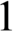 Показатели, характеризующие комфортность условий, в которых осуществляется образовательная деятельностьПоказатели, характеризующие доступность образовательной деятельности для инвалидовПоказатели, характеризующие доброжелательность, вежливость работников организацииПоказатели, характеризующие удовлетворенность условиями осуществления образовательной деятельности организацийМетоды сбора информацииМетоды исследования соответствуют приказу Министерства просвещения Российской Федерации от 13 марта 2019 г. № 114.Сбор данных по показателям НОКО осуществляется методами, приведенными в таблице: Таблица. Методы исследованияДля организации и проведения исследования удовлетворенности качеством обслуживания в рамках независимой оценки используется метод анкетирования как наиболее доступный и экономически целесообразный в данных условиях.Совокупность используемых методов при сборе, обобщении и анализе информации позволяет получить полную и достоверную информацию об образовательной деятельности организаций.Сбор информации для занесения в Бланк осуществляют сотрудники организации-оператора непосредственно по сайтам образовательных организаций на основе разработанной формы, а также при помощи сотрудников образовательных учреждений и органов управления образованием. Анкеты заполняются гражданами, участниками образовательного процесса, желающими выразить свое мнение о качестве образовательной деятельности образовательной организации, т.е. респондентами. Они собираются оператором посредством анкетирования участников образовательного процесса, проводимого любым способом (очное либо заочное анкетирование, размещение анкеты в открытом доступе в сети интернет, др.). В обозначенной анкете респонденты оценивают удовлетворёность  параметрами условий осуществления образовательной деятельности.Для анкетирования пользователей услуг установлена программа SimpleForms, позволяющая отслеживать ведение проектов, опрашивать респондентов с мобильных устройств (планшетов или телефонов на базе Android).При помощи приложения SimpleForms будет проводиться уличный и телефонный опрос с занесением данных в планшет. Работа интервьюеров, несмотря на использование планшетов и телефонов, проста, интуитивно понятна и не требует предварительного обучения. Для удобства интервьюера есть режим тестового заполнения анкет. В этом режиме результаты заполнения не сохраняются и не высылаются на сервер. Благодаря этому интервьюер может предварительно изучить анкету, а менеджеру (супервайзеру) удобнее проводить инструктаж.При выезде в организацию опрос респондентов осуществляется методом личного интервью. При отсутствии обучающихся в организации в связи с летним периодом личные интервью могут быть заменены телефонными интервью либо рассылкой ссылок на электронную анкету при помощи e-mail, школьных групп в социальных сетях и мессенджерах по контактам, выданным руководством школы. Опрос без визита в образовательную организацию заполнение электронных анкет осуществляется при содействии руководства образовательной организации следующими методами: - сбор групп, обучающихся в компьютерном зале для прохождения анкетирования;- выдача ссылок на электронную анкету обучающимся и их родителям для заполнения электронной анкеты на дому.Подходы к построению рейтинговЗначения показателей, характеризующих общие критерии оценки качества условий оказания услуг организациями социальной сферы рассчитывается в баллах. Максимально возможное значение каждого показателя оценки качества составляет 100 баллов.1. Расчет показателей, характеризующих критерий оценки качества «Открытость и доступность информации об организации социальной сферы»: а) значение показателя оценки качества «Соответствие информации о деятельности организации социальной сферы, размещенной на общедоступных информационных ресурсах, ее содержанию и порядку (форме), установленным законодательными и иными нормативными правовыми актами Российской Федерации: на информационных стендах в помещении организации социальной сферы; на официальном сайте организации социальной сферы в сети «Интернет» (Пинф) определяется по формуле: гдеИстенд - количество информации, размещенной на информационных стендах в помещении организации;Исайт - количество информации, размещенной на официальном сайте организации социальной сферы в сети "Интернет» (далее – официальный сайт организации);Инорм - количество информации, размещение которой на общедоступных информационных ресурсах установлено законодательными и иными нормативными правовыми актами Российской Федерации;б) значение показателя оценки качества «Наличие на официальном сайте организации социальной сферы информации о дистанционных способах обратной связи и взаимодействия с получателями услуг и их функционирование: абонентский номер телефона; адрес электронной почты; электронные сервисы (подачи электронного обращения (жалобы, предложения), получения консультации по оказываемым услугам и иные); раздела официального сайта «Часто задаваемые вопросы»; технической возможности выражения получателем услуг мнения о качестве условий оказания услуг организацией социальной сферы (наличие анкеты для опроса граждан или гиперссылки на нее)» (Пдист) определяется по формуле: Пдист = Тдист × Сдист,				(1.2)где: Тдист – количество баллов за каждый дистанционный способ взаимодействия с получателями услуг (по 30 баллов за каждый способ);Сдист – количество функционирующих дистанционных способов взаимодействия с получателями услуг, информация о которых размещена на официальном сайте организации социальной сферы.При наличии и функционировании более трех дистанционных способов взаимодействия с получателями услуг показатель оценки качества (Пдист) принимает значение 100 баллов;в) значение показателя оценки качества «Доля получателей услуг, удовлетворенных открытостью, полнотой и доступностью информации о деятельности организации социальной сферы, размещенной на информационных стендах в помещении организации социальной сферы, на официальном сайте организации социальной сферы» (Поткруд), определяется по формуле: гдеУстенд - число получателей услуг, удовлетворенных открытостью, полнотой и доступностью информации, размещенной на информационных стендах в помещении организации социальной сферы;Усайт - число получателей услуг, удовлетворенных открытостью, полнотой и доступностью информации, размещенной на официальном сайте организации;Чобщ - общее число опрошенных получателей услуг.2. Расчет показателей, характеризующих критерий оценки качества «Комфортность условий предоставления услуг, в том числе время ожидания предоставления услуг»: а) значение показателя оценки качества «Обеспечение в организации социальной сферы комфортных условий предоставления услуг: наличие комфортной зоны отдыха (ожидания), оборудованной соответствующей мебелью; наличие и понятность навигации в помещении организации социальной сферы; наличие и доступность питьевой воды в помещении организации; наличие и доступность санитарно-гигиенических помещений в организации; удовлетворительное санитарное состояние помещений организации социальной сферы; транспортная доступность организации социальной сферы (наличие общественного транспорта, парковки); доступность записи на получение услуги (по телефону, на официальном сайте организации социальной сферы, посредством Единого портала государственных и муниципальных услуг, при личном посещении в регистратуре или у специалиста организации социальной сферы и др.); иные условия) (Пкомф.усл) определяется по формуле: Пкомф.усл = Ткомф×Скомф,					(2.1)где: Ткомф– количество баллов за каждое комфортное условие предоставления услуг (по 20 баллов за каждое комфортное условие);Скомф – количество комфортных условий предоставления услуг.При наличии пяти и более комфортных условий предоставления услуг показатель оценки качества (Пкомф.усл) принимает значение 100 баллов;б) показатель оценки качества «Время ожидания предоставления услуги не измеряется для образовательных организаций и рассчитывается оценочно. в) значение показателя оценки качества «Доля получателей услуг удовлетворенных комфортностью предоставления услуг организацией социальной сферы» (Пкомфуд) определяется по формуле: гдеУкомф - число получателей услуг, удовлетворенных комфортностью предоставления услуг организацией социальной сферы;Чобщ - общее число опрошенных получателей услуг.3. Расчет показателей, характеризующих критерий оценки качества «Доступность услуг для инвалидов»: а) значение показателя оценки качества «Оборудование помещений организации социальной сферы и прилегающей к ней территории с учетом доступности для инвалидов: наличие оборудованных входных групп пандусами (подъемными платформами); выделенных стоянок для автотранспортных средств инвалидов; адаптированных лифтов, поручней, расширенных дверных проемов; сменных кресел-колясок; специально оборудованных санитарно-гигиенических помещений» (Поргдост) определяется по формуле: Поргдост = Торгдост × Соргдост ,			(3.1)где: Торгдост – количество баллов за каждое условие доступности организации для инвалидов (по 20 баллов за каждое условие);Соргдост – количество условий доступности организации для инвалидов.При наличии пяти и более условий доступности услуг для инвалидов показатель оценки качества (Поргдост) принимает значение 100 баллов;б) значение показателя оценки качества «Обеспечение в организации социальной сферы условий доступности, позволяющих инвалидам получать услуги наравне с другими: дублирование для инвалидов по слуху и зрению звуковой и зрительной информации; дублирование надписей, знаков и иной текстовой и графической информации знаками, выполненными рельефно-точечным шрифтом Брайля; возможность предоставления инвалидам по слуху (слуху и зрению) услуг сурдопереводчика (тифлосурдопереводчика); наличие альтернативной версии официального сайта организации социальной сферы для инвалидов по зрению; помощь, оказываемая работниками организации социальной сферы, прошедшими необходимое обучение (инструктирование) по сопровождению инвалидов в помещениях организации социальной сферы и на прилегающей территории; наличие возможности предоставления услуги в дистанционном режиме или на дому» (Пуслугдост) определяется по формуле: Пуслугдост = Туслугдост × Суслугдост,				(3.2)где: Туслугдост – количество баллов за каждое условие доступности, позволяющее инвалидам получать услуги наравне с другими (по 20 баллов за каждое условие);Суслугдост – количество условий доступности, позволяющих инвалидам получать услуги наравне с другими.При наличии пяти и более условий доступности, позволяющих инвалидам получать услуги наравне с другими, показатель оценки качества (Пуслугдост) принимает значение 100 баллов;в) значение показателя оценки качества «Доля получателей услуг, удовлетворенных доступностью услуг для инвалидов» (Пдостуд) определяется по формуле: гдеУдост - число получателей услуг-инвалидов, удовлетворенных доступностью услуг для инвалидов;Чинв - число опрошенных получателей услуг-инвалидов.4. Расчет показателей, характеризующих критерий оценки качества «Доброжелательность, вежливость работников организации социальной сферы»: а) значение показателя оценки качества «Доля получателей услуг, удовлетворенных доброжелательностью, вежливостью работников организации социальной сферы, обеспечивающих первичный контакт и информирование получателя услуги при непосредственном обращении в организацию социальной сферы» (Пперв.конт уд) определяется по формуле: гдеУперв.конт - число получателей услуг, удовлетворенных доброжелательностью, вежливостью работников организации, обеспечивающих первичный контакт и информирование получателя услуги;Чобщ - общее число опрошенных получателей услуг;б) значение показателя оценки качества «Доля получателей услуг, удовлетворенных доброжелательностью, вежливостью работников организации социальной сферы, обеспечивающих непосредственное оказание услуги при обращении в организацию социальной сферы» (Показ.услугуд) определяется по формуле: гдеУоказ.услуг - число получателей услуг, удовлетворенных доброжелательностью, вежливостью работников организации, обеспечивающих непосредственное оказание услуги;Чобщ - общее число опрошенных получателей услуг;в) значение показателя оценки качества «Доля получателей услуг, удовлетворенных доброжелательностью, вежливостью работников организации социальной сферы при использовании дистанционных форм взаимодействия» (Пвежл.дистуд) определяется по формуле: гдеУвежл.дист - число получателей услуг, удовлетворенных доброжелательностью, вежливостью работников организации при использовании дистанционных форм взаимодействия;Чобщ - общее число опрошенных получателей услуг.5. Расчет показателей, характеризующих критерий оценки качества «Удовлетворенность условиями оказания услуг»: а) значение показателя оценки качества «Доля получателей услуг, которые готовы рекомендовать организацию социальной сферы родственникам и знакомым (могли бы ее рекомендовать, если бы была возможность выбора организации социальной сферы)» (Преком) определяется по формуле: гдеУреком - число получателей услуг, которые готовы рекомендовать организацию родственникам и знакомым (могли бы ее рекомендовать, если бы была возможность выбора организации);Чобщ - общее число опрошенных получателей услуг;б) значение показателя оценки качества «Доля получателей услуг, удовлетворенных организационными условиями предоставления услуг» (Порг.услуд) определяется по формуле: гдеУорг.усл - число получателей услуг, удовлетворенных организационными условиями предоставления услуг;Чобщ - общее число опрошенных получателей услуг;в) значение показателя оценки качества «Доля получателей услуг, удовлетворенных в целом условиями оказания услуг в организации социальной сферы» (Пуд) определяется по формуле: гдеУуд - число получателей услуг, удовлетворенных в целом условиями оказания услуг в организации социальной сферы;Чобщ - общее число опрошенных получателей услуг.6. Показатели оценки качества условий оказания услуг организациями социальной сферы, рассчитываются: по организации социальной сферы, в отношении которой проведена независимая оценка качества;по муниципальному образованию в целом, а также по отраслям социальной сферы – по совокупности муниципальных организаций в сферах культуры, охраны здоровья, образования и социального обслуживания, и иных организаций, расположенных на территориях соответствующих муниципальных образований и оказывающих услуги в указанных сферах за счет бюджетных ассигнований бюджетов муниципальных образований, в отношении которых проведена независимая оценка качества;по субъекту Российской Федерации в целом, а также по отраслям социальной сферы – по совокупности организаций в сферах культуры, охраны здоровья, образования и социального обслуживания, расположенных на территории субъекта Российской Федерации, учредителями которых являются субъект Российской Федерации и муниципальные образования субъекта Российской Федерации, и иных организаций, оказывающих услуги в указанных сферах за счет соответствующих бюджетов бюджетной системы Российской Федерации4, в отношении которых проведена независимая оценка качества: а) показатель оценки качества по организации социальной сферы, в отношении которой проведена независимая оценка качества рассчитывается по формуле: Sn =∑Kmn/5, 						(6)где: Sn – показатель оценки качества n-ой организации;Кmn – средневзвешенная сумма показателей, характеризующих m-ый критерий оценки качества в n–ой организации, рассчитываемая по формулам: К1n=(0,3×Пnинф + 0,3×Пnдист + 0,4× Пn-откруд)К2n=(0,3×Пnкомф.усл + 0,4×Пnожид + 0,3×Пn-комфуд)К3n=(0,3×Пn-оргдост + 0,4×Пn-услугдост + 0,3× Пn-достуд)К4n=(0,4×Пn-перв.конт уд + 0,4×Пn-оказ.услугуд + 0,2×Пn-вежл.дистуд)К5n=(0,3×Пnреком + 0,2×Пn-орг.услуд + 0,5×Пnуд),Пnинф ... Пnуд – показатели оценки качества, характеризующие общие критерии оценки качества в n-ой организации, рассчитанные по формулам, приведенным в пунктах 1 - 5.Максимальное значение показателя оценки качества по организации социальной сферы составляет 100 баллов;Результаты обобщения информации, размещенной на официальных сайтах организаций и информационных стендах в помещениях указанных организацийРезультаты оценки удовлетворенности граждан качеством условий осуществления образовательной деятельностиВсего опрошено 16792 респондента, в том числе по организациям: Результаты оценки удовлетворённости граждан достаточно высокие – по многим показателям удовлетворённости отмечается первышение порогового значения 81%, что, согласно критериям сайта bus.gov.ru, соответствует отличному уровню качства условий. Значения по каждому показателю, характеризующему общие критерии оценки качества условий осуществления образовательной деятельности организациямиРейтинг организаций (общий балл)Качество условий осуществление образовательной деятельности в образовательных организациях Ростовской области находится на очень высоком уровне, что показывает приведённая ниже диаграмма. В 100% организаций условия были оценены как отличные. Общий средний балл составил 92. При этом среди критериев наиболее высокое значение принимает критерий открытости и доступности информации (98 баллов). Далее следуют критерии комфортности (97 баллов), доброжелательности и вежливости (96 баллов), удовлетворённости условиями осуществления образовательной деятельности (95 баллов). Наиболее низкое значение принмиает критерий доступности для инвалидов (74 балла).Наиболее высокий получили коррекционные школы-интернаты (94 балла). Организации дополнительного образования, общеобразовательные школы-интернаты, организации профессионального образования, подведомственные минобразования, получили в среднем по 92 балла. Организации, подведомственные департаменту по казачеству, получили 90 баллов. Наиболее низкая оценка (84 балла), отмечается в организации, подведомственной минспорта.Лучшими оказались организации, получившие 95 и более баллов: ГБПОУ РО «РКРИПТ»ГБПОУ РО «ДПК»ГБПОУ РО «РТИМЭС»ГБОУ РО «Цимлянская школа-интернат»ГКОУ РО Таганрогская школа № 1ГБПОУ РО «АТТ»ГБПОУ РО "ВТЭТ"ГБПОУ РО «ДПТК (ПУ № 8)»ГБПОУ РО «РСХТ»ГКОУ РО Волгодонская специальная школа-интернат «Восхождение»ГБПОУ РО "БТЖТиС"ГКОУ РО Азовская школа № 7ГБПОУ РО «МТАП»«Ростовская областная спецшкола» ГБПОУ РО «ШПК»Анализ критериев качества условий образовательной деятельности в образовательных организацияхОткрытость и доступность информации об образовательной организацииВ среднем, обследованные организации получили оценку по данному критерию на уровне 98 баллов из 100 возможных. При этом отличные оценки (от 81 до 100 баллов) получили все организации.Наиболее высокий получили организации, подведомственные департаменту по казачеству (99 баллов). Все типы организаций, подведомственных минобразованию, получили по 98 баллов (организации дополнительного образования, общеобразовательные и коррекционные школы-интернаты, организации профессионального образования, подведомственные минобразования, получили в среднем по 98 баллов. Наиболее низкая оценка (90 баллов), отмечается в организации, подведомственной минспорта.Анализ показателей выявил, что наиболе высокое значение принимает показатель «Наличие и функционирование на официальном сайте организации дистанционных способов обратной связи и взаимодействия с получателями услуг» (99 балов). Значение показателя «Соответствие информации о деятельности организации социальной сферы, размещенной на общедоступных информационных ресурсах, перечню информации и требованиям к ней, установленным нормативными правовыми актами» составило 98 баллов, а показателя «Доля получателей услуг, удовлетворенных открытостью, полнотой и доступностью информации о деятельности организации социальной сферы, размещенной на информационных стендах в помещении организации, на официальном сайте организации» - 97 баллов.При этом оценку 100 баллов получили следующие организации: ГКОУ РО Волгодонская специальная школа-интернат «Восхождение»ГКОУ РО Казанская школа-интернатГКОУ РО Таганрогская школа № 1ГБПОУ РО «АТТ»ГБПОУ РО "ВТЭТ"ГБПОУ РО «КТТ»ГБПОУ РО «РИПТ»ГБПОУ РО «РСХТ»Комфортность условий осуществления образовательной деятельностиВ среднем, обследованные организации получили оценку по данному критерию на уровне 97 баллов из 100 возможных. При этом отличные оценки (от 81 до 100 баллов) получили все организации.Наиболее высокий получили коррекционные школы-интернаты (99 баллов). Далее следуют общеобразовательные школы-интернаты, организации профессионального образования, подведомственные минобразования и департаменту по казачеству (97 баллов). Организации дополнительного образования получили 96 баллов. Наиболее низкая оценка (92 балла), отмечается в организации, подведомственной минспорта.Анализ показателей выявил, что боле высокое значение принимает субъективный показатель «Доля получателей услуг удовлетворенных комфортностью предоставления услуг (в % от общего числа опрошенных получателей услуг)» (97 баллов), чем объективный показатель «Обеспечение в Оценку 100 баллов получили 7 организаций: ГКОУ РО Волгодонская специальная школа-интернат «Восхождение»ГКОУ РО Казанская школа-интернатГКОУ РО «Каменская специальная школа № 15»ГКОУ РО Ростовская школа-интернат № 42ГКОУ РО Таганрогская школа № 1ГБПОУ РО «АТТ»ГБПОУ РО «ДПТК (ПУ № 8)» Доступность для инвалидовПо данному критерию отмечается наибольший разброс оценок. В среднем, обследованные организации получили оценку по данному критерию на уровне 74 балла из 100 возможных. При этом отличные оценки (от 81 до 100 баллов) получили 38% организаций, хорошие (от 61 до 80 баллов) – 42% организаций, удовлетворительные – 17% и плохие – 3%.Наиболее высокий балл по данному критерию получили организации дополнительного бразования (80 баллов), далее следуют коррекционные школы-интернаты (77 баллов), организации профессионального образования, подведомственные мнобразованию (74 балла), общеобразовательные школы-интернаты (73 балла), замыкают список организации департамента по казачеству (68 баллов) и минспорта (54 балла). .Анализ показателей выявил, что наиболе высокое значение принимает субъективный показатель, полученный на основе опроса обучающихся и их родителей «Доля получателей услуг, удовлетворенных доступностью услуг для инвалидов (в % от общего числа опрошенных получателей услуг – инвалидов)» (89 балов). Значение показателей «Оборудование территории, прилегающей к организации и ее помещений с учетом доступности для инвалидов» и «Обеспечение в организации условий доступности, позволяющих инвалидам получать услуги наравне с другими» составило 55 и 76 баллов соответственно.Лидерами являются организации, которые получили наиболее высокую оценку по данному кртерию ( свыше 80 баллов)«Ростовская областная спецшкола» ГБПОУ РО «РКРИПТ»ГБОУ РО «Цимлянская школа-интернат»ГБПОУ РО «РТИМЭС»ГКОУ РО Азовская школа № 7ГБПОУ РО «ДПК»ГБПОУ РО "БТЖТиС"ГБПОУ РО «ЗСХТ»ГБПОУ РО «РАДК»Доброжелательность, вежливость работников организации В среднем, обследованные организации получили оценку по данному критерию на уровне 96 баллов из 100 возможных. При этом отличные оценки (от 81 до 100 баллов) получили 100% организаций.Наиболее высокий получили коррекционные школы-интернаты (98 баллов). Далее следуют общеобразовательные школы-интернаты и организации профессионального образования, подведомственные минобразования (96 баллов). Организации, подведомственные минспорту, получили 95 баллов, подведомственные департаменту по казачеству - 94 балла, а организации дополнительного образования – 93 балла.Значение показатя «Доля получателей услуг, удовлетворенных доброжелательностью, вежливостью работников организации при использовании дистанционных форм взаимодействия» составило 97 баллов, «Доля получателей услуг, удовлетворенных доброжелательностью, вежливостью работников организации, обеспечивающих первичный контакт и информирование получателя услуги при непосредственном обращении в организацию» 95 баллов, а показателя «Доля получателей услуг, удовлетворенных доброжелательностью, вежливостью работников организации, обеспечивающих непосредственное оказание услуги при обращении в организацию» - 96 баллов.Оценку 100 баллов получили следующие организации: ГКОУ РО Волгодонская специальная школа-интернат «Восхождение»ГКОУ РО «Каменская специальная школа № 15»ГКОУ РО Таганрогская школа № 1ГБПОУ РО «АТТ»ГБПОУ РО "ВТЭТ"Удовлетворённость условиями осуществления образовательной деятельностиВ среднем, обследованные организации получили оценку по данному критерию на уровне 96 баллов из 100 возможных. При этом отличные оценки (от 81 до 100 баллов) получили 98% организаций, хорошие (от 61 до 80 балов) – 2% организаций.Наиболее высокий получили коррекционные школы-интернаты (98 баллов). Далее следуют общеобразовательные школы-интернаты, организации профессионального образования, подведомственные минобразования (95 баллов). Организации департамента по казачеству и организации дополнительного образования получили 92 балла. Наиболее низкая оценка (89 баллов), отмечается в организации, подведомственной минспорта.Показатели принимают следующие значения: «Доля получателей услуг, которые готовы рекомендовать организацию родственникам и знакомым» - 94 балла, «Доля получателей услуг, удовлетворенных организационными условиями предоставления услуг» - 95 баллов, «Доля получателей услуг, удовлетворенных в целом условиями оказания услуг в организации» - 96 баллов.При этом оценку 100 баллов получили следующие организации: ГКОУ РО Волгодонская специальная школа-интернат «Восхождение»ГКОУ РО Казанская школа-интернатГКОУ РО «Каменская специальная школа № 15»ГБПОУ РО "ВТЭТ"Выводы и рекомендацииОбщие выводы по организациямКачество условий осуществления образовательной деятельности в образовательных Ростовской области находится на очень высоком уровне, что показывает приведённая ниже диаграмма. В 100% организаций условия были оценены как отличные. Общий средний балл составил 92. При этом среди критериев наиболее высокое значение принимает критерий открытости и доступности информации (98 баллов). Далее следуют критерии комфортности (97 баллов), доброжелательности и вежливости (96 баллов), удовлетворённости условиями осуществления образовательной деятельности (95 баллов). Наиболее низкое значение принмиает критерий доступности для инвалидов (74 балла). Наиболее высокий получили коррекционные школы-интернаты (94 балла). Организации дополнительного образования, общеобразовательные школы-интернаты, организации профессионального образования, подведомственные минобразования, получили в среднем по 92 балла. Организации, подведомственные департаменту по казачеству, получили 90 баллов. Наиболее низкая оценка (84 балла), отмечается в организации, подведомственной минспорта.Лучшими оказались организации, получившие 95 и более баллов: Лучшими оказались организации, получившие 95 и более баллов: ГБПОУ РО «РКРИПТ»ГБПОУ РО «ДПК»ГБПОУ РО «РТИМЭС»ГБОУ РО «Цимлянская школа-интернат»ГКОУ РО Таганрогская школа № 1ГБПОУ РО «АТТ»ГБПОУ РО "ВТЭТ"ГБПОУ РО «ДПТК (ПУ № 8)»ГБПОУ РО «РСХТ»ГКОУ РО Волгодонская специальная школа-интернат «Восхождение»ГБПОУ РО "БТЖТиС"ГКОУ РО Азовская школа № 7ГБПОУ РО «МТАП»«Ростовская областная спецшкола» ГБПОУ РО «ШПК»Основные недостатки по организациям: Основные недостатки связаны главным образом с образовательных организаций для инвалидов. Наиболее типичные недостатки следующие: - отсутствует оборудование входных групп пандусами/подъемными платформами; - не оборудованы выделенные стоянки для автотранспортных средств инвалидов; - отмечается недостаток, поручней, расширенных дверных проемов; - отсутствуют сменные кресла-коляски; - не оборудованы для инвалидов саннитарно-гигиеничские помещения;- отсутствует дублирование для инвалидов по слуху и зрению звуковой и зрительной информации; - отсутствует дублирование надписей, знаков и иной текстовой и графической информации знаками, выполненными рельефно-точечным шрифтом Брайля; - отсутствует возможность предоставления инвалидам по слуху (слуху и зрению) услуг сурдопереводчика (тифлосурдопереводчика); При этом наиболее благоприятная ситуация с доступностью складывается в категорях «организации дополнительного образовани» и «коррекционные школы-интернаты». Рекомендации по совершенствованию деятельности организацийИнструментарий исследованияАнкета обучающихся и родителей обучающихсяУважаемый участник опроса!Опрос проводится в целях выявления мнения граждан о качестве условий осуществления образовательной деятельности образовательными организациями.Пожалуйста, ответьте на вопросы анкеты. Ваше мнение позволит улучшить работу образовательной организации и повысить качество оказания услуг населению.Опрос проводится анонимно. Ваши фамилия, имя, отчество, контактные телефоны указывать необязательно. Конфиденциальность высказанного Вами мнения о качестве условий оказания услуг образовательными организациями гарантируется.1. При посещении организации обращались ли Вы к информации о ее деятельности, размещенной на информационных стендах в помещениях организации?Да Нет (переход к вопросу 3)2. Удовлетворены ли Вы открытостью, полнотой и доступностью информации о деятельности организации, размещенной на информационных стендах в помещении организации?Да Нет3. Пользовались ли Вы официальным сайтом образовательной организации, чтобы получить информацию о ее деятельности?Да Нет (переход к вопросу 5)4. Удовлетворены ли Вы открытостью, полнотой и доступностью информации о деятельности организации, размещенной на ее официальном сайте в информационно-телекоммуникационной сети «Интернет»?Да Нет6. Удовлетворены ли Вы комфортностью условий предоставления услуг в организации (наличие комфортной зоны отдыха (ожидания), оборудованной соответствующей мебелью, наличие и понятность навигации внутри организации, наличие и доступность питьевой воды, наличие и доступность санитарно-гигиенических помещений, санитарное состояние помещений организации)?Да Нет7. Имеете ли Вы (или лицо, представителем которого Вы являетесь) установленную группу инвалидности?ДаНет (переход к вопросу 9) 8. Удовлетворены ли Вы доступностью образовательных услуг для инвалидов в образовательной организации?Да Нет9. Удовлетворены ли Вы доброжелательностью и вежливостью работников организации, обеспечивающих первичный контакт и информирование получателя услуги при непосредственном обращении в организацию (работники приемной комиссии, секретариата, учебной части и пр.)?ДаНет10. Удовлетворены ли Вы доброжелательностью и вежливостью работников организации, обеспечивающих непосредственное оказание образовательной услуги при обращении в организацию (например, преподаватели, воспитатели, тренеры, инструкторы)?ДаНет11. Пользовались ли Вы какими-либо дистанционными способами взаимодействия с организацией (телефон, электронная почта, электронный сервис (форма для подачи электронного обращения (жалобы, предложения), получение консультации по образовательным услугам), раздел «Часто задаваемые вопросы», анкета для опроса граждан на сайте)? ДаНет (переход к вопросу 13)12. Удовлетворены ли Вы доброжелательностью и вежливостью работников организации, с которыми взаимодействовали в дистанционной форме (по телефону, по электронной почте, с помощью электронных сервисов (для подачи электронного обращения (жалобы, предложения), получения консультации по образовательным услугам) и в прочих дистанционных формах)?ДаНет13. Готовы ли Вы рекомендовать данную организацию родственникам и знакомым (или могли бы Вы ее рекомендовать, если бы была возможность выбора организации)? ДаНет 14. Удовлетворены ли Вы удобством графика работы организации?ДаНет15. Удовлетворены ли Вы в целом условиями оказания услуг в организации?ДаНет16. Ваши предложения по улучшению условий оказания услуг в данной организации:Сообщите, пожалуйста, некоторые сведения о себе: 17. Ваш пол1. Мужской2. Женский 18. Ваш возраст __________ (укажите, сколько Вам полных лет)Благодарим Вас за участие в опросе!Бланк обследования общеобразовательной организацииКритерий "Открытость и доступность информации об образовательной организации":1.1.1 Соответствие информации о деятельности образовательной организации, размещенной на общедоступных информационных ресурсах, перечню информации и требованиям к ней, установленным нормативными правовыми актами (сайты).1.1.2 Соответствие информации о деятельности образовательной организации, размещенной на общедоступных информационных ресурсах, перечню информации и требованиям к ней, установленным нормативными правовыми актами (стенды).1.2. Обеспечение на официальном сайте образовательной организации наличия и функционирования дистанционных способов обратной связи и взаимодействия с получателями услуг. II. Критерий "Комфортность условий предоставления услуг":2.1. Обеспечение в организации комфортных условий для предоставления услугIII. Критерий "Доступность услуг для инвалидов":3.1. Оборудование территории, прилегающей к образовательной организации, и ее помещений с учетом доступности инвалидов.3.2. Обеспечение в образовательной организации условий доступности, позволяющих инвалидам получать образовательные услуги наравне с другими, включая:Бланк обследования организации дополнительного образованияКритерий "Открытость и доступность информации об образовательной организации":1.1.1 Соответствие информации о деятельности образовательной организации, размещенной на общедоступных информационных ресурсах, перечню информации и требованиям к ней, установленным нормативными правовыми актами (сайты).1.1.2 Соответствие информации о деятельности образовательной организации, размещенной на общедоступных информационных ресурсах, перечню информации и требованиям к ней, установленным нормативными правовыми актами (стенды).1.2. Обеспечение на официальном сайте образовательной организации наличия и функционирования дистанционных способов обратной связи и взаимодействия с получателями услуг. II. Критерий "Комфортность условий предоставления услуг":2.1. Обеспечение в организации комфортных условий для предоставления услугIII. Критерий "Доступность услуг для инвалидов":3.1. Оборудование территории, прилегающей к образовательной организации, и ее помещений с учетом доступности инвалидов.3.2. Обеспечение в образовательной организации условий доступности, позволяющих инвалидам получать образовательные услуги наравне с другими, включая:Критерий "Открытость и доступность информации об организации":1.1.  Соответствие информации о деятельности образовательной организации, размещенной на общедоступных информационных ресурсах, перечню информации и требованиям к ней, установленным нормативными правовыми актами.1.2. Обеспечение на официальном сайте образовательной организации наличия и функционирования дистанционных способов обратной связи и взаимодействия с получателями услуг. II. Критерий "Комфортность условий предоставления услуг":2.1. Обеспечение в организации комфортных условий для предоставления услугIII. Критерий "Доступность услуг для инвалидов":3.1. Оборудование территории, прилегающей к образовательной организации, и ее помещений с учетом доступности инвалидов.3.2. Обеспечение в образовательной организации условий доступности, позволяющих инвалидам получать образовательные услуги наравне с другими, включая:Бланк обследования профессиональной образовательной организацииКритерий "Открытость и доступность информации об образовательной организации":1.1.1 Соответствие информации о деятельности образовательной организации, размещенной на общедоступных информационных ресурсах, перечню информации и требованиям к ней, установленным нормативными правовыми актами (сайты).1.1.2 Соответствие информации о деятельности образовательной организации, размещенной на общедоступных информационных ресурсах, перечню информации и требованиям к ней, установленным нормативными правовыми актами (стенды).1.2. Обеспечение на официальном сайте образовательной организации наличия и функционирования дистанционных способов обратной связи и взаимодействия с получателями услуг. II. Критерий "Комфортность условий предоставления услуг":2.1. Обеспечение в организации комфортных условий для предоставления услугIII. Критерий "Доступность услуг для инвалидов":3.1. Оборудование территории, прилегающей к образовательной организации, и ее помещений с учетом доступности инвалидов.3.2. Обеспечение в образовательной организации условий доступности, позволяющих инвалидам получать образовательные услуги наравне с другими, включая:Критерий "Открытость и доступность информации об организации":1.1.  Соответствие информации о деятельности образовательной организации, размещенной на общедоступных информационных ресурсах, перечню информации и требованиям к ней, установленным нормативными правовыми актами.1.2. Обеспечение на официальном сайте образовательной организации наличия и функционирования дистанционных способов обратной связи и взаимодействия с получателями услуг. II. Критерий "Комфортность условий предоставления услуг":2.1. Обеспечение в организации комфортных условий для предоставления услугIII. Критерий "Доступность услуг для инвалидов":3.1. Оборудование территории, прилегающей к образовательной организации, и ее помещений с учетом доступности инвалидов.3.2. Обеспечение в образовательной организации условий доступности, позволяющих инвалидам получать образовательные услуги наравне с другими, включая:Перечень образовательных организаций, в отношении которых проводились сбор и обобщение информации о качестве условий осуществления образовательной деятельности N п/пПоказатели1.1.Соответствие информации о деятельности организации, размещенной на общедоступных информационных ресурсах, ее содержанию и порядку (форме) размещения, установленным нормативными правовыми актами:на информационных стендах в помещении организации;на официальном сайте организации в информационно- телекоммуникационной сети "Интернет" (далее - сайт)1.2.Наличие на официальном сайте организации (учреждения) информации о дистанционных способах обратной связи и взаимодействия с получателями услуг и их функционирование:телефона;электронной почты;электронных сервисов (форма для подачи электронного обращения, получение консультации по оказываемым услугам, раздел "Часто задаваемые вопросы");технической возможности выражения получателями образовательных услуг мнения о качестве оказания услуг (наличие анкеты для опроса граждан или гиперссылки на нее)1.3.Доля получателей образовательных услуг, удовлетворенных открытостью, полнотой и доступностью информации о деятельности организации, размещенной на информационных стендах, на сайте (в % от общего числа опрошенных получателей образовательных услуг)N п/пПоказатели2.1.Обеспечение  в	организации  комфортных  условий,  в	которых осуществляется образовательная деятельность:наличие зоны отдыха (ожидания);наличие и понятность навигации внутри организации;наличие и доступность питьевой воды;наличие и доступность санитарно-гигиенических помещений;санитарное состояние помещений организации2.2.Доля получателей образовательных услуг, удовлетворенных комфортностью условий, в которых осуществляется образовательная деятельность (в % от общего числа опрошенных получателей образовательных услуг)N п/пПоказатели3.1.Оборудование территории, прилегающей к зданиям организации, и помещений с учетом доступности для инвалидов:оборудование	входных	групп	пандусами	(подъемными платформами);наличие выделенных стоянок для автотранспортных средств инвалидов;наличие	адаптированных	лифтов,	поручней,	расширенных дверных проемов;наличие сменных кресел-колясок;наличие специально оборудованных санитарно-гигиенических помещений в организации3.2.Обеспечение в организации условий доступности, позволяющих инвалидам получать образовательные услуги наравне с другими:дублирование для инвалидов по слуху и зрению звуковой и зрительной информации;дублирование надписей, знаков и иной текстовой и графической информации знаками, выполненными  рельефно-точечным шрифтом Брайля;возможность предоставления инвалидам по слуху (слуху и зрению) услуг сурдопереводчика (тифлосурдопереводчика);альтернативной версии сайта организации для инвалидов по зрению;помощь, оказываемая работниками организации, прошедшими необходимое обучение (инструктирование), по сопровождению инвалидов в помещении организации;возможность предоставления образовательных услуг в дистанционном режиме или на дому3.3.Доля получателей образовательных услуг, удовлетворенных доступностью образовательных услуг для инвалидов (в % от общего числа опрошенных получателей образовательных услуг - инвалидов)N п/пПоказатели4.1.Доля получателей образовательных услуг, удовлетворенных доброжелательностью, вежливостью работников организации, обеспечивающих первичный контакт и информирование получателя образовательной услуги при непосредственном обращении в организацию (например, работники приемной комиссии, секретариата, учебной части) (в % от общего числа опрошенных получателей образовательных услуг)4.2.Доля получателей образовательных услуг, удовлетворенных доброжелательностью, вежливостью работников организации, обеспечивающих непосредственное оказание образовательной услуги при обращении в организацию (например, преподаватели, воспитатели, тренеры, инструкторы) (в % от общего числа опрошенных получателей образовательных услуг)4.3.Доля получателей образовательных услуг, удовлетворенных доброжелательностью, вежливостью работников организации при использовании дистанционных форм взаимодействия (в % от общего числа опрошенных получателей образовательных услуг)N п/пПоказатели5.1.Доля получателей образовательных услуг, которые готовы рекомендовать организацию родственникам и знакомым (могли бы ее рекомендовать, если бы была возможность выбора организации) (в % от общего числа опрошенных получателей образовательных услуг)5.2.Доля получателей образовательных услуг, удовлетворенных удобством графика работы организации (в % от общего числа опрошенных получателей образовательных услуг)5.3.Доля получателей образовательных услуг, удовлетворенных в целом условиями оказания образовательных услуг в организации (в % от общего числа опрошенных получателей услуг)№Методы сбора социологической информацииИнструментарий1.Кабинетное исследование, включающее аудит сайтов учреждений, изучение документации учреждения, по необходимости – совершение звонков и визитов в образовательную организацию. Бланк обследования организации- оператора2.Онлайн-анкетирование. Опрос получателей услуг.Позволяет в короткий срок получить большой объем информации.Анкета получателя услугПинф= (Истенд + Исайт )×100,(1.1)Пинф= (2×Инорм )×100,(1.1)Поткруд= (Устенд + Усайт )×100,(1.3)Поткруд= (2×Чобщ )×100,(1.3)Пкомфуд = Укомф  ×100,(2.3)Пкомфуд = Чобщ ×100,(2.3)Пдостуд = (Удост  )×100,(3.3)Пдостуд = (Чинв )×100,(3.3)Пперв.конт уд = (Уперв.конт )×100,(4.1)Пперв.конт уд = (Чобщ )×100,(4.1)Показ.услугуд = (Уоказ.услуг )×100,(4.2)Показ.услугуд = (Чобщ )×100,(4.2)Пвежл.дистуд = (Увежл.дист )×100,(4.3)Пвежл.дистуд = (Чобщ )×100,(4.3)Преком = (Уреком )×100,(5.1)Преком = (Чобщ )×100,(5.1)Порг.услуд = (Уорг.усл )×100,(5.2)Порг.услуд = (Чобщ )×100,(5.2)Пуд = (Ууд )×100,(5.3)Пуд = (Чобщ )×100,(5.3)№п/пназвание организацииполнота представленности материалов на информационных стендах (%)Полнота представленности материалов на официальном сайте (%)кол-во способов дистанционного взаимодействия на официальном сайте1ГБУ ДО РО ОЭЦУ100%100%62ГБУ ДО РО ОЦТТУ100%100%63ГБУ ДО РО «Ступени успеха»100%97%64ГБОУ РО Новошахтинская школа-интернат93%100%35ГКОУ РО «Ростовская-на-Дону санаторная школа-интернат № 74»92%100%66ГБОУ РО Семичанская школа-интернат100%93%57ГБОУ РО «Цимлянская школа-интернат»100%100%68ГБОУ РО «Шолоховская школа-интернат»100%100%39«Ростовская областная спецшкола» 100%100%610ГКОУ РО Азовская школа № 786%86%411ГКОУ РО Волгодонская специальная школа-интернат «Восхождение»100%100%612ГКОУ РО Казанская школа-интернат100%100%413ГКОУ РО «Каменская специальная школа № 15»91%95%614ГКОУ РО «Ростовская специальная школа-интернат № 38»100%95%515ГКОУ РО Ростовская школа-интернат № 41100%98%416ГКОУ РО Ростовская школа-интернат № 42100%74%517ГКОУ РО «Ростовская специальная школа-интернат № 48»100%100%418ГКОУ РО Таганрогская школа № 1100%100%519ГКОУ РО ТСШ №19100%93%420ГБПОУ РО «АГТК»93%100%321ГБПОУ РО «АТТ»100%100%622ГБПОУ РО "БТЖТиС"100%100%523ГАПОУ РО ПУ № 108100%100%424ГБПОУ РО "БГИТ"93%100%625ГБПОУ РО "ВТЭТ"100%100%526ГБПОУ РО ПУ № 69100%98%627ГБПОУ РО «ДПГТ»100%98%628ГБПОУ РО «ДПК»100%96%629ГБПОУ РО «ДПТК (ПУ № 8)»100%100%530ГБПОУ РО «ЗернПК»93%100%531ГБПОУ РО «ЗСХТ»100%100%432ГБПОУ РО «КамПК»100%96%633ГБПОУ РО «КАТТ» имени В.Е. Теплухина100%100%534ГБПОУ РО «КТТ»100%98%635ГБПОУ РО «МТАП»100%100%336ГБПОУ РО «МАПТ»100%98%637ГБПОУ РО «НГК»100%100%638ГБПОУ РО «НМК»93%100%539ГБПОУ РО «ПАПТ»100%100%440ГБПОУ РО «РТЭК»100%100%541ГБПОУ РО «РИПТ»100%98%442ГБПОУ РО «РКМиА»93%96%643ГАПОУ РО «РКТМ»100%98%644ГБПОУ РО «РСХТ»100%100%645ГБПОУ РО «РТИМЭС»100%100%646ГБПОУ РО «РТТС»100%92%547ГБПОУ РО «РАДК»100%100%648ГБПОУ РО «РАТК»100%96%649ГБПОУ РО «РГМТ»73%79%650ГБПОУ РО «РКРИПТ»100%100%651ГБПОУ РО «РСК»100%100%652ГБПОУ РО «САТК»100%100%653ГБПОУ РО «ТАВИАК»100%98%554ГБПОУ РО «ТКМП»100%100%655ГБПОУ РО «ТМТ»100%100%556ГБПОУ РО «ТТСиЖКХ»100%100%657ГБПОУ РО «ШПК»100%100%658ГБПОУ РО «ШРКТЭ»100%98%559ГБПОУ РО ПУ № 36100%98%660ГБПОУ РО «АККАТТ»100%100%561ГБПОУ РО «БККПТ имени Героя Советского союза Быкова Бориса Ивановича»100%96%662ГБПОУ РО «МККПТ»100%100%663ГБПОУ РО «СККПЛ»100%98%664ГБПОУ РО «ТККТ»100%98%665ГБПОУ РО «РОУОР»80%90%3№ п/пНазвание организациикол-во обучающихсяКол-во опрошенныхВ т.ч. инвалидов1ГБУ ДО РО ОЭЦУ275209302ГБУ ДО РО ОЦТТУ1137455403ГБУ ДО РО «Ступени успеха»1952600224ГБОУ РО Новошахтинская школа-интернат211113165ГКОУ РО «Ростовская-на-Дону санаторная школа-интернат № 74»340136126ГБОУ РО Семичанская школа-интернат392757ГБОУ РО «Цимлянская школа-интернат»15098148ГБОУ РО «Шолоховская школа-интернат»200141329«Ростовская областная спецшкола» 60251310ГКОУ РО Азовская школа № 75442182211ГКОУ РО Волгодонская специальная школа-интернат «Восхождение»196781912ГКОУ РО Казанская школа-интернат4837613ГКОУ РО «Каменская специальная школа № 15»107884514ГКОУ РО «Ростовская специальная школа-интернат № 38»166661315ГКОУ РО Ростовская школа-интернат № 412731427616ГКОУ РО Ростовская школа-интернат № 42164663117ГКОУ РО «Ростовская специальная школа-интернат № 48»1251159418ГКОУ РО Таганрогская школа № 158483619ГКОУ РО ТСШ №1923315710220ГБПОУ РО «АГТК»8773511821ГБПОУ РО «АТТ»513229322ГБПОУ РО "БТЖТиС"711284823ГАПОУ РО ПУ № 1081970600924ГБПОУ РО "БГИТ"7072831925ГБПОУ РО "ВТЭТ"4031611826ГБПОУ РО ПУ № 693131531627ГБПОУ РО «ДПГТ»7932561028ГБПОУ РО «ДПК»20126003829ГБПОУ РО «ДПТК (ПУ № 8)»896358630ГБПОУ РО «ЗернПК»5792321231ГБПОУ РО «ЗСХТ»275110232ГБПОУ РО «КамПК»10095525033ГБПОУ РО «КАТТ» имени В.Е. Теплухина3921571034ГБПОУ РО «КТТ»7493002135ГБПОУ РО «МТАП»4472384036ГБПОУ РО «МАПТ»6004983937ГБПОУ РО «НГК»8903562338ГБПОУ РО «НМК»7503001439ГБПОУ РО «ПАПТ»6222873840ГБПОУ РО «РТЭК»9723891141ГБПОУ РО «РИПТ»3021262242ГБПОУ РО «РКМиА»3651571843ГАПОУ РО «РКТМ»523209644ГБПОУ РО «РСХТ»490196745ГБПОУ РО «РТИМЭС»7803121646ГБПОУ РО «РТТС»3122071947ГБПОУ РО «РАДК»16756003648ГБПОУ РО «РАТК»12096004449ГБПОУ РО «РГМТ»561339550ГБПОУ РО «РКРИПТ»15006004351ГБПОУ РО «РСК»12605041252ГБПОУ РО «САТК»7222892553ГБПОУ РО «ТАВИАК»7603041454ГБПОУ РО «ТКМП»595238755ГБПОУ РО «ТМТ»3972241156ГБПОУ РО «ТТСиЖКХ»336134757ГБПОУ РО «ШПК»60660010058ГБПОУ РО «ШРКТЭ»3075600459ГБПОУ РО ПУ № 36293117460ГБПОУ РО «АККАТТ»295118861ГБПОУ РО «БККПТ имени Героя Советского союза Быкова Бориса Ивановича»2591101062ГБПОУ РО «МККПТ»287118463ГБПОУ РО «СККПЛ»4833032064ГБПОУ РО «ТККТ»21085465ГБПОУ РО «РОУОР»47218911Удовлетворённость открытостью, полнотой и доступностью информации на информационных стендахиУдовлетворённость открытостью, полнотой и доступностью информации на официальном сайтеУдовлетворённость комфортностью условий предоставления услуг в организации?Удовлетворённость доступностью предоставления услуг для инвалидов в организации?Удовлетворённость доброжелательностью и вежливостью работников организации, обеспечивающих первичный контактУдовлетворённость доброжелательностью и вежливостью работников организации, обеспечивающих непосредственное оказание услугиУдовлетворённость доброжелательностью и вежливостью работников организации, с которыми взаимодействовали в дистанционной формеГотовность рекомендовать данную организацию родственникам и знакомымУдовлетворённость графиком работы организацииУдовлетворённость в целом условиями оказания услуг в организацииГБУ ДО РО ОЭЦУ92%96%88%80%88%86%93%87%87%89%ГБУ ДО РО ОЦТТУ96%94%91%80%92%95%95%90%92%93%ГБУ ДО РО «Ступени успеха»97%99%98%82%98%98%97%98%95%98%ГБОУ РО Новошахтинская школа-интернат99%100%93%81%94%96%94%92%95%96%ГКОУ РО «Ростовская-на-Дону санаторная школа-интернат № 74»98%98%89%100%92%99%96%96%96%97%ГБОУ РО Семичанская школа-интернат100%100%96%100%100%96%100%96%100%100%ГБОУ РО «Цимлянская школа-интернат»98%97%98%93%96%97%100%96%97%94%ГБОУ РО «Шолоховская школа-интернат»98%99%97%91%96%99%95%94%98%96%«Ростовская областная спецшкола» 95%94%92%100%92%92%89%88%96%88%ГКОУ РО Азовская школа № 796%93%94%91%98%98%100%99%98%97%ГКОУ РО Волгодонская специальная школа-интернат «Восхождение»99%100%100%100%100%100%100%100%99%100%ГКОУ РО Казанская школа-интернат100%100%100%100%97%100%100%100%100%100%ГКОУ РО «Каменская специальная школа № 15»98%100%100%100%99%100%100%100%100%100%ГКОУ РО «Ростовская специальная школа-интернат № 38»100%95%97%92%94%98%100%94%97%98%ГКОУ РО Ростовская школа-интернат № 4194%97%93%87%96%98%99%96%93%96%ГКОУ РО Ростовская школа-интернат № 4294%95%100%97%95%100%98%100%94%100%ГКОУ РО «Ростовская специальная школа-интернат № 48»98%98%97%95%97%97%99%96%96%97%ГКОУ РО Таганрогская школа № 1100%100%100%100%100%100%100%98%100%98%ГКОУ РО ТСШ №1996%96%93%95%96%94%97%93%94%95%ГБПОУ РО «АГТК»89%96%93%89%94%92%96%94%91%95%ГБПОУ РО «АТТ»100%100%100%100%100%100%100%100%99%99%ГБПОУ РО "БТЖТиС"95%96%95%100%98%97%99%98%95%97%ГАПОУ РО ПУ № 10899%98%94%100%98%99%99%98%97%98%ГБПОУ РО "БГИТ"98%98%90%95%93%95%98%93%91%96%ГБПОУ РО "ВТЭТ"99%100%99%100%100%100%100%100%99%100%ГБПОУ РО ПУ № 6992%98%92%75%92%93%97%88%91%92%ГБПОУ РО «ДПГТ»97%97%97%90%96%96%98%96%98%99%ГБПОУ РО «ДПК»98%99%97%89%98%98%99%98%99%98%ГБПОУ РО «ДПТК (ПУ № 8)»98%99%100%100%99%99%99%100%99%98%ГБПОУ РО «ЗернПК»94%99%95%83%93%94%95%91%94%95%ГБПОУ РО «ЗСХТ»96%95%88%100%90%94%96%92%95%94%ГБПОУ РО «КамПК»95%96%92%96%93%94%96%90%91%95%ГБПОУ РО «КАТТ» имени В.Е. Теплухина94%92%94%80%96%94%96%95%97%94%ГБПОУ РО «КТТ»100%100%99%100%99%99%100%100%99%99%ГБПОУ РО «МТАП»99%98%97%95%99%100%99%98%99%100%ГБПОУ РО «МАПТ»97%99%95%77%96%97%98%96%96%98%ГБПОУ РО «НГК»95%98%95%74%99%99%98%97%98%97%ГБПОУ РО «НМК»96%97%96%100%98%97%99%94%97%96%ГБПОУ РО «ПАПТ»99%98%98%87%97%99%98%99%98%98%ГБПОУ РО «РТЭК»94%94%89%100%89%90%93%80%73%88%ГБПОУ РО «РИПТ»100%99%95%82%96%98%97%96%96%98%ГБПОУ РО «РКМиА»96%96%96%94%97%97%98%99%98%99%ГАПОУ РО «РКТМ»95%96%95%50%93%97%95%94%89%94%ГБПОУ РО «РСХТ»99%100%99%100%99%99%99%99%99%99%ГБПОУ РО «РТИМЭС»96%99%97%94%98%98%99%96%98%97%ГБПОУ РО «РТТС»95%97%93%89%93%95%96%87%94%93%ГБПОУ РО «РАДК»94%96%82%89%91%94%95%89%91%92%ГБПОУ РО «РАТК»96%100%95%95%97%96%98%95%96%98%ГБПОУ РО «РГМТ»96%97%93%100%95%97%98%94%94%95%ГБПОУ РО «РКРИПТ»98%99%97%95%99%99%99%98%98%99%ГБПОУ РО «РСК»96%96%96%83%95%97%98%94%97%96%ГБПОУ РО «САТК»93%94%96%84%92%93%96%88%85%93%ГБПОУ РО «ТАВИАК»97%100%98%71%98%98%98%95%95%98%ГБПОУ РО «ТКМП»92%96%96%71%96%97%96%94%92%95%ГБПОУ РО «ТМТ»97%97%96%91%96%96%99%94%95%95%ГБПОУ РО «ТТСиЖКХ»97%97%94%100%92%94%93%93%93%92%ГБПОУ РО «ШПК»98%98%98%92%95%97%98%94%95%97%ГБПОУ РО «ШРКТЭ»90%94%86%50%91%93%93%87%87%94%ГБПОУ РО ПУ № 3691%94%85%75%94%93%96%92%91%94%ГБПОУ РО «АККАТТ»97%96%92%63%96%96%100%94%92%94%ГБПОУ РО «БККПТ имени Героя Советского союза Быкова Бориса Ивановича»94%99%86%80%86%88%91%85%88%89%ГБПОУ РО «МККПТ»97%97%97%75%93%94%96%92%93%95%ГБПОУ РО «СККПЛ»98%99%99%80%94%95%98%91%94%95%ГБПОУ РО «ТККТ»97%95%94%100%98%98%100%95%96%98%ГБПОУ РО «РОУОР»91%96%85%73%91%96%99%87%90%90%№ п/пНаименование учреждения1. Открытость и доступность информации об организации 1. Открытость и доступность информации об организации 1. Открытость и доступность информации об организации 1. Открытость и доступность информации об организации 1. Открытость и доступность информации об организации 1. Открытость и доступность информации об организации 1. Открытость и доступность информации об организации 1. Открытость и доступность информации об организации 2. Комфортность условий осуществления образовательной деятельностиКрит22. Комфортность условий осуществления образовательной деятельностиКрит22. Комфортность условий осуществления образовательной деятельностиКрит22. Комфортность условий осуществления образовательной деятельностиКрит22. Комфортность условий осуществления образовательной деятельностиКрит23. Доступность услуг для инвалидовКрит33. Доступность услуг для инвалидовКрит33. Доступность услуг для инвалидовКрит33. Доступность услуг для инвалидовКрит34. Доброжелательность, вежливость работников организации Крит44. Доброжелательность, вежливость работников организации Крит44. Доброжелательность, вежливость работников организации Крит44. Доброжелательность, вежливость работников организации Крит45. Удовлетворенность условиями осуществления образовательной деятельностиКрит55. Удовлетворенность условиями осуществления образовательной деятельностиКрит55. Удовлетворенность условиями осуществления образовательной деятельностиКрит55. Удовлетворенность условиями осуществления образовательной деятельностиКрит5ИТОГ№ п/пНаименование учреждения1.1.1. П. инф. стенд1.1.2. П.инф. сайт1.1. П.инф1.2. П.дист1.3.1 П. откр. стенд1.3.2 П. откр. Сайт1.3. П.открУКрит12.1. П.комф2.2. П.своевр.2.3. У.комф.Крит23.1. П.орг.Д3.1. П.орг.Д3.2. П.усл.Д3.3. П.дост.УКрит34.1. П.перв.К4.2. П.оказ.усл4.3. П.вежл.дист.УКрит45.1. П.реком5.2.П.Орг.усл.5.3. П.удКрит5общий балл№ п/пНаименование учреждения1.1.1. П. инф. стенд1.1.2. П.инф. сайт1.1. П.инф1.2. П.дист1.3.1 П. откр. стенд1.3.2 П. откр. Сайт1.3. П.открУКрит12.1. П.комф2.2. П.своевр.2.3. У.комф.Крит23.1. П.орг.Д3.1. П.орг.Д3.2. П.усл.Д3.3. П.дост.УКрит34.1. П.перв.К4.2. П.оказ.усл4.3. П.вежл.дист.УКрит45.1. П.реком5.2.П.Орг.усл.5.3. П.удКрит5общий балл1ГБУ ДО РО ОЭЦУ1001001001009692949810094889480806080728886938887878987882ГБУ ДО РО ОЦТТУ10010010010094969598100959195808010080889295959490929391933ГБУ ДО РО «Ступени успеха»10097991009997989910099989980808082819898979898959897954ГБОУ РО Новошахтинская школа-интернат931009690100999995100969396002081329496949592959694825ГКОУ РО «Ростовская-на-Дону санаторная школа-интернат № 74»921009610098989898100948994404040100589299969696969796886ГБОУ РО Семичанская школа-интернат10093961001001001009910098969800801006210096100989610010098917ГБОУ РО «Цимлянская школа-интернат»10010010010097989899100999899100100100939896971009796979496988ГБОУ РО «Шолоховская школа-интернат»1001001009099989896100989798606010091859699959794989696949«Ростовская областная спецшкола» 1001001001009495959810096929610010010010010092928991889688919510ГКОУ РО Азовская школа № 7868686100939694931009794971001001009197989810098999897989711ГКОУ РО Волгодонская специальная школа-интернат «Восхождение»10010010010010099991001001001001001001006010084100100100100100991001009712ГКОУ РО Казанская школа-интернат1001001001001001001001001001001001002020601006097100100991001001001009213ГКОУ РО «Каменская специальная школа № 15»91959310010098999810010010010060606010072991001001001001001001009414ГКОУ РО «Ростовская специальная школа-интернат № 38»100959810095100989910098979820201009274949810097949798969315ГКОУ РО Ростовская школа-интернат № 41100989910097949698100969396404060876296989997969396959016ГКОУ РО Ростовская школа-интернат № 42100748710095949494100100100100808060977795100989810094100989317ГКОУ РО «Ростовская специальная школа-интернат № 48»100100100100989898991009897984040100958097979997969697969418ГКОУ РО Таганрогская школа № 11001001001001001001001001001001001006060100100881001001001009810098999719ГКОУ РО ТСШ №19100939610096969697100969396606080957996949795939495949220ГБПОУ РО «АГТК»93100969096899393100969396202040894994929694949195938521ГБПОУ РО «АТТ»1001001001001001001001001001001001006060100100881001001001001009999999722ГБПОУ РО "БТЖТиС"1001001001009695969810097959780801001009498979998989597979723ГАПОУ РО ПУ № 1081001001001009899989910097949700201003898999999989798988624ГБПОУ РО "БГИТ"931009610098989898100959095606080957893959895939196939225ГБПОУ РО "ВТЭТ"1001001001001009910010010099999980808010086100100100100100991001009726ГБПОУ РО ПУ № 69100989910098929598100969296202060755392939793889192908627ГБПОУ РО «ДПГТ»100989910097979799100989798808060907596969896969899979328ГБПОУ РО «ДПК»100969810099989999100989798100100100899798989998989998989829ГБПОУ РО «ДПТК (ПУ № 8)»10010010010099989899100100100100606010010088999999991009998999730ГБПОУ РО «ЗернПК»9310097100999497981009795978080100838993949594919495939431ГБПОУ РО «ЗСХТ»1001001001009596969810094889480801001009490949693929594949532ГБПОУ РО «КамПК»100969810096959698100969296606060967193949694909195919033ГБПОУ РО «КАТТ» имени В.Е. Теплухина10010010010092949397100979497404060806096949695959794968934ГБПОУ РО «КТТ»1009899100100100100100100999999606040100649999100991009999999235ГБПОУ РО «МТАП»1001001009098999896100989798606010095879910099999899100999636ГБПОУ РО «МАПТ»100989910099979899100979597404080776796979897969698969137ГБПОУ РО «НГК»1001001001009895969810097959710010040746899999899979897979238ГБПОУ РО «НМК»9310096100979697981009896986060801008098979998949796969439ГБПОУ РО «ПАПТ»10010010010098999899100999899202040874897999898999898988840ГБПОУ РО «РТЭК»1001001001009494949810094899460601001008889909390807388799041ГБПОУ РО «РИПТ»10098991009910010010080879587404060826196989797969698968842ГБПОУ РО «РКМиА»9396941009696969780889688404060946497979897999899998943ГАПОУ РО «РКТМ»100989910096959698100979597202080505393979595948994928744ГБПОУ РО «РСХТ»1001001001001009910010010099999960601001008899999999999999999745ГБПОУ РО «РТИМЭС»10010010010099969799100989798100100100949898989998969897979846ГБПОУ РО «РТТС»100929610097959697100969396606060896993959694879493918947ГБПОУ РО «РАДК»100100100100969495981009182918080100899191949593899192909348ГБПОУ РО «РАТК»1009698100100969899100979597202060955997969897959698969049ГБПОУ РО «РГМТ»737976100979697921009693962020401005295979896949495948650ГБПОУ РО «РКРИПТ»10010010010099989899100989798100100100959999999999989899989951ГБПОУ РО «РСК»10010010010096969698100989698202080836395979896949796969052ГБПОУ РО «САТК»100100100100949394981009896986060100848392939693888593889253ГБПОУ РО «ТАВИАК»1009899100100979899100999899606060716398989898959598969154ГБПОУ РО «ТКМП»100100100100969294981009896988080100718596979696949295939455ГБПОУ РО «ТМТ»10010010010097979799100989698606080917796969997949595959356ГБПОУ РО «ТТСиЖКХ»100100100100979797991009794978080201006292949393939392938957ГБПОУ РО «ШПК»100100100100989898991009998996060100928695979896949597959558ГБПОУ РО «ШРКТЭ»1009899100949092971009386932020100506191939392878794888659ГБПОУ РО ПУ № 361009899100949192971009285922020100756994939694929194928960ГБПОУ РО «АККАТТ»100100100100969797991009692966060406353969610097949294938861ГБПОУ РО «БККПТ имени Героя Советского союза Быкова Бориса Ивановича»100969810099949698100938693202080806286889188858889878662ГБПОУ РО «МККПТ»10010010010097979799100989798202080756193949694929395938963ГБПОУ РО «СККПЛ»1009899100999898991009999996060100808294959895919495939464ГБПОУ РО «ТККТ»10098991009597969810097949760608010080989810098959698969465ГБПОУ РО «РОУОР»80908590969193901009285922020607352919699958790908984№ п/пНаименование учрежденияКрит1Крит2Крит3Крит4Крит5ИТОГИТОГ№ п/пНаименование учрежденияКрит1Крит2Крит3Крит4Крит5общий баллРейтинг№ п/пНаименование учрежденияКрит1Крит2Крит3Крит4Крит5общий баллРейтинг50ГБПОУ РО «РКРИПТ»999899999898,6128ГБПОУ РО «ДПК»9998979898982-345ГБПОУ РО «РТИМЭС»9998989897982-37ГБОУ РО «Цимлянская школа-интернат»999998979697,8418ГКОУ РО Таганрогская школа № 1100100881009997,45-621ГБПОУ РО «АТТ»100100881009997,45-625ГБПОУ РО "ВТЭТ"1009986100100977-929ГБПОУ РО «ДПТК (ПУ № 8)»99100889999977-944ГБПОУ РО «РСХТ»10099889999977-911ГКОУ РО Волгодонская специальная школа-интернат «Восхождение»1001008410010096,810-1122ГБПОУ РО "БТЖТиС"989794989796,810-1110ГКОУ РО Азовская школа № 7939797989896,61235ГБПОУ РО «МТАП»969887999995,8139«Ростовская областная спецшкола» 9896100919195,21457ГБПОУ РО «ШПК»999986969595153ГБУ ДО РО «Ступени успеха»999981989794,81631ГБПОУ РО «ЗСХТ»989494939494,6178ГБОУ РО «Шолоховская школа-интернат»969885979694,41830ГБПОУ РО «ЗернПК»989789949394,21913ГКОУ РО «Каменская специальная школа № 15»98100721001009420-2317ГКОУ РО «Ростовская специальная школа-интернат № 48»99988097969420-2338ГБПОУ РО «НМК»98988098969420-2354ГБПОУ РО «ТКМП»98988596939420-2364ГБПОУ РО «ТККТ»989780989693,82463ГБПОУ РО «СККПЛ»999982959393,62516ГКОУ РО Ростовская школа-интернат № 429410077989893,4262ГБУ ДО РО ОЦТТУ989588949193,227-2855ГБПОУ РО «ТМТ»999877979593,227-2827ГБПОУ РО «ДПГТ»9998759697932914ГКОУ РО «Ростовская специальная школа-интернат № 38»999874979692,83047ГБПОУ РО «РАДК»989191939092,63119ГКОУ РО ТСШ №19979679959492,232-3334ГБПОУ РО «КТТ»1009964999992,232-3352ГБПОУ РО «САТК»9898839388923412ГКОУ РО Казанская школа-интернат100100609910091,835-3724ГБПОУ РО "БГИТ"989578959391,835-3737ГБПОУ РО «НГК»989768999791,835-3736ГБПОУ РО «МАПТ»999767979691,2386ГБОУ РО Семичанская школа-интернат99986298989139-4053ГБПОУ РО «ТАВИАК»99996398969139-4051ГБПОУ РО «РСК»989863969690,24132ГБПОУ РО «КамПК»9896719491904240ГБПОУ РО «РТЭК»989488907989,84315ГКОУ РО Ростовская школа-интернат № 41989662979589,644-4548ГБПОУ РО «РАТК»999759979689,644-4546ГБПОУ РО «РТТС»979669949189,44633ГБПОУ РО «КАТТ» имени В.Е. Теплухина97976095968947-4942ГБПОУ РО «РКМиА»97886497998947-4962ГБПОУ РО «МККПТ»99986194938947-4956ГБПОУ РО «ТТСиЖКХ»999762939388,850-5159ГБПОУ РО ПУ № 36979269949288,850-515ГКОУ РО «Ростовская-на-Дону санаторная школа-интернат № 74»989458969688,452-5339ГБПОУ РО «ПАПТ»999948989888,452-5341ГБПОУ РО «РИПТ»1008761979688,2541ГБУ ДО РО ОЭЦУ989472888787,85560ГБПОУ РО «АККАТТ»999653979387,65643ГАПОУ РО «РКТМ»9897539592875723ГАПОУ РО ПУ № 108999738999886,258-5958ГБПОУ РО «ШРКТЭ»979361928886,258-5926ГБПОУ РО ПУ № 6998965393908660-6149ГБПОУ РО «РГМТ»92965296948660-6161ГБПОУ РО «БККПТ имени Героя Советского союза Быкова Бориса Ивановича»989362888785,66220ГБПОУ РО «АГТК»9396499493856365ГБПОУ РО «РОУОР»909252958983,6644ГБОУ РО Новошахтинская школа-интернат959632959482,465№ п/пНаименование учрежденияРейтинг по критерию 1. Открытость и доступность информации об организацииРейтинг по критерию 1. Открытость и доступность информации об организацииРейтинг по критерию 1. Открытость и доступность информации об организацииКрит1Место№ п/пНаименование учреждения1.1. П.инф1.2. П.дист1.3. П.открУКрит1Местозначимость показателя3030402011ГКОУ РО Волгодонская специальная школа-интернат «Восхождение»100100991001-812ГКОУ РО Казанская школа-интернат1001001001001-818ГКОУ РО Таганрогская школа № 11001001001001-821ГБПОУ РО «АТТ»1001001001001-825ГБПОУ РО "ВТЭТ"1001001001001-834ГБПОУ РО «КТТ»991001001001-841ГБПОУ РО «РИПТ»991001001001-844ГБПОУ РО «РСХТ»1001001001001-83ГБУ ДО РО «Ступени успеха»9910098999-296ГБОУ РО Семичанская школа-интернат96100100999-297ГБОУ РО «Цимлянская школа-интернат»10010098999-2914ГКОУ РО «Ростовская специальная школа-интернат № 38»9810098999-2917ГКОУ РО «Ростовская специальная школа-интернат № 48»10010098999-2923ГАПОУ РО ПУ № 10810010098999-2927ГБПОУ РО «ДПГТ»9910097999-2928ГБПОУ РО «ДПК»9810099999-2929ГБПОУ РО «ДПТК (ПУ № 8)»10010098999-2936ГБПОУ РО «МАПТ»9910098999-2939ГБПОУ РО «ПАПТ»10010098999-2945ГБПОУ РО «РТИМЭС»10010097999-2948ГБПОУ РО «РАТК»9810098999-2950ГБПОУ РО «РКРИПТ»10010098999-2953ГБПОУ РО «ТАВИАК»9910098999-2955ГБПОУ РО «ТМТ»10010097999-2956ГБПОУ РО «ТТСиЖКХ»10010097999-2957ГБПОУ РО «ШПК»10010098999-2960ГБПОУ РО «АККАТТ»10010097999-2962ГБПОУ РО «МККПТ»10010097999-2963ГБПОУ РО «СККПЛ»9910098999-291ГБУ ДО РО ОЭЦУ100100949830-512ГБУ ДО РО ОЦТТУ100100959830-515ГКОУ РО «Ростовская-на-Дону санаторная школа-интернат № 74»96100989830-519«Ростовская областная спецшкола» 100100959830-5113ГКОУ РО «Каменская специальная школа № 15»93100999830-5115ГКОУ РО Ростовская школа-интернат № 4199100969830-5122ГБПОУ РО "БТЖТиС"100100969830-5124ГБПОУ РО "БГИТ"96100989830-5126ГБПОУ РО ПУ № 6999100959830-5130ГБПОУ РО «ЗернПК»97100979830-5131ГБПОУ РО «ЗСХТ»100100969830-5132ГБПОУ РО «КамПК»98100969830-5137ГБПОУ РО «НГК»100100969830-5138ГБПОУ РО «НМК»96100979830-5140ГБПОУ РО «РТЭК»100100949830-5143ГАПОУ РО «РКТМ»99100969830-5147ГБПОУ РО «РАДК»100100959830-5151ГБПОУ РО «РСК»100100969830-5152ГБПОУ РО «САТК»100100949830-5154ГБПОУ РО «ТКМП»100100949830-5161ГБПОУ РО «БККПТ имени Героя Советского союза Быкова Бориса Ивановича»98100969830-5164ГБПОУ РО «ТККТ»99100969830-5119ГКОУ РО ТСШ №1996100969752-5733ГБПОУ РО «КАТТ» имени В.Е. Теплухина100100939752-5742ГБПОУ РО «РКМиА»94100969752-5746ГБПОУ РО «РТТС»96100969752-5758ГБПОУ РО «ШРКТЭ»99100929752-5759ГБПОУ РО ПУ № 3699100929752-578ГБОУ РО «Шолоховская школа-интернат»10090989658-5935ГБПОУ РО «МТАП»10090989658-594ГБОУ РО Новошахтинская школа-интернат969099956016ГКОУ РО Ростовская школа-интернат № 428710094946110ГКОУ РО Азовская школа № 786100949362-6320ГБПОУ РО «АГТК»9690939362-6349ГБПОУ РО «РГМТ»7610097926465ГБПОУ РО «РОУОР»8590939065№ п/пНаименование учреждения2. Комфортность условий предоставления услуг2. Комфортность условий предоставления услугКрит2Место№ п/пНаименование учреждения2.1. П.комф2.3. У.комф.Крит2Местозначимость показателя50502011ГКОУ РО Волгодонская специальная школа-интернат «Восхождение»1001001001-712ГКОУ РО Казанская школа-интернат1001001001-713ГКОУ РО «Каменская специальная школа № 15»1001001001-716ГКОУ РО Ростовская школа-интернат № 421001001001-718ГКОУ РО Таганрогская школа № 11001001001-721ГБПОУ РО «АТТ»1001001001-729ГБПОУ РО «ДПТК (ПУ № 8)»1001001001-73ГБУ ДО РО «Ступени успеха»10098998-167ГБОУ РО «Цимлянская школа-интернат»10098998-1625ГБПОУ РО "ВТЭТ"10099998-1634ГБПОУ РО «КТТ»10099998-1639ГБПОУ РО «ПАПТ»10098998-1644ГБПОУ РО «РСХТ»10099998-1653ГБПОУ РО «ТАВИАК»10098998-1657ГБПОУ РО «ШПК»10098998-1663ГБПОУ РО «СККПЛ»10099998-166ГБОУ РО Семичанская школа-интернат100969817-318ГБОУ РО «Шолоховская школа-интернат»100979817-3114ГКОУ РО «Ростовская специальная школа-интернат № 38»100979817-3117ГКОУ РО «Ростовская специальная школа-интернат № 48»100979817-3127ГБПОУ РО «ДПГТ»100979817-3128ГБПОУ РО «ДПК»100979817-3135ГБПОУ РО «МТАП»100979817-3138ГБПОУ РО «НМК»100969817-3145ГБПОУ РО «РТИМЭС»100979817-3150ГБПОУ РО «РКРИПТ»100979817-3151ГБПОУ РО «РСК»100969817-3152ГБПОУ РО «САТК»100969817-3154ГБПОУ РО «ТКМП»100969817-3155ГБПОУ РО «ТМТ»100969817-3162ГБПОУ РО «МККПТ»100979817-3110ГКОУ РО Азовская школа № 7100949732-4222ГБПОУ РО "БТЖТиС"100959732-4223ГАПОУ РО ПУ № 108100949732-4230ГБПОУ РО «ЗернПК»100959732-4233ГБПОУ РО «КАТТ» имени В.Е. Теплухина100949732-4236ГБПОУ РО «МАПТ»100959732-4237ГБПОУ РО «НГК»100959732-4243ГАПОУ РО «РКТМ»100959732-4248ГБПОУ РО «РАТК»100959732-4256ГБПОУ РО «ТТСиЖКХ»100949732-4264ГБПОУ РО «ТККТ»100949732-424ГБОУ РО Новошахтинская школа-интернат100939643-529«Ростовская областная спецшкола» 100929643-5215ГКОУ РО Ростовская школа-интернат № 41100939643-5219ГКОУ РО ТСШ №19100939643-5220ГБПОУ РО «АГТК»100939643-5226ГБПОУ РО ПУ № 69100929643-5232ГБПОУ РО «КамПК»100929643-5246ГБПОУ РО «РТТС»100939643-5249ГБПОУ РО «РГМТ»100939643-5260ГБПОУ РО «АККАТТ»100929643-522ГБУ ДО РО ОЦТТУ100919553-5424ГБПОУ РО "БГИТ"100909553-541ГБУ ДО РО ОЭЦУ100889455-585ГКОУ РО «Ростовская-на-Дону санаторная школа-интернат № 74»100899455-5831ГБПОУ РО «ЗСХТ»100889455-5840ГБПОУ РО «РТЭК»100899455-5858ГБПОУ РО «ШРКТЭ»100869359-6061ГБПОУ РО «БККПТ имени Героя Советского союза Быкова Бориса Ивановича»100869359-6059ГБПОУ РО ПУ № 36100859261-6265ГБПОУ РО «РОУОР»100859261-6247ГБПОУ РО «РАДК»10082916342ГБПОУ РО «РКМиА»8096886441ГБПОУ РО «РИПТ»80958765№ п/пНаименование учреждения3. Доступность услуг для инвалидов3. Доступность услуг для инвалидов3. Доступность услуг для инвалидовКрит3Место№ п/пНаименование учреждения3.1. П.орг.Д3.2. П.усл.Д3.3. П.дост.УКрит3Местозначимость показателя304030209«Ростовская областная спецшкола» 100100100100150ГБПОУ РО «РКРИПТ»100100959927ГБОУ РО «Цимлянская школа-интернат»10010093983-445ГБПОУ РО «РТИМЭС»10010094983-410ГКОУ РО Азовская школа № 710010091975-628ГБПОУ РО «ДПК»10010089975-622ГБПОУ РО "БТЖТиС"80100100947-831ГБПОУ РО «ЗСХТ»80100100947-847ГБПОУ РО «РАДК»801008991930ГБПОУ РО «ЗернПК»801008389102ГБУ ДО РО ОЦТТУ80100808811-1618ГКОУ РО Таганрогская школа № 1601001008811-1621ГБПОУ РО «АТТ»601001008811-1629ГБПОУ РО «ДПТК (ПУ № 8)»601001008811-1640ГБПОУ РО «РТЭК»601001008811-1644ГБПОУ РО «РСХТ»601001008811-1635ГБПОУ РО «МТАП»6010095871725ГБПОУ РО "ВТЭТ"80801008618-1957ГБПОУ РО «ШПК»60100928618-198ГБОУ РО «Шолоховская школа-интернат»60100918520-2154ГБПОУ РО «ТКМП»80100718520-2111ГКОУ РО Волгодонская специальная школа-интернат «Восхождение»10060100842252ГБПОУ РО «САТК»6010084832363ГБПОУ РО «СККПЛ»601008082243ГБУ ДО РО «Ступени успеха»808082812517ГКОУ РО «Ростовская специальная школа-интернат № 48»40100958026-2838ГБПОУ РО «НМК»60801008026-2864ГБПОУ РО «ТККТ»60801008026-2819ГКОУ РО ТСШ №19608095792924ГБПОУ РО "БГИТ"608095783016ГКОУ РО Ростовская школа-интернат № 428060977731-3255ГБПОУ РО «ТМТ»6080917731-3227ГБПОУ РО «ДПГТ»806090753314ГКОУ РО «Ростовская специальная школа-интернат № 38»201009274341ГБУ ДО РО ОЭЦУ8060807235-3613ГКОУ РО «Каменская специальная школа № 15»60601007235-3632ГБПОУ РО «КамПК»606096713746ГБПОУ РО «РТТС»6060896938-3959ГБПОУ РО ПУ № 3620100756938-3937ГБПОУ РО «НГК»1004074684036ГБПОУ РО «МАПТ»408077674134ГБПОУ РО «КТТ»60401006442-4342ГБПОУ РО «РКМиА»4060946442-4351ГБПОУ РО «РСК»2080836344-4553ГБПОУ РО «ТАВИАК»6060716344-456ГБОУ РО Семичанская школа-интернат0801006246-4915ГКОУ РО Ростовская школа-интернат № 414060876246-4956ГБПОУ РО «ТТСиЖКХ»80201006246-4961ГБПОУ РО «БККПТ имени Героя Советского союза Быкова Бориса Ивановича»2080806246-4941ГБПОУ РО «РИПТ»4060826150-5258ГБПОУ РО «ШРКТЭ»20100506150-5262ГБПОУ РО «МККПТ»2080756150-5212ГКОУ РО Казанская школа-интернат20601006053-5433ГБПОУ РО «КАТТ» имени В.Е. Теплухина4060806053-5448ГБПОУ РО «РАТК»20609559555ГКОУ РО «Ростовская-на-Дону санаторная школа-интернат № 74»4040100585626ГБПОУ РО ПУ № 692060755357-5943ГАПОУ РО «РКТМ»2080505357-5960ГБПОУ РО «АККАТТ»6040635357-5949ГБПОУ РО «РГМТ»20401005260-6165ГБПОУ РО «РОУОР»2060735260-6120ГБПОУ РО «АГТК»204089496239ГБПОУ РО «ПАПТ»204087486323ГАПОУ РО ПУ № 10802010038644ГБОУ РО Новошахтинская школа-интернат020813265№ п/пНаименование учреждения4. Доброжелательность, вежливость работников организации 4. Доброжелательность, вежливость работников организации 4. Доброжелательность, вежливость работников организации Крит4Место№ п/пНаименование учреждения4.1. П.перв.К4.2. П.оказ.усл4.3. П.вежл.дист.УКрит4Местозначимость показателя4040202011ГКОУ РО Волгодонская специальная школа-интернат «Восхождение»1001001001001-513ГКОУ РО «Каменская специальная школа № 15»991001001001-518ГКОУ РО Таганрогская школа № 11001001001001-521ГБПОУ РО «АТТ»1001001001001-525ГБПОУ РО "ВТЭТ"1001001001001-512ГКОУ РО Казанская школа-интернат97100100996-1323ГАПОУ РО ПУ № 108989999996-1329ГБПОУ РО «ДПТК (ПУ № 8)»999999996-1334ГБПОУ РО «КТТ»9999100996-1335ГБПОУ РО «МТАП»9910099996-1337ГБПОУ РО «НГК»999998996-1344ГБПОУ РО «РСХТ»999999996-1350ГБПОУ РО «РКРИПТ»999999996-133ГБУ ДО РО «Ступени успеха»9898979814-246ГБОУ РО Семичанская школа-интернат100961009814-2410ГКОУ РО Азовская школа № 798981009814-2416ГКОУ РО Ростовская школа-интернат № 4295100989814-2422ГБПОУ РО "БТЖТиС"9897999814-2428ГБПОУ РО «ДПК»9898999814-2438ГБПОУ РО «НМК»9897999814-2439ГБПОУ РО «ПАПТ»9799989814-2445ГБПОУ РО «РТИМЭС»9898999814-2453ГБПОУ РО «ТАВИАК»9898989814-2464ГБПОУ РО «ТККТ»98981009814-247ГБОУ РО «Цимлянская школа-интернат»96971009725-358ГБОУ РО «Шолоховская школа-интернат»9699959725-3514ГКОУ РО «Ростовская специальная школа-интернат № 38»94981009725-3515ГКОУ РО Ростовская школа-интернат № 419698999725-3517ГКОУ РО «Ростовская специальная школа-интернат № 48»9797999725-3536ГБПОУ РО «МАПТ»9697989725-3541ГБПОУ РО «РИПТ»9698979725-3542ГБПОУ РО «РКМиА»9797989725-3548ГБПОУ РО «РАТК»9796989725-3555ГБПОУ РО «ТМТ»9696999725-3560ГБПОУ РО «АККАТТ»96961009725-355ГКОУ РО «Ростовская-на-Дону санаторная школа-интернат № 74»9299969636-4127ГБПОУ РО «ДПГТ»9696989636-4149ГБПОУ РО «РГМТ»9597989636-4151ГБПОУ РО «РСК»9597989636-4154ГБПОУ РО «ТКМП»9697969636-4157ГБПОУ РО «ШПК»9597989636-414ГБОУ РО Новошахтинская школа-интернат9496949542-4819ГКОУ РО ТСШ №199694979542-4824ГБПОУ РО "БГИТ"9395989542-4833ГБПОУ РО «КАТТ» имени В.Е. Теплухина9694969542-4843ГАПОУ РО «РКТМ»9397959542-4863ГБПОУ РО «СККПЛ»9495989542-4865ГБПОУ РО «РОУОР»9196999542-482ГБУ ДО РО ОЦТТУ9295959449-5520ГБПОУ РО «АГТК»9492969449-5530ГБПОУ РО «ЗернПК»9394959449-5532ГБПОУ РО «КамПК»9394969449-5546ГБПОУ РО «РТТС»9395969449-5559ГБПОУ РО ПУ № 369493969449-5562ГБПОУ РО «МККПТ»9394969449-5526ГБПОУ РО ПУ № 699293979356-6031ГБПОУ РО «ЗСХТ»9094969356-6047ГБПОУ РО «РАДК»9194959356-6052ГБПОУ РО «САТК»9293969356-6056ГБПОУ РО «ТТСиЖКХ»9294939356-6058ГБПОУ РО «ШРКТЭ»91939392619«Ростовская областная спецшкола» 929289916240ГБПОУ РО «РТЭК»89909390631ГБУ ДО РО ОЭЦУ8886938864-6561ГБПОУ РО «БККПТ имени Героя Советского союза Быкова Бориса Ивановича»8688918864-65№ п/пНаименование учреждения5. Удовлетворенность условиями оказания услуг5. Удовлетворенность условиями оказания услуг5. Удовлетворенность условиями оказания услугКрит5Место№ п/пНаименование учреждения5.1. П.реком5.2.П.Орг.усл.5.3. П.удКрит5Местозначимость показателя3020502011ГКОУ РО Волгодонская специальная школа-интернат «Восхождение»100991001001-412ГКОУ РО Казанская школа-интернат1001001001001-413ГКОУ РО «Каменская специальная школа № 15»1001001001001-425ГБПОУ РО "ВТЭТ"100991001001-418ГКОУ РО Таганрогская школа № 19810098995-1121ГБПОУ РО «АТТ»1009999995-1129ГБПОУ РО «ДПТК (ПУ № 8)»1009998995-1134ГБПОУ РО «КТТ»1009999995-1135ГБПОУ РО «МТАП»9899100995-1142ГБПОУ РО «РКМиА»999899995-1144ГБПОУ РО «РСХТ»999999995-116ГБОУ РО Семичанская школа-интернат961001009812-1810ГКОУ РО Азовская школа № 79998979812-1816ГКОУ РО Ростовская школа-интернат № 42100941009812-1823ГАПОУ РО ПУ № 1089897989812-1828ГБПОУ РО «ДПК»9899989812-1839ГБПОУ РО «ПАПТ»9998989812-1850ГБПОУ РО «РКРИПТ»9898999812-183ГБУ ДО РО «Ступени успеха»9895989719-2322ГБПОУ РО "БТЖТиС"9895979719-2327ГБПОУ РО «ДПГТ»9698999719-2337ГБПОУ РО «НГК»9798979719-2345ГБПОУ РО «РТИМЭС»9698979719-235ГКОУ РО «Ростовская-на-Дону санаторная школа-интернат № 74»9696979624-367ГБОУ РО «Цимлянская школа-интернат»9697949624-368ГБОУ РО «Шолоховская школа-интернат»9498969624-3614ГКОУ РО «Ростовская специальная школа-интернат № 38»9497989624-3617ГКОУ РО «Ростовская специальная школа-интернат № 48»9696979624-3633ГБПОУ РО «КАТТ» имени В.Е. Теплухина9597949624-3636ГБПОУ РО «МАПТ»9696989624-3638ГБПОУ РО «НМК»9497969624-3641ГБПОУ РО «РИПТ»9696989624-3648ГБПОУ РО «РАТК»9596989624-3651ГБПОУ РО «РСК»9497969624-3653ГБПОУ РО «ТАВИАК»9595989624-3664ГБПОУ РО «ТККТ»9596989624-3615ГКОУ РО Ростовская школа-интернат № 419693969537-3955ГБПОУ РО «ТМТ»9495959537-3957ГБПОУ РО «ШПК»9495979537-394ГБОУ РО Новошахтинская школа-интернат9295969440-4319ГКОУ РО ТСШ №199394959440-4331ГБПОУ РО «ЗСХТ»9295949440-4349ГБПОУ РО «РГМТ»9494959440-4320ГБПОУ РО «АГТК»9491959344-5124ГБПОУ РО "БГИТ"9391969344-5130ГБПОУ РО «ЗернПК»9194959344-5154ГБПОУ РО «ТКМП»9492959344-5156ГБПОУ РО «ТТСиЖКХ»9393929344-5160ГБПОУ РО «АККАТТ»9492949344-5162ГБПОУ РО «МККПТ»9293959344-5163ГБПОУ РО «СККПЛ»9194959344-5143ГАПОУ РО «РКТМ»9489949252-5359ГБПОУ РО ПУ № 369291949252-532ГБУ ДО РО ОЦТТУ9092939154-579«Ростовская областная спецшкола» 8896889154-5732ГБПОУ РО «КамПК»9091959154-5746ГБПОУ РО «РТТС»8794939154-5726ГБПОУ РО ПУ № 698891929058-5947ГБПОУ РО «РАДК»8991929058-5965ГБПОУ РО «РОУОР»879090896052ГБПОУ РО «САТК»8885938861-6258ГБПОУ РО «ШРКТЭ»8787948861-621ГБУ ДО РО ОЭЦУ8787898763-6461ГБПОУ РО «БККПТ имени Героя Советского союза Быкова Бориса Ивановича»8588898763-6440ГБПОУ РО «РТЭК»8073887965Наименование организацииВыявленные НедостаткиГБУ ДО РО ОЭЦУОбеспечить оборудование территории, прилегающей к организации, и ее помещений с учетом доступности для инвалидов: наличие сменных кресел-колясок.Обеспечить условия доступности, позволяющие инвалидам получать услуги наравне с другими: дублирование для инвалидов по слуху и зрению звуковой и зрительной информации; дублирование надписей, знаков и иной текстовой и графической информации знаками, выполненными рельефно-точечным шрифтом Брайля; возможность представления инвалидам по слуху (слуху и зрению) услуг сурдопереводчика (тифлосурдопереводчика).ГБУ ДО РО ОЦТТУОбеспечить оборудование территории, прилегающей к организации, и ее помещений с учетом доступности для инвалидов: наличие сменных кресел-колясок.ГБУ ДО РО «Ступени успеха»Обеспечить оборудование территории, прилегающей к организации, и ее помещений с учетом доступности для инвалидов: наличие сменных кресел-колясок.Обеспечить условия доступности, позволяющие инвалидам получать услуги наравне с другими: дублирование для инвалидов по слуху и зрению звуковой и зрительной информации; возможность представления инвалидам по слуху (слуху и зрению) услуг сурдопереводчика (тифлосурдопереводчика).ГБОУ РО Новошахтинская школа-интернатРазместить альтернативные способы дистанционных взаимодействий на официальном сайте организации: электронные сервисы
(форма для подачи электронного
обращения (жалобы, предложения),
получение консультации по
оказываемым услугам и пр.);раздел Часто
задаваемые вопросы;иной дистанционный способ взаимодействия.Обеспечить оборудование территории, прилегающей к организации, и ее помещений с учетом доступности для инвалидов: наличие оборудованных групп пандусами/подъемными платформами;наличие выделенных стоянок для автотранспортных средств инвалидов; наличие адаптированных лифтов, поручней, расширенных дверных проемов, наличие сменных кресел-колясок, наличие специально оборудованных санитарно-гигиенических помещений в организации.Обеспечить условия доступности, позволяющие инвалидам получать услуги наравне с другими: дублирование для инвалидов по слуху и зрению звуковой и зрительной информации; дублирование надписей, знаков и иной текстовой и графической информации знаками, выполненными рельефно-точечным шрифтом Брайля; возможность представления инвалидам по слуху (слуху и зрению) услуг сурдопереводчика (тифлосурдопереводчика); помощь, оказываемая работниками организации, прошедшими необходимое обучение (инструктирование) (возможность сопровождения работниками организации).ГКОУ РО «Ростовская-на-Дону санаторная школа-интернат № 74»Обеспечить оборудование территории, прилегающей к организации, и ее помещений с учетом доступности для инвалидов: наличие адаптированных лифтов, поручней, расширенных дверных проемов, наличие сменных кресел-колясок, наличие специально оборудованных санитарно-гигиенических помещений в организации.Обеспечить условия доступности, позволяющие инвалидам получать услуги наравне с другими: дублирование для инвалидов по слуху и зрению звуковой и зрительной информации; дублирование надписей, знаков и иной текстовой и графической информации знаками, выполненными рельефно-точечным шрифтом Брайля; возможность представления инвалидам по слуху (слуху и зрению) услуг сурдопереводчика (тифлосурдопереводчика); помощь, оказываемая работниками организации, прошедшими необходимое обучение (инструктирование) (возможность сопровождения работниками организации).ГБОУ РО Семичанская школа-интернатОбеспечить оборудование территории, прилегающей к организации, и ее помещений с учетом доступности для инвалидов: наличие оборудованных групп пандусами/подъемными платформами;наличие выделенных стоянок для автотранспортных средств инвалидов; наличие адаптированных лифтов, поручней, расширенных дверных проемов, наличие сменных кресел-колясок, наличие специально оборудованных санитарно-гигиенических помещений в организации.Обеспечить условия доступности, позволяющие инвалидам получать услуги наравне с другими: дублирование надписей, знаков и иной текстовой и графической информации знаками, выполненными рельефно-точечным шрифтом Брайля; возможность представления инвалидам по слуху (слуху и зрению) услуг сурдопереводчика (тифлосурдопереводчика).ГБОУ РО «Цимлянская школа-интернат»ГБОУ РО «Шолоховская школа-интернат»Разместить альтернативные способы дистанционных взаимодействий на официальном сайте организации: раздел Часто
задаваемые вопросы;техническая возможность выражения получателем услуг мнения о качестве условий оказания услуг образовательной организацией (наличие анкеты для опроса граждан или гиперссылки на нее).Обеспечить оборудование территории, прилегающей к организации, и ее помещений с учетом доступности для инвалидов: наличие выделенных стоянок для автотранспортных средств инвалидов; наличие сменных кресел-колясок.«Ростовская областная спецшкола» ГКОУ РО Азовская школа № 7Привести информацию на информационных стендах внутри организации в соответствии с требованиями, определёнными нормативными актами.Привести информацию на сайте внутри организации в соответствии с требованиями, определёнными нормативными актами.ГКОУ РО Волгодонская специальная школа-интернат «Восхождение»Обеспечить условия доступности, позволяющие инвалидам получать услуги наравне с другими: дублирование для инвалидов по слуху и зрению звуковой и зрительной информации; дублирование надписей, знаков и иной текстовой и графической информации знаками, выполненными рельефно-точечным шрифтом Брайля; возможность представления инвалидам по слуху (слуху и зрению) услуг сурдопереводчика (тифлосурдопереводчика).ГКОУ РО Казанская школа-интернатОбеспечить оборудование территории, прилегающей к организации, и ее помещений с учетом доступности для инвалидов: наличие оборудованных групп пандусами/подъемными платформами;наличие адаптированных лифтов, поручней, расширенных дверных проемов, наличие сменных кресел-колясок, наличие специально оборудованных санитарно-гигиенических помещений в организации.Обеспечить условия доступности, позволяющие инвалидам получать услуги наравне с другими: дублирование для инвалидов по слуху и зрению звуковой и зрительной информации; дублирование надписей, знаков и иной текстовой и графической информации знаками, выполненными рельефно-точечным шрифтом Брайля; возможность представления инвалидам по слуху (слуху и зрению) услуг сурдопереводчика (тифлосурдопереводчика).ГКОУ РО «Каменская специальная школа № 15»Обеспечить оборудование территории, прилегающей к организации, и ее помещений с учетом доступности для инвалидов: наличие выделенных стоянок для автотранспортных средств инвалидов; наличие адаптированных лифтов, поручней, расширенных дверных проемов.Обеспечить условия доступности, позволяющие инвалидам получать услуги наравне с другими: дублирование для инвалидов по слуху и зрению звуковой и зрительной информации; дублирование надписей, знаков и иной текстовой и графической информации знаками, выполненными рельефно-точечным шрифтом Брайля; возможность представления инвалидам по слуху (слуху и зрению) услуг сурдопереводчика (тифлосурдопереводчика).ГКОУ РО «Ростовская специальная школа-интернат № 38»Обеспечить оборудование территории, прилегающей к организации, и ее помещений с учетом доступности для инвалидов: наличие оборудованных групп пандусами/подъемными платформами;наличие выделенных стоянок для автотранспортных средств инвалидов; наличие адаптированных лифтов, поручней, расширенных дверных проемов, наличие сменных кресел-колясок.ГКОУ РО Ростовская школа-интернат № 41Обеспечить оборудование территории, прилегающей к организации, и ее помещений с учетом доступности для инвалидов: наличие выделенных стоянок для автотранспортных средств инвалидов; наличие адаптированных лифтов, поручней, расширенных дверных проемов, наличие специально оборудованных санитарно-гигиенических помещений в организации.Обеспечить условия доступности, позволяющие инвалидам получать услуги наравне с другими: дублирование для инвалидов по слуху и зрению звуковой и зрительной информации; дублирование надписей, знаков и иной текстовой и графической информации знаками, выполненными рельефно-точечным шрифтом Брайля; возможность представления инвалидам по слуху (слуху и зрению) услуг сурдопереводчика (тифлосурдопереводчика).ГКОУ РО Ростовская школа-интернат № 42Привести информацию на сайте внутри организации в соответствии с требованиями, определёнными нормативными актами.Обеспечить оборудование территории, прилегающей к организации, и ее помещений с учетом доступности для инвалидов: наличие сменных кресел-колясок.Обеспечить условия доступности, позволяющие инвалидам получать услуги наравне с другими: дублирование для инвалидов по слуху и зрению звуковой и зрительной информации; дублирование надписей, знаков и иной текстовой и графической информации знаками, выполненными рельефно-точечным шрифтом Брайля; возможность представления инвалидам по слуху (слуху и зрению) услуг сурдопереводчика (тифлосурдопереводчика).ГКОУ РО «Ростовская специальная школа-интернат № 48»Обеспечить оборудование территории, прилегающей к организации, и ее помещений с учетом доступности для инвалидов: наличие оборудованных групп пандусами/подъемными платформами;наличие выделенных стоянок для автотранспортных средств инвалидов; наличие сменных кресел-колясок.ГКОУ РО Таганрогская школа № 1Обеспечить оборудование территории, прилегающей к организации, и ее помещений с учетом доступности для инвалидов: наличие выделенных стоянок для автотранспортных средств инвалидов; наличие сменных кресел-колясок.ГКОУ РО ТСШ №19Обеспечить оборудование территории, прилегающей к организации, и ее помещений с учетом доступности для инвалидов: наличие выделенных стоянок для автотранспортных средств инвалидов; наличие сменных кресел-колясок.Обеспечить условия доступности, позволяющие инвалидам получать услуги наравне с другими: дублирование надписей, знаков и иной текстовой и графической информации знаками, выполненными рельефно-точечным шрифтом Брайля; возможность представления инвалидам по слуху (слуху и зрению) услуг сурдопереводчика (тифлосурдопереводчика).ГБПОУ РО «АГТК»Разместить альтернативные способы дистанционных взаимодействий на официальном сайте организации: электронные сервисы
(форма для подачи электронного
обращения (жалобы, предложения),
получение консультации по
оказываемым услугам и пр.);раздел Часто
задаваемые вопросы;техническая возможность выражения получателем услуг мнения о качестве условий оказания услуг образовательной организацией (наличие анкеты для опроса граждан или гиперссылки на нее).Обеспечить оборудование территории, прилегающей к организации, и ее помещений с учетом доступности для инвалидов: наличие выделенных стоянок для автотранспортных средств инвалидов; наличие адаптированных лифтов, поручней, расширенных дверных проемов, наличие сменных кресел-колясок, наличие специально оборудованных санитарно-гигиенических помещений в организации.Обеспечить условия доступности, позволяющие инвалидам получать услуги наравне с другими: дублирование для инвалидов по слуху и зрению звуковой и зрительной информации; дублирование надписей, знаков и иной текстовой и графической информации знаками, выполненными рельефно-точечным шрифтом Брайля; возможность представления инвалидам по слуху (слуху и зрению) услуг сурдопереводчика (тифлосурдопереводчика); помощь, оказываемая работниками организации, прошедшими необходимое обучение (инструктирование) (возможность сопровождения работниками организации).ГБПОУ РО «АТТ»Обеспечить оборудование территории, прилегающей к организации, и ее помещений с учетом доступности для инвалидов: наличие выделенных стоянок для автотранспортных средств инвалидов; наличие сменных кресел-колясок.ГБПОУ РО "БТЖТиС"Обеспечить оборудование территории, прилегающей к организации, и ее помещений с учетом доступности для инвалидов: наличие сменных кресел-колясок.ГАПОУ РО ПУ № 108Обеспечить оборудование территории, прилегающей к организации, и ее помещений с учетом доступности для инвалидов: наличие оборудованных групп пандусами/подъемными платформами;наличие выделенных стоянок для автотранспортных средств инвалидов; наличие адаптированных лифтов, поручней, расширенных дверных проемов, наличие сменных кресел-колясок, наличие специально оборудованных санитарно-гигиенических помещений в организации.Обеспечить условия доступности, позволяющие инвалидам получать услуги наравне с другими: дублирование для инвалидов по слуху и зрению звуковой и зрительной информации; дублирование надписей, знаков и иной текстовой и графической информации знаками, выполненными рельефно-точечным шрифтом Брайля; возможность представления инвалидам по слуху (слуху и зрению) услуг сурдопереводчика (тифлосурдопереводчика); помощь, оказываемая работниками организации, прошедшими необходимое обучение (инструктирование) (возможность сопровождения работниками организации).ГБПОУ РО "БГИТ"Обеспечить оборудование территории, прилегающей к организации, и ее помещений с учетом доступности для инвалидов: наличие выделенных стоянок для автотранспортных средств инвалидов; наличие сменных кресел-колясок.Обеспечить условия доступности, позволяющие инвалидам получать услуги наравне с другими: возможность представления инвалидам по слуху (слуху и зрению) услуг сурдопереводчика (тифлосурдопереводчика).ГБПОУ РО "ВТЭТ"Обеспечить оборудование территории, прилегающей к организации, и ее помещений с учетом доступности для инвалидов: наличие сменных кресел-колясок.Обеспечить условия доступности, позволяющие инвалидам получать услуги наравне с другими: дублирование надписей, знаков и иной текстовой и графической информации знаками, выполненными рельефно-точечным шрифтом Брайля; возможность представления инвалидам по слуху (слуху и зрению) услуг сурдопереводчика (тифлосурдопереводчика).ГБПОУ РО ПУ № 69Обеспечить оборудование территории, прилегающей к организации, и ее помещений с учетом доступности для инвалидов: наличие выделенных стоянок для автотранспортных средств инвалидов; наличие адаптированных лифтов, поручней, расширенных дверных проемов, наличие сменных кресел-колясок, наличие специально оборудованных санитарно-гигиенических помещений в организации.Обеспечить условия доступности, позволяющие инвалидам получать услуги наравне с другими: дублирование для инвалидов по слуху и зрению звуковой и зрительной информации; дублирование надписей, знаков и иной текстовой и графической информации знаками, выполненными рельефно-точечным шрифтом Брайля; возможность представления инвалидам по слуху (слуху и зрению) услуг сурдопереводчика (тифлосурдопереводчика).ГБПОУ РО «ДПГТ»Обеспечить оборудование территории, прилегающей к организации, и ее помещений с учетом доступности для инвалидов: наличие сменных кресел-колясок.Обеспечить условия доступности, позволяющие инвалидам получать услуги наравне с другими: дублирование для инвалидов по слуху и зрению звуковой и зрительной информации; дублирование надписей, знаков и иной текстовой и графической информации знаками, выполненными рельефно-точечным шрифтом Брайля; возможность представления инвалидам по слуху (слуху и зрению) услуг сурдопереводчика (тифлосурдопереводчика).ГБПОУ РО «ДПК»ГБПОУ РО «ДПТК (ПУ № 8)»Обеспечить оборудование территории, прилегающей к организации, и ее помещений с учетом доступности для инвалидов: наличие выделенных стоянок для автотранспортных средств инвалидов; наличие сменных кресел-колясок.ГБПОУ РО «ЗернПК»Обеспечить оборудование территории, прилегающей к организации, и ее помещений с учетом доступности для инвалидов: наличие сменных кресел-колясок.ГБПОУ РО «ЗСХТ»Обеспечить оборудование территории, прилегающей к организации, и ее помещений с учетом доступности для инвалидов: наличие сменных кресел-колясок.ГБПОУ РО «КамПК»Обеспечить оборудование территории, прилегающей к организации, и ее помещений с учетом доступности для инвалидов: наличие адаптированных лифтов, поручней, расширенных дверных проемов, наличие сменных кресел-колясок.Обеспечить условия доступности, позволяющие инвалидам получать услуги наравне с другими: дублирование для инвалидов по слуху и зрению звуковой и зрительной информации; дублирование надписей, знаков и иной текстовой и графической информации знаками, выполненными рельефно-точечным шрифтом Брайля; возможность представления инвалидам по слуху (слуху и зрению) услуг сурдопереводчика (тифлосурдопереводчика).ГБПОУ РО «КАТТ» имени В.Е. ТеплухинаОбеспечить оборудование территории, прилегающей к организации, и ее помещений с учетом доступности для инвалидов: наличие выделенных стоянок для автотранспортных средств инвалидов; наличие сменных кресел-колясок, наличие специально оборудованных санитарно-гигиенических помещений в организации.Обеспечить условия доступности, позволяющие инвалидам получать услуги наравне с другими: дублирование для инвалидов по слуху и зрению звуковой и зрительной информации; дублирование надписей, знаков и иной текстовой и графической информации знаками, выполненными рельефно-точечным шрифтом Брайля; возможность представления инвалидам по слуху (слуху и зрению) услуг сурдопереводчика (тифлосурдопереводчика).ГБПОУ РО «КТТ»Обеспечить оборудование территории, прилегающей к организации, и ее помещений с учетом доступности для инвалидов: наличие сменных кресел-колясок, наличие специально оборудованных санитарно-гигиенических помещений в организации.Обеспечить условия доступности, позволяющие инвалидам получать услуги наравне с другими: дублирование для инвалидов по слуху и зрению звуковой и зрительной информации; дублирование надписей, знаков и иной текстовой и графической информации знаками, выполненными рельефно-точечным шрифтом Брайля; возможность представления инвалидам по слуху (слуху и зрению) услуг сурдопереводчика (тифлосурдопереводчика).ГБПОУ РО «МТАП»Разместить альтернативные способы дистанционных взаимодействий на официальном сайте организации: раздел Часто
задаваемые вопросы;техническая возможность выражения получателем услуг мнения о качестве условий оказания услуг образовательной организацией (наличие анкеты для опроса граждан или гиперссылки на нее);иной дистанционный способ взаимодействия.Обеспечить оборудование территории, прилегающей к организации, и ее помещений с учетом доступности для инвалидов: наличие сменных кресел-колясок, наличие специально оборудованных санитарно-гигиенических помещений в организации.ГБПОУ РО «МАПТ»Обеспечить оборудование территории, прилегающей к организации, и ее помещений с учетом доступности для инвалидов: наличие выделенных стоянок для автотранспортных средств инвалидов; наличие сменных кресел-колясок, наличие специально оборудованных санитарно-гигиенических помещений в организации.Обеспечить условия доступности, позволяющие инвалидам получать услуги наравне с другими: возможность представления инвалидам по слуху (слуху и зрению) услуг сурдопереводчика (тифлосурдопереводчика); помощь, оказываемая работниками организации, прошедшими необходимое обучение (инструктирование) (возможность сопровождения работниками организации).ГБПОУ РО «НГК»Обеспечить условия доступности, позволяющие инвалидам получать услуги наравне с другими: дублирование для инвалидов по слуху и зрению звуковой и зрительной информации; дублирование надписей, знаков и иной текстовой и графической информации знаками, выполненными рельефно-точечным шрифтом Брайля; возможность представления инвалидам по слуху (слуху и зрению) услуг сурдопереводчика (тифлосурдопереводчика); помощь, оказываемая работниками организации, прошедшими необходимое обучение (инструктирование) (возможность сопровождения работниками организации).ГБПОУ РО «НМК»Обеспечить оборудование территории, прилегающей к организации, и ее помещений с учетом доступности для инвалидов: наличие адаптированных лифтов, поручней, расширенных дверных проемов, наличие сменных кресел-колясок.Обеспечить условия доступности, позволяющие инвалидам получать услуги наравне с другими: дублирование надписей, знаков и иной текстовой и графической информации знаками, выполненными рельефно-точечным шрифтом Брайля; возможность представления инвалидам по слуху (слуху и зрению) услуг сурдопереводчика (тифлосурдопереводчика).ГБПОУ РО «ПАПТ»Обеспечить оборудование территории, прилегающей к организации, и ее помещений с учетом доступности для инвалидов: наличие оборудованных групп пандусами/подъемными платформами;наличие адаптированных лифтов, поручней, расширенных дверных проемов, наличие сменных кресел-колясок, наличие специально оборудованных санитарно-гигиенических помещений в организации.Обеспечить условия доступности, позволяющие инвалидам получать услуги наравне с другими: дублирование для инвалидов по слуху и зрению звуковой и зрительной информации; дублирование надписей, знаков и иной текстовой и графической информации знаками, выполненными рельефно-точечным шрифтом Брайля; возможность представления инвалидам по слуху (слуху и зрению) услуг сурдопереводчика (тифлосурдопереводчика); помощь, оказываемая работниками организации, прошедшими необходимое обучение (инструктирование) (возможность сопровождения работниками организации).ГБПОУ РО «РТЭК»Обеспечить оборудование территории, прилегающей к организации, и ее помещений с учетом доступности для инвалидов: наличие выделенных стоянок для автотранспортных средств инвалидов; наличие сменных кресел-колясок.ГБПОУ РО «РИПТ»Обесспечить комфортные условия осуществления образовательной деятельности: санитарное состояние помещений образовательной организации. Обеспечить оборудование территории, прилегающей к организации, и ее помещений с учетом доступности для инвалидов: наличие выделенных стоянок для автотранспортных средств инвалидов; наличие адаптированных лифтов, поручней, расширенных дверных проемов, наличие сменных кресел-колясок.Обеспечить условия доступности, позволяющие инвалидам получать услуги наравне с другими: дублирование для инвалидов по слуху и зрению звуковой и зрительной информации; дублирование надписей, знаков и иной текстовой и графической информации знаками, выполненными рельефно-точечным шрифтом Брайля; возможность представления инвалидам по слуху (слуху и зрению) услуг сурдопереводчика (тифлосурдопереводчика).ГБПОУ РО «РКМиА»Обесспечить комфортные условия осуществления образовательной деятельности: 
наличие комфортной зоны отдыха (ожидания);
оборудованной соответствующей мебелью.Обеспечить оборудование территории, прилегающей к организации, и ее помещений с учетом доступности для инвалидов: наличие адаптированных лифтов, поручней, расширенных дверных проемов, наличие сменных кресел-колясок, наличие специально оборудованных санитарно-гигиенических помещений в организации.Обеспечить условия доступности, позволяющие инвалидам получать услуги наравне с другими: дублирование для инвалидов по слуху и зрению звуковой и зрительной информации; дублирование надписей, знаков и иной текстовой и графической информации знаками, выполненными рельефно-точечным шрифтом Брайля; возможность представления инвалидам по слуху (слуху и зрению) услуг сурдопереводчика (тифлосурдопереводчика).ГАПОУ РО «РКТМ»Обеспечить оборудование территории, прилегающей к организации, и ее помещений с учетом доступности для инвалидов: наличие выделенных стоянок для автотранспортных средств инвалидов; наличие адаптированных лифтов, поручней, расширенных дверных проемов, наличие сменных кресел-колясок, наличие специально оборудованных санитарно-гигиенических помещений в организации.Обеспечить условия доступности, позволяющие инвалидам получать услуги наравне с другими: дублирование надписей, знаков и иной текстовой и графической информации знаками, выполненными рельефно-точечным шрифтом Брайля; возможность представления инвалидам по слуху (слуху и зрению) услуг сурдопереводчика (тифлосурдопереводчика).ГБПОУ РО «РСХТ»Обеспечить оборудование территории, прилегающей к организации, и ее помещений с учетом доступности для инвалидов: наличие сменных кресел-колясок, наличие специально оборудованных санитарно-гигиенических помещений в организации.ГБПОУ РО «РТИМЭС» Нет замечанийГБПОУ РО «РТТС»Обеспечить оборудование территории, прилегающей к организации, и ее помещений с учетом доступности для инвалидов: наличие адаптированных лифтов, поручней, расширенных дверных проемов, наличие сменных кресел-колясок.Обеспечить условия доступности, позволяющие инвалидам получать услуги наравне с другими: дублирование надписей, знаков и иной текстовой и графической информации знаками, выполненными рельефно-точечным шрифтом Брайля; возможность представления инвалидам по слуху (слуху и зрению) услуг сурдопереводчика (тифлосурдопереводчика); помощь, оказываемая работниками организации, прошедшими необходимое обучение (инструктирование) (возможность сопровождения работниками организации).ГБПОУ РО «РАДК»Обеспечить оборудование территории, прилегающей к организации, и ее помещений с учетом доступности для инвалидов: наличие сменных кресел-колясок.ГБПОУ РО «РАТК»Обеспечить оборудование территории, прилегающей к организации, и ее помещений с учетом доступности для инвалидов: наличие оборудованных групп пандусами/подъемными платформами;наличие адаптированных лифтов, поручней, расширенных дверных проемов, наличие сменных кресел-колясок, наличие специально оборудованных санитарно-гигиенических помещений в организации.Обеспечить условия доступности, позволяющие инвалидам получать услуги наравне с другими: дублирование для инвалидов по слуху и зрению звуковой и зрительной информации; дублирование надписей, знаков и иной текстовой и графической информации знаками, выполненными рельефно-точечным шрифтом Брайля; возможность представления инвалидам по слуху (слуху и зрению) услуг сурдопереводчика (тифлосурдопереводчика).ГБПОУ РО «РГМТ»Привести информацию на информационных стендах внутри организации в соответствии с требованиями, определёнными нормативными актами.Привести информацию на сайте внутри организации в соответствии с требованиями, определёнными нормативными актами.Обеспечить оборудование территории, прилегающей к организации, и ее помещений с учетом доступности для инвалидов: наличие выделенных стоянок для автотранспортных средств инвалидов; наличие адаптированных лифтов, поручней, расширенных дверных проемов, наличие сменных кресел-колясок, наличие специально оборудованных санитарно-гигиенических помещений в организации.Обеспечить условия доступности, позволяющие инвалидам получать услуги наравне с другими: дублирование для инвалидов по слуху и зрению звуковой и зрительной информации; дублирование надписей, знаков и иной текстовой и графической информации знаками, выполненными рельефно-точечным шрифтом Брайля; возможность представления инвалидам по слуху (слуху и зрению) услуг сурдопереводчика (тифлосурдопереводчика); помощь, оказываемая работниками организации, прошедшими необходимое обучение (инструктирование) (возможность сопровождения работниками организации).ГБПОУ РО «РКРИПТ» Нет замечанийГБПОУ РО «РСК»Обеспечить оборудование территории, прилегающей к организации, и ее помещений с учетом доступности для инвалидов: наличие оборудованных групп пандусами/подъемными платформами;наличие выделенных стоянок для автотранспортных средств инвалидов; наличие сменных кресел-колясок, наличие специально оборудованных санитарно-гигиенических помещений в организации.Обеспечить условия доступности, позволяющие инвалидам получать услуги наравне с другими: дублирование надписей, знаков и иной текстовой и графической информации знаками, выполненными рельефно-точечным шрифтом Брайля; возможность представления инвалидам по слуху (слуху и зрению) услуг сурдопереводчика (тифлосурдопереводчика).ГБПОУ РО «САТК»Обеспечить оборудование территории, прилегающей к организации, и ее помещений с учетом доступности для инвалидов: наличие выделенных стоянок для автотранспортных средств инвалидов; наличие сменных кресел-колясок.ГБПОУ РО «ТАВИАК»Обеспечить оборудование территории, прилегающей к организации, и ее помещений с учетом доступности для инвалидов: наличие адаптированных лифтов, поручней, расширенных дверных проемов, наличие сменных кресел-колясок.Обеспечить условия доступности, позволяющие инвалидам получать услуги наравне с другими: дублирование для инвалидов по слуху и зрению звуковой и зрительной информации; дублирование надписей, знаков и иной текстовой и графической информации знаками, выполненными рельефно-точечным шрифтом Брайля; возможность представления инвалидам по слуху (слуху и зрению) услуг сурдопереводчика (тифлосурдопереводчика).ГБПОУ РО «ТКМП»Обеспечить оборудование территории, прилегающей к организации, и ее помещений с учетом доступности для инвалидов: наличие сменных кресел-колясок.ГБПОУ РО «ТМТ»Обеспечить оборудование территории, прилегающей к организации, и ее помещений с учетом доступности для инвалидов: наличие выделенных стоянок для автотранспортных средств инвалидов; наличие сменных кресел-колясок.Обеспечить условия доступности, позволяющие инвалидам получать услуги наравне с другими: дублирование надписей, знаков и иной текстовой и графической информации знаками, выполненными рельефно-точечным шрифтом Брайля; возможность представления инвалидам по слуху (слуху и зрению) услуг сурдопереводчика (тифлосурдопереводчика).ГБПОУ РО «ТТСиЖКХ»Обеспечить оборудование территории, прилегающей к организации, и ее помещений с учетом доступности для инвалидов: наличие сменных кресел-колясок.Обеспечить условия доступности, позволяющие инвалидам получать услуги наравне с другими: дублирование для инвалидов по слуху и зрению звуковой и зрительной информации; дублирование надписей, знаков и иной текстовой и графической информации знаками, выполненными рельефно-точечным шрифтом Брайля; возможность представления инвалидам по слуху (слуху и зрению) услуг сурдопереводчика (тифлосурдопереводчика); помощь, оказываемая работниками организации, прошедшими необходимое обучение (инструктирование) (возможность сопровождения работниками организации).ГБПОУ РО «ШПК»Обеспечить оборудование территории, прилегающей к организации, и ее помещений с учетом доступности для инвалидов: наличие выделенных стоянок для автотранспортных средств инвалидов; наличие сменных кресел-колясок.ГБПОУ РО «ШРКТЭ»Обеспечить оборудование территории, прилегающей к организации, и ее помещений с учетом доступности для инвалидов: наличие выделенных стоянок для автотранспортных средств инвалидов; наличие адаптированных лифтов, поручней, расширенных дверных проемов, наличие сменных кресел-колясок, наличие специально оборудованных санитарно-гигиенических помещений в организации.ГБПОУ РО ПУ № 36Обеспечить оборудование территории, прилегающей к организации, и ее помещений с учетом доступности для инвалидов: наличие выделенных стоянок для автотранспортных средств инвалидов; наличие адаптированных лифтов, поручней, расширенных дверных проемов, наличие сменных кресел-колясок, наличие специально оборудованных санитарно-гигиенических помещений в организации.ГБПОУ РО «АККАТТ»Обеспечить оборудование территории, прилегающей к организации, и ее помещений с учетом доступности для инвалидов: наличие сменных кресел-колясок, наличие специально оборудованных санитарно-гигиенических помещений в организации.Обеспечить условия доступности, позволяющие инвалидам получать услуги наравне с другими: дублирование для инвалидов по слуху и зрению звуковой и зрительной информации; дублирование надписей, знаков и иной текстовой и графической информации знаками, выполненными рельефно-точечным шрифтом Брайля; возможность представления инвалидам по слуху (слуху и зрению) услуг сурдопереводчика (тифлосурдопереводчика); помощь, оказываемая работниками организации, прошедшими необходимое обучение (инструктирование) (возможность сопровождения работниками организации).ГБПОУ РО «БККПТ имени Героя Советского союза Быкова Бориса Ивановича»Обеспечить оборудование территории, прилегающей к организации, и ее помещений с учетом доступности для инвалидов: наличие выделенных стоянок для автотранспортных средств инвалидов; наличие адаптированных лифтов, поручней, расширенных дверных проемов, наличие сменных кресел-колясок, наличие специально оборудованных санитарно-гигиенических помещений в организации.Обеспечить условия доступности, позволяющие инвалидам получать услуги наравне с другими: дублирование надписей, знаков и иной текстовой и графической информации знаками, выполненными рельефно-точечным шрифтом Брайля; возможность представления инвалидам по слуху (слуху и зрению) услуг сурдопереводчика (тифлосурдопереводчика).ГБПОУ РО «МККПТ»Обеспечить оборудование территории, прилегающей к организации, и ее помещений с учетом доступности для инвалидов: наличие выделенных стоянок для автотранспортных средств инвалидов; наличие адаптированных лифтов, поручней, расширенных дверных проемов, наличие сменных кресел-колясок, наличие специально оборудованных санитарно-гигиенических помещений в организации.Обеспечить условия доступности, позволяющие инвалидам получать услуги наравне с другими: дублирование надписей, знаков и иной текстовой и графической информации знаками, выполненными рельефно-точечным шрифтом Брайля; возможность представления инвалидам по слуху (слуху и зрению) услуг сурдопереводчика (тифлосурдопереводчика).ГБПОУ РО «СККПЛ»Обеспечить оборудование территории, прилегающей к организации, и ее помещений с учетом доступности для инвалидов: наличие выделенных стоянок для автотранспортных средств инвалидов; наличие сменных кресел-колясок.ГБПОУ РО «ТККТ»Обеспечить оборудование территории, прилегающей к организации, и ее помещений с учетом доступности для инвалидов: наличие сменных кресел-колясок, наличие специально оборудованных санитарно-гигиенических помещений в организации.Обеспечить условия доступности, позволяющие инвалидам получать услуги наравне с другими: дублирование надписей, знаков и иной текстовой и графической информации знаками, выполненными рельефно-точечным шрифтом Брайля; возможность представления инвалидам по слуху (слуху и зрению) услуг сурдопереводчика (тифлосурдопереводчика).ГБПОУ РО «РОУОР»Привести информацию на информационных стендах внутри организации в соответствии с требованиями, определёнными нормативными актами.Привести информацию на сайте внутри организации в соответствии с требованиями, определёнными нормативными актами.Разместить альтернативные способы дистанционных взаимодействий на официальном сайте организации: электронные сервисы
(форма для подачи электронного
обращения (жалобы, предложения),
получение консультации по
оказываемым услугам и пр.);раздел Часто
задаваемые вопросы;иной дистанционный способ взаимодействия.Обеспечить оборудование территории, прилегающей к организации, и ее помещений с учетом доступности для инвалидов: наличие оборудованных групп пандусами/подъемными платформами;наличие адаптированных лифтов, поручней, расширенных дверных проемов, наличие сменных кресел-колясок, наличие специально оборудованных санитарно-гигиенических помещений в организации.Обеспечить условия доступности, позволяющие инвалидам получать услуги наравне с другими: возможность представления инвалидам по слуху (слуху и зрению) услуг сурдопереводчика (тифлосурдопереводчика); помощь, оказываемая работниками организации, прошедшими необходимое обучение (инструктирование) (возможность сопровождения работниками организации).NНаименование информации об образовательной организации в соответствии с Постановление Правительства Российской Федерации от 10 июля 2013 г. N 582Алгоритм определения фактического объема информации на сайтеI. Основные сведенияI. Основные сведенияI. Основные сведенияI. Основные сведения1.Информация о дате создания образовательной организации+1 - информация представлена,0 - информация отсутствует2.Информация об учредителе, учредителях образовательной организации+1 - информация представлена,0 - информация отсутствует3.Информация о месте нахождения образовательной организации и ее филиалов (при наличии)+1 - информация представлена,0 - информация отсутствует4.Информация о режиме, графике работы+1 - информация представлена,0 - информация отсутствует5.Информация о контактных телефонах и об адресах электронной почты+1 - информация представлена в полном объеме (указаны контактный(е) телефон(ы) и адрес(а) электронной почты),0,5 - информация представлена частично (указаны контактный(е) телефон(ы) или адрес(а) электронной почты);0 - информация отсутствуетII. Структура и органы управления образовательной организациейII. Структура и органы управления образовательной организациейII. Структура и органы управления образовательной организациейII. Структура и органы управления образовательной организацией6.Информация о структуре и об органах управления образовательной организации (в том числе: наименование структурных подразделений (органов управления); фамилии, имена, отчества и должности руководителей структурных подразделений; места нахождения структурных подразделений; адреса официальных сайтов в сети "Интернет" структурных подразделений (при наличии); адреса электронной почты структурных подразделений (при наличии)+1 - информация представлена в полном объеме,0,5 - информация представлена частично (отсутствует информация хотя бы об одном структурном подразделении или требуемая в столбце 2 информация представлена не в полном объеме);0 - информация отсутствует7.Сведения о положениях о структурных подразделениях (об органах управления) с приложением копий указанных положений (при их наличии))+*1 - информация представлена в полном объеме (с приложением копий),0,5 - представлены только сведения о положениях о структурных подразделениях (об органах управления);0 - информация отсутствует99 - структурные подразделения отсутствуютIII. Документы (в виде копий)III. Документы (в виде копий)III. Документы (в виде копий)III. Документы (в виде копий)8.Устав образовательной организации+1 - информация представлена,0 - информация отсутствует9.Лицензии на осуществление образовательной деятельности (с приложениями)+1 - информация представлена в полном объеме (с приложениями к лицензии),0,5 - представлена лицензии на осуществление образовательной деятельности (без приложений);0 - информация отсутствует10.Свидетельства о государственной аккредитации (с приложениями)+1 - информация представлена в полном объеме (с приложениями к свидетельству),0,5 - представлено свидетельство на осуществление образовательной деятельности (без приложений);0 - информация отсутствует99 – информация не требуется для данного типа организаций11.План финансово-хозяйственной деятельности образовательной организации, утвержденного в установленном законодательством Российской Федерации порядке, или бюджетные сметы образовательной организации+1 - информация представлена,0 - информация отсутствует12.Локальные нормативные акты по основным вопросам организации и осуществления образовательной деятельности, в том числе регламентирующие правила приема обучающихся, режим занятий обучающихся, формы, периодичность и порядок текущего контроля успеваемости и промежуточной аттестации обучающихся, порядок и основания перевода, отчисления и восстановления обучающихся, порядок оформления возникновения, приостановления и прекращения отношений между образовательной организацией и обучающимися и (или) родителями (законными представителями) несовершеннолетних обучающихся.+1 - информация представлена в полном объеме (все указанные локальные акты),0,5 - информация представлена частично (отсутствует хотя бы один из актов, указанных в столбце 2);0 - информация отсутствует13.Отчет о результатах самообследования+1 - информация представлена,0 - информация отсутствует14.Документ о порядке оказания платных образовательных услуг (при наличии), в том числе образец договора об оказании платных образовательных услуг, документ об утверждении стоимости обучения по каждой образовательной программе*+*1 - информация представлена в полном объеме,0,5 - отсутствует один из указанных документов: образец договора об оказании платных образовательных услуг или документ об утверждении стоимости обучения по каждой образовательной программе;0 - информация отсутствует99 – платные услуги отсутствуют15.Документ об установлении размера платы, взимаемой с родителей (законных представителей) за присмотр и уход детьми, осваивающими образовательные программы дошкольного образования в организациях, осуществляющих образовательную деятельность, за содержание детей в образовательной организации, реализующей образовательные программы начального общего, основного общего или среднего общего образования, если в такой образовательной организации созданы условия для проживания обучающихся в интернате, либо за осуществление присмотра и ухода за детьми в группах продленного дня в образовательной организации, реализующей образовательные программы начального общего, основного общего или среднего общего образования (при наличии)+*1 - информация представлена,0 - информация отсутствует99 – платные услуги отсутствуют16.Предписания органов, осуществляющих государственный контроль (надзор) в сфере образования, отчеты об исполнении таких предписаний (при наличии)+*1 - информация представлена в полном объеме,0,5 - при наличии предписания органов, осуществляющих государственный контроль (надзор) в сфере образования, отсутствует отчет об исполнении такого предписания;0 - информация отсутствует99 – предписания отсутствуютIV. ОбразованиеIV. ОбразованиеIV. ОбразованиеIV. Образование17.Информация о реализуемых уровнях образования+1 - информация представлена,0 - информация отсутствует18.Информация о формах обучения+1 - информация представлена,0 - информация отсутствует19.Информация о нормативных сроках обучения+1 - информация представлена,0 - информация отсутствует20.Информация о сроке действия государственной аккредитации образовательных программ (при наличии государственной аккредитации)+1 - информация представлена,0 - информация отсутствует21.Информация об описании образовательных программ с приложением их копий+1 - информация представлена в полном объеме (с приложением всех копий),0,5 - представлена информация без копий, или не по всем программам;0 - информация отсутствует22.Информация об учебных планах реализуемых образовательных программ с приложением их копий+1 - информация представлена,0 - информация отсутствует23.Аннотации к рабочим программам дисциплин (по каждой дисциплине в составе образовательной программы) с приложением их копий (при наличии)+1 - информация представлена,0 - информация отсутствует24.Информация о календарных учебных графиках с приложением их копий+1 - информация представлена,0 - информация отсутствует25.Информация о методических и иных документах, разработанных образовательной организацией для обеспечения образовательного процесса+1 - информация представлена,0 - информация отсутствует26.Информация о реализуемых образовательных программах, в том числе о реализуемых адаптированных образовательных программах, с указанием учебных предметов, курсов, дисциплин (модулей), практики, предусмотренных соответствующей образовательной программой+1 - информация представлена,0 - информация отсутствует27.Информация об использовании при реализации указанных образовательных программ электронного обучения и дистанционных образовательных технологий (при наличии)+*1 - информация представлена,0 - информация отсутствует99 –дистанционные образовательные технологии отсутствуют28.Информация о численности обучающихся по реализуемым образовательным программам за счет бюджетных ассигнований федерального бюджета, бюджетов субъектов Российской Федерации, местных бюджетов и по договорам об образовании за счет средств физических и (или) юридических лиц, о языках, на которых осуществляется образование (обучение)+1 - информация представлена,0 - информация отсутствует29.Образовательные организации, реализующие общеобразовательные программы, дополнительно указывают наименование образовательной программы+1 - информация представлена,0 - информация отсутствуетОбразовательные организации, реализующие профессиональные образовательные программы, дополнительно для каждой образовательной программы указываютОбразовательные организации, реализующие профессиональные образовательные программы, дополнительно для каждой образовательной программы указываютОбразовательные организации, реализующие профессиональные образовательные программы, дополнительно для каждой образовательной программы указываютОбразовательные организации, реализующие профессиональные образовательные программы, дополнительно для каждой образовательной программы указывают30.Уровень образованияx99 – информация не требуется для данного типа организаций31.Код и наименование профессии, специальности, направления подготовкиx99 – информация не требуется для данного типа организаций32.Информация о направлениях и результатах научной (научно-исследовательской) деятельности и научно-исследовательской базе для ее осуществления (для образовательных организаций высшего образования и организаций дополнительного профессионального образования)x99 – информация не требуется для данного типа организаций33.Информация о результатах приема по каждой профессии, специальности среднего профессионального образования (при наличии вступительных испытаний), каждому направлению подготовки или специальности высшего образования с различными условиями приема (на места, финансируемые за счет бюджетных ассигнований федерального бюджета, бюджетов субъектов Российской Федерации, местных бюджетов и по договорам об образовании за счет средств физических и (или) юридических лиц) с указанием средней суммы набранных баллов по всем вступительным испытаниям, а также о результатах перевода, восстановления и отчисленияx99 – информация не требуется для данного типа организацийV. Образовательные стандартыV. Образовательные стандартыV. Образовательные стандартыV. Образовательные стандарты34.Информация о федеральных государственных образовательных стандартах и об образовательных стандартах с приложением их копий (при наличии). Допускается вместо копий федеральных государственных образовательных стандартов и образовательных стандартов размещать гиперссылки на соответствующие документы на сайте Минпросвещения России+1 - информация представлена в полном объеме (информация о федеральных государственных образовательных стандартах и об образовательных стандартах с приложением (ссылками)),0,5 - представлена информация без приложений;0 - информация отсутствуетVI. Руководство. Педагогический составVI. Руководство. Педагогический составVI. Руководство. Педагогический составVI. Руководство. Педагогический состав35.Информация о руководителе образовательной организации, его заместителях, в том числе: фамилия, имя, отчество (при наличии) руководителя, его заместителей; должность руководителя, его заместителей; контактные телефоны; адреса электронной почты, в том числе информация о месте нахождения филиалов образовательной организации (при их наличии)+1 - информация представлена в полном объеме (по всем сотрудникам);0,5 - информация представлена частично (не по всем сотрудникам или не в полном объеме в соответствии с требованиями столбца 2);0 - информация отсутствует36.Информация о персональном составе педагогических работников с указанием уровня образования, квалификации и опыта работы, в том числе: фамилия, имя, отчество (при наличии) работника; занимаемая должность (должности); преподаваемые дисциплины; ученая степень (при наличии); ученое звание (при наличии); наименование направления подготовки и (или) специальности; данные о повышении квалификации и (или) профессиональной переподготовке (при наличии); общий стаж работы; стаж работы по специальности+1 - информация представлена,0,5 – информация представлена частично0 - информация отсутствуетVII. Материально-техническое обеспечении образовательной деятельностиVII. Материально-техническое обеспечении образовательной деятельностиVII. Материально-техническое обеспечении образовательной деятельностиVII. Материально-техническое обеспечении образовательной деятельности37.Информация о материально-техническом обеспечении образовательной деятельности (в том числе: наличие оборудованных учебных кабинетов, объектов для проведения практических занятий, библиотек, объектов спорта, средств обучения и воспитания, в том числе приспособленных для использования инвалидами и лицами с ограниченными возможностями здоровья)+1 - информация представлена в полном объеме;0,5 - информация представлена частично (не в полном объеме в соответствии с требованиями столбца 2);0 - информация отсутствует38.Информация о обеспечении доступа в здания образовательной организации инвалидов и лиц с ограниченными возможностями здоровья+1 - информация представлена,0 - информация отсутствует39.Информация об условиях питания обучающихся, в том числе инвалидов и лиц с ограниченными возможностями здоровья (при наличии)+1 - информация представлена,0 - информация отсутствует40.Информация об условиях охраны здоровья обучающихся, в том числе инвалидов и лиц с ограниченными возможностями здоровья+1 - информация представлена,0 - информация отсутствует41.Информация о доступе к информационным системам и информационно-телекоммуникационным сетям, в том числе приспособленным для использования инвалидами и лицами с ограниченными возможностями здоровья+*1 - информация представлена,0 - информация отсутствует99 –/доступ к информационным системам не требуется для обучения42.Информация об электронных образовательных ресурсах, к которым обеспечивается доступ обучающихся, в том числе приспособленные для использования инвалидами и лицами с ограниченными возможностями здоровья+*1 - информация представлена,0 - информация отсутствует99 –ЭОР не используются43.Информация о наличии специальных технических средств обучения коллективного и индивидуального пользования для инвалидов и лиц с ограниченными возможностями здоровья+*1 - информация представлена,0 - информация отсутствует99 – ТСО не используютсяVIII. Стипендии и иные виды материальной поддержкиVIII. Стипендии и иные виды материальной поддержкиVIII. Стипендии и иные виды материальной поддержкиVIII. Стипендии и иные виды материальной поддержки44.Информация о наличии и условиях предоставления обучающимся стипендий, мер социальной поддержки (при наличии)+*1 - информация представлена,0 - информация отсутствует99 – стипендии не предоставляются45.Информация о наличии общежития, интерната, в том числе приспособленных для использования инвалидами и лицами с ограниченными возможностями здоровья, количестве жилых помещений в общежитии, интернате для иногородних обучающихся, формировании платы за проживание в общежитии (при наличии)+*99 – общежитие отсутствует46.Информация о трудоустройстве выпускников (при наличии)x99 – информация не требуется для данного типа организаций/трудоустройство отсутствуетIX. Платные образовательные услугиIX. Платные образовательные услугиIX. Платные образовательные услугиIX. Платные образовательные услуги47.Информация о наличии и порядке оказания платных образовательных услуг (при наличии)+*99 – платные образовательные услуги отсутствуютX. Финансово-хозяйственная деятельностьX. Финансово-хозяйственная деятельностьX. Финансово-хозяйственная деятельностьX. Финансово-хозяйственная деятельность48.Информация об объеме образовательной деятельности, финансовое обеспечение которой осуществляется за счет бюджетных ассигнований федерального бюджета, бюджетов субъектов Российской Федерации, местных бюджетов, по договорам об образовании за счет средств физических и (или) юридических лиц+1 - информация представлена,0 - информация отсутствует49.Информация о поступлении финансовых и материальных средств и об их расходовании по итогам финансового года+XI. Вакантные места для приема (перевода)XI. Вакантные места для приема (перевода)XI. Вакантные места для приема (перевода)XI. Вакантные места для приема (перевода)50.Информация о количестве вакантных мест для приема (перевода) по каждой образовательной программе, профессии, специальности, направлению подготовки (на места, финансируемые за счет бюджетных ассигнований федерального бюджета, бюджетов субъектов Российской Федерации, местных бюджетов, по договорам об образовании за счет средств физических и (или) юридических лиц)+1 - информация представлена в полном объеме по всем образовательным программам;0,5 - информация представлена частично (отсутствует информация хотя бы по одной образовательной программе, профессии, специальности, направлению подготовки);0 - информация отсутствуетИТОГО45*NНаименование информации об образовательной организации в соответствии с Постановление Правительства Российской Федерации от 10 июля 2013 г. N 582Алгоритм определения фактического объема информации на стендеI. Основные сведенияI. Основные сведенияI. Основные сведенияI. Основные сведения1.Информация о месте нахождения образовательной организации и ее филиалов (при наличии)+1 - информация представлена,1.Информация о месте нахождения образовательной организации и ее филиалов (при наличии)+0 - информация отсутствует2.Информация о режиме, графике работы+3.Информация о контактных телефонах и об адресах электронной почты+1 - информация представлена в полном объеме (указаны контактный(е) телефон(ы) и адрес(а) электронной почты),3.Информация о контактных телефонах и об адресах электронной почты+0,5 - информация представлена частично (указаны контактный(е) телефон(ы) или адрес(а) электронной почты);3.Информация о контактных телефонах и об адресах электронной почты+0 - информация отсутствуетII. Структура и органы управления образовательной организациейII. Структура и органы управления образовательной организациейII. Структура и органы управления образовательной организациейII. Структура и органы управления образовательной организацией4.Информация о структуре и об органах управления образовательной организации (в том числе: наименование структурных подразделений (органов управления); фамилии, имена, отчества и должности руководителей структурных подразделений; места нахождения структурных подразделений; адреса официальных сайтов в сети "Интернет" структурных подразделений (при наличии); адреса электронной почты структурных подразделений (при наличии)+1 - информация представлена в полном объеме,4.Информация о структуре и об органах управления образовательной организации (в том числе: наименование структурных подразделений (органов управления); фамилии, имена, отчества и должности руководителей структурных подразделений; места нахождения структурных подразделений; адреса официальных сайтов в сети "Интернет" структурных подразделений (при наличии); адреса электронной почты структурных подразделений (при наличии)+0,5 - информация представлена частично (отсутствует информация хотя бы об одном структурном подразделении или требуемая в столбце 2 информация представлена не в полном объеме);4.Информация о структуре и об органах управления образовательной организации (в том числе: наименование структурных подразделений (органов управления); фамилии, имена, отчества и должности руководителей структурных подразделений; места нахождения структурных подразделений; адреса официальных сайтов в сети "Интернет" структурных подразделений (при наличии); адреса электронной почты структурных подразделений (при наличии)+0 - информация отсутствуетIII. Документы (в виде копий)III. Документы (в виде копий)III. Документы (в виде копий)III. Документы (в виде копий)5.Лицензии на осуществление образовательной деятельности (с приложениями)+1 - информация представлена в полном объеме (с приложениями к лицензии),5.Лицензии на осуществление образовательной деятельности (с приложениями)+0,5 - представлена лицензии на осуществление образовательной деятельности (без приложений);5.Лицензии на осуществление образовательной деятельности (с приложениями)+0 - информация отсутствует6.Свидетельства о государственной аккредитации (с приложениями)+1 - информация представлена в полном объеме (с приложениями к свидетельству),6.Свидетельства о государственной аккредитации (с приложениями)+0,5 - представлено свидетельство на осуществление образовательной деятельности (без приложений);6.Свидетельства о государственной аккредитации (с приложениями)+0 - информация отсутствует7.Локальные нормативные акты по основным вопросам организации и осуществления образовательной деятельности, в том числе регламентирующие правила приема обучающихся, режим занятий обучающихся, формы, периодичность и порядок текущего контроля успеваемости и промежуточной аттестации обучающихся, порядок и основания перевода, отчисления и восстановления обучающихся, порядок оформления возникновения, приостановления и прекращения отношений между образовательной организацией и обучающимися и (или) родителями (законными представителями) несовершеннолетних обучающихся.+1 - информация представлена в полном объеме (все указанные локальные акты),7.Локальные нормативные акты по основным вопросам организации и осуществления образовательной деятельности, в том числе регламентирующие правила приема обучающихся, режим занятий обучающихся, формы, периодичность и порядок текущего контроля успеваемости и промежуточной аттестации обучающихся, порядок и основания перевода, отчисления и восстановления обучающихся, порядок оформления возникновения, приостановления и прекращения отношений между образовательной организацией и обучающимися и (или) родителями (законными представителями) несовершеннолетних обучающихся.+0,5 - информация представлена частично (отсутствует хотя бы один из актов, указанных в столбце 2);7.Локальные нормативные акты по основным вопросам организации и осуществления образовательной деятельности, в том числе регламентирующие правила приема обучающихся, режим занятий обучающихся, формы, периодичность и порядок текущего контроля успеваемости и промежуточной аттестации обучающихся, порядок и основания перевода, отчисления и восстановления обучающихся, порядок оформления возникновения, приостановления и прекращения отношений между образовательной организацией и обучающимися и (или) родителями (законными представителями) несовершеннолетних обучающихся.+0 - информация отсутствует8.Документ о порядке оказания платных образовательных услуг (при наличии), в том числе образец договора об оказании платных образовательных услуг, документ об утверждении стоимости обучения по каждой образовательной программе*+*1 - информация представлена в полном объеме,8.Документ о порядке оказания платных образовательных услуг (при наличии), в том числе образец договора об оказании платных образовательных услуг, документ об утверждении стоимости обучения по каждой образовательной программе*+*0,5 - отсутствует один из указанных документов: образец договора об оказании платных образовательных услуг или документ об утверждении стоимости обучения по каждой образовательной программе;8.Документ о порядке оказания платных образовательных услуг (при наличии), в том числе образец договора об оказании платных образовательных услуг, документ об утверждении стоимости обучения по каждой образовательной программе*+*0 - информация отсутствует99- платные услуги не оказываютсяIV. ОбразованиеIV. ОбразованиеIV. ОбразованиеIV. Образование9.Информация о сроке действия государственной аккредитации образовательных программ (при наличии государственной аккредитации)+1 - информация представлена,9.Информация о сроке действия государственной аккредитации образовательных программ (при наличии государственной аккредитации)+0 - информация отсутствует10.Информация об учебных планах реализуемых образовательных программ с приложением их копий+1 - информация представлена в полном объеме (с приложением всех копий),10.Информация об учебных планах реализуемых образовательных программ с приложением их копий+0,5 - представлена информация без копий, или не по всем программам;10.Информация об учебных планах реализуемых образовательных программ с приложением их копий+0 - информация отсутствует11.Образовательные организации, реализующие общеобразовательные программы, дополнительно указывают наименование образовательной программы+1 - информация представлена,11.Образовательные организации, реализующие общеобразовательные программы, дополнительно указывают наименование образовательной программы+0 - информация отсутствуетОбразовательные организации, реализующие профессиональные образовательные программы, дополнительно для каждой образовательной программы указываютОбразовательные организации, реализующие профессиональные образовательные программы, дополнительно для каждой образовательной программы указываютОбразовательные организации, реализующие профессиональные образовательные программы, дополнительно для каждой образовательной программы указываютОбразовательные организации, реализующие профессиональные образовательные программы, дополнительно для каждой образовательной программы указывают12.Информация о результатах приема по каждой профессии, специальности среднего профессионального образования (при наличии вступительных испытаний), каждому направлению подготовки или специальности высшего образования с различными условиями приема (на места, финансируемые за счет бюджетных ассигнований федерального бюджета, бюджетов субъектов Российской Федерации, местных бюджетов и по договорам об образовании за счет средств физических и (или) юридических лиц) с указанием средней суммы набранных баллов по всем вступительным испытаниям, а также о результатах перевода, восстановления и отчисленияx99- информация не требуется для данного типа организаций12.Информация о результатах приема по каждой профессии, специальности среднего профессионального образования (при наличии вступительных испытаний), каждому направлению подготовки или специальности высшего образования с различными условиями приема (на места, финансируемые за счет бюджетных ассигнований федерального бюджета, бюджетов субъектов Российской Федерации, местных бюджетов и по договорам об образовании за счет средств физических и (или) юридических лиц) с указанием средней суммы набранных баллов по всем вступительным испытаниям, а также о результатах перевода, восстановления и отчисленияxVI. Руководство. Педагогический составVI. Руководство. Педагогический составVI. Руководство. Педагогический составVI. Руководство. Педагогический состав13.Информация о руководителе образовательной организации, его заместителях, в том числе: фамилия, имя, отчество (при наличии) руководителя, его заместителей; должность руководителя, его заместителей; контактные телефоны; адреса электронной почты, в том числе информация о месте нахождения филиалов образовательной организации (при их наличии)+1 - информация представлена в полном объеме (по всем сотрудникам);13.Информация о руководителе образовательной организации, его заместителях, в том числе: фамилия, имя, отчество (при наличии) руководителя, его заместителей; должность руководителя, его заместителей; контактные телефоны; адреса электронной почты, в том числе информация о месте нахождения филиалов образовательной организации (при их наличии)+0,5 - информация представлена частично (не по всем сотрудникам или не в полном объеме в соответствии с требованиями столбца 2);13.Информация о руководителе образовательной организации, его заместителях, в том числе: фамилия, имя, отчество (при наличии) руководителя, его заместителей; должность руководителя, его заместителей; контактные телефоны; адреса электронной почты, в том числе информация о месте нахождения филиалов образовательной организации (при их наличии)+0 - информация отсутствуетVII. Материально-техническое обеспечении образовательной деятельностиVII. Материально-техническое обеспечении образовательной деятельностиVII. Материально-техническое обеспечении образовательной деятельностиVII. Материально-техническое обеспечении образовательной деятельности14.Информация об условиях питания обучающихся, в том числе инвалидов и лиц с ограниченными возможностями здоровья (при наличии)+1 - информация представлена,14.Информация об условиях питания обучающихся, в том числе инвалидов и лиц с ограниченными возможностями здоровья (при наличии)+0 - информация отсутствуетIX. Платные образовательные услугиIX. Платные образовательные услугиIX. Платные образовательные услугиIX. Платные образовательные услуги15.Информация о наличии и порядке оказания платных образовательных услуг (при наличии)+*1 - информация представлена,15.Информация о наличии и порядке оказания платных образовательных услуг (при наличии)+*0 - информация отсутствует99 – платные услуги не оказываютсяИТОГО14*№п/пИнформативный блокНаличие информации(1/0)1телефон2электронная почта3электронные сервисы (форма для подачи электронного обращения (жалобы, предложения), получение консультации по оказываемым услугам и пр.)4раздел «Часто задаваемые вопросы»5техническая возможность выражения получателем услуг мнения о качестве условий оказания услуг образовательной организацией (наличие анкеты для опроса граждан или гиперссылки на нее)6иной дистанционный способ взаимодействияПозиция оцениванияНаличие (1/0)1наличие комфортной зоны отдыха (ожидания), оборудованной соответствующей мебелью 2наличие и понятность навигации внутри образовательной организации, 3доступность питьевой воды (наличие работающего кулера), 4наличие и доступность санитарно-гигиенических помещений (чистота помещений, наличие мыла, воды, туалетной бумаги и пр.), 5санитарное состояние помещений образовательной организации.6Доступность записи на получение услуги7Транспортная доступность образовательной организации№ п/пПозиция оцениванияНаличие (1/0)1наличие оборудованных групп пандусами/подъемными платформами;2наличие выделенных стоянок для автотранспортных средств инвалидов3наличие адаптированных лифтов, поручней, расширенных дверных проемов, 4наличие сменных кресел-колясок, 5наличие специально оборудованных санитарно-гигиенических помещений в организации.Итоговый балл№ п/пПозиция оцениванияНаличие (1/0)1дублирование для инвалидов по слуху и зрению звуковой и зрительной информации2дублирование надписей, знаков и иной текстовой и графической информации знаками, выполненными рельефно-точечным шрифтом Брайля3возможность представления инвалидам по слуху (слуху и зрению) услуг сурдопереводчика (тифлосурдопереводчика)4наличие альтернативной версии официального сайта организации в сети "Интернет" для инвалидов по зрению5помощь, оказываемая работниками организации, прошедшими необходимое обучение (инструктирование) (возможность сопровождения работниками организации)6наличие возможности предоставления образовательных услуг в дистанционном режиме или на дому.NНаименование информации об образовательной организации в соответствии с Постановление Правительства Российской Федерации от 10 июля 2013 г. N 582Алгоритм определения фактического объема информации на сайтеДОДI. Основные сведения I. Основные сведения I. Основные сведения I. Основные сведения 1.Информация о дате создания образовательной организации+1 - информация представлена,1.Информация о дате создания образовательной организации+0 - информация отсутствует2.Информация об учредителе, учредителях образовательной организации+1 - информация представлена,2.Информация об учредителе, учредителях образовательной организации+0 - информация отсутствует3.Информация о месте нахождения образовательной организации и ее филиалов (при наличии)+1 - информация представлена,3.Информация о месте нахождения образовательной организации и ее филиалов (при наличии)+0 - информация отсутствует4.Информация о режиме, графике работы+1 - информация представлена,4.Информация о режиме, графике работы+0 - информация отсутствует5.Информация о контактных телефонах и об адресах электронной почты+1 - информация представлена в полном объеме (указаны контактный(е) телефон(ы) и адрес(а) электронной почты),5.Информация о контактных телефонах и об адресах электронной почты+0,5 - информация представлена частично (указаны контактный(е) телефон(ы) или адрес(а) электронной почты);5.Информация о контактных телефонах и об адресах электронной почты+0 - информация отсутствуетII. Структура и органы управления образовательной организациейII. Структура и органы управления образовательной организациейII. Структура и органы управления образовательной организациейII. Структура и органы управления образовательной организацией6.Информация о структуре и об органах управления образовательной организации (в том числе: наименование структурных подразделений (органов управления); фамилии, имена, отчества и должности руководителей структурных подразделений; места нахождения структурных подразделений; адреса официальных сайтов в сети "Интернет" структурных подразделений (при наличии); адреса электронной почты структурных подразделений (при наличии)+1 - информация представлена в полном объеме,6.Информация о структуре и об органах управления образовательной организации (в том числе: наименование структурных подразделений (органов управления); фамилии, имена, отчества и должности руководителей структурных подразделений; места нахождения структурных подразделений; адреса официальных сайтов в сети "Интернет" структурных подразделений (при наличии); адреса электронной почты структурных подразделений (при наличии)+0,5 - информация представлена частично (отсутствует информация хотя бы об одном структурном подразделении или требуемая в столбце 2 информация представлена не в полном объеме);6.Информация о структуре и об органах управления образовательной организации (в том числе: наименование структурных подразделений (органов управления); фамилии, имена, отчества и должности руководителей структурных подразделений; места нахождения структурных подразделений; адреса официальных сайтов в сети "Интернет" структурных подразделений (при наличии); адреса электронной почты структурных подразделений (при наличии)+0 - информация отсутствует7.Сведения о положениях о структурных подразделениях (об органах управления) с приложением копий указанных положений (при их наличии))+*1 - информация представлена в полном объеме (с приложением копий),7.Сведения о положениях о структурных подразделениях (об органах управления) с приложением копий указанных положений (при их наличии))+*0,5 - представлены только сведения о положениях о структурных подразделениях (об органах управления);7.Сведения о положениях о структурных подразделениях (об органах управления) с приложением копий указанных положений (при их наличии))+*0 - информация отсутствует7.Сведения о положениях о структурных подразделениях (об органах управления) с приложением копий указанных положений (при их наличии))+*99 - структурные подразделения отсутствуютIII. Документы (в виде копий)III. Документы (в виде копий)III. Документы (в виде копий)III. Документы (в виде копий)8.Устав образовательной организации+1 - информация представлена,8.Устав образовательной организации+0 - информация отсутствует9.Лицензии на осуществление образовательной деятельности (с приложениями)+1 - информация представлена в полном объеме (с приложениями к лицензии),9.Лицензии на осуществление образовательной деятельности (с приложениями)+0,5 - представлена лицензии на осуществление образовательной деятельности (без приложений);9.Лицензии на осуществление образовательной деятельности (с приложениями)+0 - информация отсутствует10.Свидетельства о государственной аккредитации (с приложениями)x99 – информация не требуется для данного типа организаций11.План финансово-хозяйственной деятельности образовательной организации, утвержденного в установленном законодательством Российской Федерации порядке, или бюджетные сметы образовательной организации+1 - информация представлена,11.План финансово-хозяйственной деятельности образовательной организации, утвержденного в установленном законодательством Российской Федерации порядке, или бюджетные сметы образовательной организации+0 - информация отсутствует12.Локальные нормативные акты по основным вопросам организации и осуществления образовательной деятельности, в том числе регламентирующие правила приема обучающихся, режим занятий обучающихся, формы, периодичность и порядок текущего контроля успеваемости и промежуточной аттестации обучающихся, порядок и основания перевода, отчисления и восстановления обучающихся, порядок оформления возникновения, приостановления и прекращения отношений между образовательной организацией и обучающимися и (или) родителями (законными представителями) несовершеннолетних обучающихся.+1 - информация представлена в полном объеме (все указанные локальные акты),12.Локальные нормативные акты по основным вопросам организации и осуществления образовательной деятельности, в том числе регламентирующие правила приема обучающихся, режим занятий обучающихся, формы, периодичность и порядок текущего контроля успеваемости и промежуточной аттестации обучающихся, порядок и основания перевода, отчисления и восстановления обучающихся, порядок оформления возникновения, приостановления и прекращения отношений между образовательной организацией и обучающимися и (или) родителями (законными представителями) несовершеннолетних обучающихся.+0,5 - информация представлена частично (отсутствует хотя бы один из актов, указанных в столбце 2);12.Локальные нормативные акты по основным вопросам организации и осуществления образовательной деятельности, в том числе регламентирующие правила приема обучающихся, режим занятий обучающихся, формы, периодичность и порядок текущего контроля успеваемости и промежуточной аттестации обучающихся, порядок и основания перевода, отчисления и восстановления обучающихся, порядок оформления возникновения, приостановления и прекращения отношений между образовательной организацией и обучающимися и (или) родителями (законными представителями) несовершеннолетних обучающихся.+0 - информация отсутствует13.Отчет о результатах самообследования+1 - информация представлена,13.Отчет о результатах самообследования+0 - информация отсутствует14.Документ о порядке оказания платных образовательных услуг (при наличии), в том числе образец договора об оказании платных образовательных услуг, документ об утверждении стоимости обучения по каждой образовательной программе*+*1 - информация представлена в полном объеме,14.Документ о порядке оказания платных образовательных услуг (при наличии), в том числе образец договора об оказании платных образовательных услуг, документ об утверждении стоимости обучения по каждой образовательной программе*+*0,5 - отсутствует один из указанных документов: образец договора об оказании платных образовательных услуг или документ об утверждении стоимости обучения по каждой образовательной программе;14.Документ о порядке оказания платных образовательных услуг (при наличии), в том числе образец договора об оказании платных образовательных услуг, документ об утверждении стоимости обучения по каждой образовательной программе*+*0 - информация отсутствует14.Документ о порядке оказания платных образовательных услуг (при наличии), в том числе образец договора об оказании платных образовательных услуг, документ об утверждении стоимости обучения по каждой образовательной программе*+*99 - платных образовательных услуг не оказывается15.Документ об установлении размера платы, взимаемой с родителей (законных представителей) за присмотр и уход детьми, осваивающими образовательные программы дошкольного образования в организациях, осуществляющих образовательную деятельность, за содержание детей в образовательной организации, реализующей образовательные программы начального общего, основного общего или среднего общего образования, если в такой образовательной организации созданы условия для проживания обучающихся в интернате, либо за осуществление присмотра и ухода за детьми в группах продленного дня в образовательной организации, реализующей образовательные программы начального общего, основного общего или среднего общего образования (при наличии)x99 – информация не требуется для данного типа организаций16.Предписания органов, осуществляющих государственный контроль (надзор) в сфере образования, отчеты об исполнении таких предписаний (при наличии)+*1 - информация представлена в полном объеме,16.Предписания органов, осуществляющих государственный контроль (надзор) в сфере образования, отчеты об исполнении таких предписаний (при наличии)+*0,5 - при наличии предписания органов, осуществляющих государственный контроль (надзор) в сфере образования, отсутствует отчет об исполнении такого предписания;16.Предписания органов, осуществляющих государственный контроль (надзор) в сфере образования, отчеты об исполнении таких предписаний (при наличии)+*0 - информация отсутствует16.Предписания органов, осуществляющих государственный контроль (надзор) в сфере образования, отчеты об исполнении таких предписаний (при наличии)+*99 - предписания отсутствуютIV. ОбразованиеIV. ОбразованиеIV. ОбразованиеIV. Образование17.Информация о реализуемых уровнях образования+1 - информация представлена,17.Информация о реализуемых уровнях образования+0 - информация отсутствует18.Информация о формах обучения+1 - информация представлена,18.Информация о формах обучения+0 - информация отсутствует19.Информация о нормативных сроках обучения+1 - информация представлена,19.Информация о нормативных сроках обучения+0 - информация отсутствует20.Информация о сроке действия государственной аккредитации образовательных программ (при наличии государственной аккредитации)x99 – информация не требуется для данного типа организаций/нет программ с государственной аккредитацией20.Информация о сроке действия государственной аккредитации образовательных программ (при наличии государственной аккредитации)x0 - информация отсутствует20.Информация о сроке действия государственной аккредитации образовательных программ (при наличии государственной аккредитации)x99 – информация не требуется для данного типа организаций/нет программ с государственной аккредитацией21.Информация об описании образовательных программ с приложением их копий+1 - информация представлена в полном объеме (с приложением всех копий),22.Информация об учебных планах реализуемых образовательных программ с приложением их копий+1 - информация представлена,22.Информация об учебных планах реализуемых образовательных программ с приложением их копий+0 - информация отсутствует23.Аннотации к рабочим программам дисциплин (по каждой дисциплине в составе образовательной программы) с приложением их копий (при наличии)+1 - информация представлена,23.Аннотации к рабочим программам дисциплин (по каждой дисциплине в составе образовательной программы) с приложением их копий (при наличии)+0 - информация отсутствует24.Информация о календарных учебных графиках с приложением их копий+1 - информация представлена,24.Информация о календарных учебных графиках с приложением их копий+0 - информация отсутствует25.Информация о методических и иных документах, разработанных образовательной организацией для обеспечения образовательного процесса+1 - информация представлена,25.Информация о методических и иных документах, разработанных образовательной организацией для обеспечения образовательного процесса+0 - информация отсутствует26.Информация о реализуемых образовательных программах, в том числе о реализуемых адаптированных образовательных программах, с указанием учебных предметов, курсов, дисциплин (модулей), практики, предусмотренных соответствующей образовательной программой+1 - информация представлена,26.Информация о реализуемых образовательных программах, в том числе о реализуемых адаптированных образовательных программах, с указанием учебных предметов, курсов, дисциплин (модулей), практики, предусмотренных соответствующей образовательной программой+0 - информация отсутствует27.Информация об использовании при реализации указанных образовательных программ электронного обучения и дистанционных образовательных технологий (при наличии)x99 – информация не требуется для данного типа организаций28.Информация о численности обучающихся по реализуемым образовательным программам за счет бюджетных ассигнований федерального бюджета, бюджетов субъектов Российской Федерации, местных бюджетов и по договорам об образовании за счет средств физических и (или) юридических лиц, о языках, на которых осуществляется образование (обучение)+1 - информация представлена,28.Информация о численности обучающихся по реализуемым образовательным программам за счет бюджетных ассигнований федерального бюджета, бюджетов субъектов Российской Федерации, местных бюджетов и по договорам об образовании за счет средств физических и (или) юридических лиц, о языках, на которых осуществляется образование (обучение)+0 - информация отсутствует29.Образовательные организации, реализующие общеобразовательные программы, дополнительно указывают наименование образовательной программыx99 – информация не требуется для данного типа организаций/общеобразовательные программы не реализутсяОбразовательные организации, реализующие профессиональные образовательные программы, дополнительно для каждой образовательной программы указываютОбразовательные организации, реализующие профессиональные образовательные программы, дополнительно для каждой образовательной программы указываютОбразовательные организации, реализующие профессиональные образовательные программы, дополнительно для каждой образовательной программы указываютОбразовательные организации, реализующие профессиональные образовательные программы, дополнительно для каждой образовательной программы указывают30.Уровень образованияx99 – информация не требуется для данного типа организаций31.Код и наименование профессии, специальности, направления подготовкиx99 – информация не требуется для данного типа организаций32.Информация о направлениях и результатах научной (научно-исследовательской) деятельности и научно-исследовательской базе для ее осуществления (для образовательных организаций высшего образования и организаций дополнительного профессионального образования)x99 – информация не требуется для данного типа организаций33.Информация о результатах приема по каждой профессии, специальности среднего профессионального образования (при наличии вступительных испытаний), каждому направлению подготовки или специальности высшего образования с различными условиями приема (на места, финансируемые за счет бюджетных ассигнований федерального бюджета, бюджетов субъектов Российской Федерации, местных бюджетов и по договорам об образовании за счет средств физических и (или) юридических лиц) с указанием средней суммы набранных баллов по всем вступительным испытаниям, а также о результатах перевода, восстановления и отчисленияx99 – информация не требуется для данного типа организацийV. Образовательные стандартыV. Образовательные стандартыV. Образовательные стандартыV. Образовательные стандарты34.Информация о федеральных государственных образовательных стандартах и об образовательных стандартах с приложением их копий (при наличии). Допускается вместо копий федеральных государственных образовательных стандартов и образовательных стандартов размещать гиперссылки на соответствующие документы на сайте Минпросвещения России+*1 - информация представлена в полном объеме (информация о федеральных государственных образовательных стандартах и об образовательных стандартах с приложением (ссылками)),34.Информация о федеральных государственных образовательных стандартах и об образовательных стандартах с приложением их копий (при наличии). Допускается вместо копий федеральных государственных образовательных стандартов и образовательных стандартов размещать гиперссылки на соответствующие документы на сайте Минпросвещения России+*0,5 - представлена информация без приложений;34.Информация о федеральных государственных образовательных стандартах и об образовательных стандартах с приложением их копий (при наличии). Допускается вместо копий федеральных государственных образовательных стандартов и образовательных стандартов размещать гиперссылки на соответствующие документы на сайте Минпросвещения России+*0 - информация отсутствует34.Информация о федеральных государственных образовательных стандартах и об образовательных стандартах с приложением их копий (при наличии). Допускается вместо копий федеральных государственных образовательных стандартов и образовательных стандартов размещать гиперссылки на соответствующие документы на сайте Минпросвещения России+*99 – не реализуются программы по ФГОСVI. Руководство. Педагогический составVI. Руководство. Педагогический составVI. Руководство. Педагогический составVI. Руководство. Педагогический состав35.Информация о руководителе образовательной организации, его заместителях, в том числе: фамилия, имя, отчество (при наличии) руководителя, его заместителей; должность руководителя, его заместителей; контактные телефоны; адреса электронной почты, в том числе информация о месте нахождения филиалов образовательной организации (при их наличии)+1 - информация представлена в полном объеме (по всем сотрудникам);35.Информация о руководителе образовательной организации, его заместителях, в том числе: фамилия, имя, отчество (при наличии) руководителя, его заместителей; должность руководителя, его заместителей; контактные телефоны; адреса электронной почты, в том числе информация о месте нахождения филиалов образовательной организации (при их наличии)+0,5 - информация представлена частично (не по всем сотрудникам или не в полном объеме в соответствии с требованиями столбца 2);35.Информация о руководителе образовательной организации, его заместителях, в том числе: фамилия, имя, отчество (при наличии) руководителя, его заместителей; должность руководителя, его заместителей; контактные телефоны; адреса электронной почты, в том числе информация о месте нахождения филиалов образовательной организации (при их наличии)+0 - информация отсутствует36.Информация о персональном составе педагогических работников с указанием уровня образования, квалификации и опыта работы, в том числе: фамилия, имя, отчество (при наличии) работника; занимаемая должность (должности); преподаваемые дисциплины; ученая степень (при наличии); ученое звание (при наличии); наименование направления подготовки и (или) специальности; данные о повышении квалификации и (или) профессиональной переподготовке (при наличии); общий стаж работы; стаж работы по специальности+1 - информация представлена,36.Информация о персональном составе педагогических работников с указанием уровня образования, квалификации и опыта работы, в том числе: фамилия, имя, отчество (при наличии) работника; занимаемая должность (должности); преподаваемые дисциплины; ученая степень (при наличии); ученое звание (при наличии); наименование направления подготовки и (или) специальности; данные о повышении квалификации и (или) профессиональной переподготовке (при наличии); общий стаж работы; стаж работы по специальности+0,5 – информация представлена частично36.Информация о персональном составе педагогических работников с указанием уровня образования, квалификации и опыта работы, в том числе: фамилия, имя, отчество (при наличии) работника; занимаемая должность (должности); преподаваемые дисциплины; ученая степень (при наличии); ученое звание (при наличии); наименование направления подготовки и (или) специальности; данные о повышении квалификации и (или) профессиональной переподготовке (при наличии); общий стаж работы; стаж работы по специальности+0 - информация отсутствуетVII. Материально-техническое обеспечении образовательной деятельностиVII. Материально-техническое обеспечении образовательной деятельностиVII. Материально-техническое обеспечении образовательной деятельностиVII. Материально-техническое обеспечении образовательной деятельности37.Информация о материально-техническом обеспечении образовательной деятельности (в том числе: наличие оборудованных учебных кабинетов, объектов для проведения практических занятий, библиотек, объектов спорта, средств обучения и воспитания, в том числе приспособленных для использования инвалидами и лицами с ограниченными возможностями здоровья)+1 - информация представлена в полном объеме;37.Информация о материально-техническом обеспечении образовательной деятельности (в том числе: наличие оборудованных учебных кабинетов, объектов для проведения практических занятий, библиотек, объектов спорта, средств обучения и воспитания, в том числе приспособленных для использования инвалидами и лицами с ограниченными возможностями здоровья)+0,5 - информация представлена частично (не в полном объеме в соответствии с требованиями столбца 2);37.Информация о материально-техническом обеспечении образовательной деятельности (в том числе: наличие оборудованных учебных кабинетов, объектов для проведения практических занятий, библиотек, объектов спорта, средств обучения и воспитания, в том числе приспособленных для использования инвалидами и лицами с ограниченными возможностями здоровья)+0 - информация отсутствует38.Информация о обеспечении доступа в здания образовательной организации инвалидов и лиц с ограниченными возможностями здоровья+1 - информация представлена,38.Информация о обеспечении доступа в здания образовательной организации инвалидов и лиц с ограниченными возможностями здоровья+0 - информация отсутствует39.Информация об условиях питания обучающихся, в том числе инвалидов и лиц с ограниченными возможностями здоровья (при наличии)+1 - информация представлена,39.Информация об условиях питания обучающихся, в том числе инвалидов и лиц с ограниченными возможностями здоровья (при наличии)+0 - информация отсутствует40.Информация об условиях охраны здоровья обучающихся, в том числе инвалидов и лиц с ограниченными возможностями здоровья+1 - информация представлена,40.Информация об условиях охраны здоровья обучающихся, в том числе инвалидов и лиц с ограниченными возможностями здоровья+0 - информация отсутствует41.Информация о доступе к информационным системам и информационно-телекоммуникационным сетям, в том числе приспособленным для использования инвалидами и лицами с ограниченными возможностями здоровья+*1 - информация представлена,41.Информация о доступе к информационным системам и информационно-телекоммуникационным сетям, в том числе приспособленным для использования инвалидами и лицами с ограниченными возможностями здоровья+*0 - информация отсутствует41.Информация о доступе к информационным системам и информационно-телекоммуникационным сетям, в том числе приспособленным для использования инвалидами и лицами с ограниченными возможностями здоровья+*99 – доступ к информационным системам не требуется для обучения42.Информация об электронных образовательных ресурсах, к которым обеспечивается доступ обучающихся, в том числе приспособленные для использования инвалидами и лицами с ограниченными возможностями здоровья+*1 - информация представлена,42.Информация об электронных образовательных ресурсах, к которым обеспечивается доступ обучающихся, в том числе приспособленные для использования инвалидами и лицами с ограниченными возможностями здоровья+*0 - информация отсутствует42.Информация об электронных образовательных ресурсах, к которым обеспечивается доступ обучающихся, в том числе приспособленные для использования инвалидами и лицами с ограниченными возможностями здоровья+*99 –  ЭОР не используются43.Информация о наличии специальных технических средств обучения коллективного и индивидуального пользования для инвалидов и лиц с ограниченными возможностями здоровья+*1 - информация представлена,43.Информация о наличии специальных технических средств обучения коллективного и индивидуального пользования для инвалидов и лиц с ограниченными возможностями здоровья+*0 - информация отсутствует43.Информация о наличии специальных технических средств обучения коллективного и индивидуального пользования для инвалидов и лиц с ограниченными возможностями здоровья+*99 – ТСО не используютсяVIII. Стипендии и иные виды материальной поддержкиVIII. Стипендии и иные виды материальной поддержкиVIII. Стипендии и иные виды материальной поддержкиVIII. Стипендии и иные виды материальной поддержки44.Информация о наличии и условиях предоставления обучающимся стипендий, мер социальной поддержки (при наличии)x99 – информация не требуется для данного типа организаций45.Информация о наличии общежития, интерната, в том числе приспособленных для использования инвалидами и лицами с ограниченными возможностями здоровья, количестве жилых помещений в общежитии, интернате для иногородних обучающихся, формировании платы за проживание в общежитии (при наличии)x99 – информация не требуется для данного типа организаций46.Информация о трудоустройстве выпускников (при наличии)x99 – информация не требуется для данного типа организацийIX. Платные образовательные услугиIX. Платные образовательные услугиIX. Платные образовательные услугиIX. Платные образовательные услуги47.Информация о наличии и порядке оказания платных образовательных услуг (при наличии)+*1 - информация представлена,47.Информация о наличии и порядке оказания платных образовательных услуг (при наличии)+*0 - информация отсутствует47.Информация о наличии и порядке оказания платных образовательных услуг (при наличии)+*99 – платные образовательные услуги отсутствуютX. Финансово-хозяйственная деятельностьX. Финансово-хозяйственная деятельностьX. Финансово-хозяйственная деятельностьX. Финансово-хозяйственная деятельность48.Информация об объеме образовательной деятельности, финансовое обеспечение которой осуществляется за счет бюджетных ассигнований федерального бюджета, бюджетов субъектов Российской Федерации, местных бюджетов, по договорам об образовании за счет средств физических и (или) юридических лиц+1 - информация представлена,48.Информация об объеме образовательной деятельности, финансовое обеспечение которой осуществляется за счет бюджетных ассигнований федерального бюджета, бюджетов субъектов Российской Федерации, местных бюджетов, по договорам об образовании за счет средств физических и (или) юридических лиц+0 - информация отсутствует49.Информация о поступлении финансовых и материальных средств и об их расходовании по итогам финансового года+XI. Вакантные места для приема (перевода)XI. Вакантные места для приема (перевода)XI. Вакантные места для приема (перевода)XI. Вакантные места для приема (перевода)50.Информация о количестве вакантных мест для приема (перевода) по каждой образовательной программе, профессии, специальности, направлению подготовки (на места, финансируемые за счет бюджетных ассигнований федерального бюджета, бюджетов субъектов Российской Федерации, местных бюджетов, по договорам об образовании за счет средств физических и (или) юридических лиц)+1 - информация представлена в полном объеме по всем образовательным программам;50.Информация о количестве вакантных мест для приема (перевода) по каждой образовательной программе, профессии, специальности, направлению подготовки (на места, финансируемые за счет бюджетных ассигнований федерального бюджета, бюджетов субъектов Российской Федерации, местных бюджетов, по договорам об образовании за счет средств физических и (или) юридических лиц)+0,5 - информация представлена частично (отсутствует информация хотя бы по одной образовательной программе, профессии, специальности, направлению подготовки);50.Информация о количестве вакантных мест для приема (перевода) по каждой образовательной программе, профессии, специальности, направлению подготовки (на места, финансируемые за счет бюджетных ассигнований федерального бюджета, бюджетов субъектов Российской Федерации, местных бюджетов, по договорам об образовании за счет средств физических и (или) юридических лиц)+0 - информация отсутствуетИТОГО38*NНаименование информации об образовательной организации в соответствии с Постановление Правительства Российской Федерации от 10 июля 2013 г. N 582Алгоритм определения фактического объема информации на сайтеДОДДОДI. Основные сведенияI. Основные сведенияI. Основные сведенияI. Основные сведения1.Информация о месте нахождения образовательной организации и ее филиалов (при наличии)+1 - информация представлена,1.Информация о месте нахождения образовательной организации и ее филиалов (при наличии)+0 - информация отсутствует2.Информация о режиме, графике работы+2.Информация о режиме, графике работы+3.Информация о контактных телефонах и об адресах электронной почты+1 - информация представлена в полном объеме (указаны контактный(е) телефон(ы) и адрес(а) электронной почты),3.Информация о контактных телефонах и об адресах электронной почты+0,5 - информация представлена частично (указаны контактный(е) телефон(ы) или адрес(а) электронной почты);3.Информация о контактных телефонах и об адресах электронной почты+0 - информация отсутствуетII. Структура и органы управления образовательной организациейII. Структура и органы управления образовательной организациейII. Структура и органы управления образовательной организациейII. Структура и органы управления образовательной организацией4.Информация о структуре и об органах управления образовательной организации (в том числе: наименование структурных подразделений (органов управления); фамилии, имена, отчества и должности руководителей структурных подразделений; места нахождения структурных подразделений; адреса официальных сайтов в сети "Интернет" структурных подразделений (при наличии); адреса электронной почты структурных подразделений (при наличии)+1 - информация представлена в полном объеме,4.Информация о структуре и об органах управления образовательной организации (в том числе: наименование структурных подразделений (органов управления); фамилии, имена, отчества и должности руководителей структурных подразделений; места нахождения структурных подразделений; адреса официальных сайтов в сети "Интернет" структурных подразделений (при наличии); адреса электронной почты структурных подразделений (при наличии)+0,5 - информация представлена частично (отсутствует информация хотя бы об одном структурном подразделении или требуемая в столбце 2 информация представлена не в полном объеме);4.Информация о структуре и об органах управления образовательной организации (в том числе: наименование структурных подразделений (органов управления); фамилии, имена, отчества и должности руководителей структурных подразделений; места нахождения структурных подразделений; адреса официальных сайтов в сети "Интернет" структурных подразделений (при наличии); адреса электронной почты структурных подразделений (при наличии)+0 - информация отсутствуетIII. Документы (в виде копий)III. Документы (в виде копий)III. Документы (в виде копий)III. Документы (в виде копий)5.Лицензии на осуществление образовательной деятельности (с приложениями)+1 - информация представлена в полном объеме (с приложениями к лицензии),5.Лицензии на осуществление образовательной деятельности (с приложениями)+0,5 - представлена лицензии на осуществление образовательной деятельности (без приложений);5.Лицензии на осуществление образовательной деятельности (с приложениями)+0 - информация отсутствует6.Свидетельства о государственной аккредитации (с приложениями)x99 – информация не требуется для данного типа организаций6.Свидетельства о государственной аккредитации (с приложениями)x6.Свидетельства о государственной аккредитации (с приложениями)x7.Локальные нормативные акты по основным вопросам организации и осуществления образовательной деятельности, в том числе регламентирующие правила приема обучающихся, режим занятий обучающихся, формы, периодичность и порядок текущего контроля успеваемости и промежуточной аттестации обучающихся, порядок и основания перевода, отчисления и восстановления обучающихся, порядок оформления возникновения, приостановления и прекращения отношений между образовательной организацией и обучающимися и (или) родителями (законными представителями) несовершеннолетних обучающихся.+1 - информация представлена в полном объеме (все указанные локальные акты),7.Локальные нормативные акты по основным вопросам организации и осуществления образовательной деятельности, в том числе регламентирующие правила приема обучающихся, режим занятий обучающихся, формы, периодичность и порядок текущего контроля успеваемости и промежуточной аттестации обучающихся, порядок и основания перевода, отчисления и восстановления обучающихся, порядок оформления возникновения, приостановления и прекращения отношений между образовательной организацией и обучающимися и (или) родителями (законными представителями) несовершеннолетних обучающихся.+0,5 - информация представлена частично (отсутствует хотя бы один из актов, указанных в столбце 2);7.Локальные нормативные акты по основным вопросам организации и осуществления образовательной деятельности, в том числе регламентирующие правила приема обучающихся, режим занятий обучающихся, формы, периодичность и порядок текущего контроля успеваемости и промежуточной аттестации обучающихся, порядок и основания перевода, отчисления и восстановления обучающихся, порядок оформления возникновения, приостановления и прекращения отношений между образовательной организацией и обучающимися и (или) родителями (законными представителями) несовершеннолетних обучающихся.+0 - информация отсутствует8.Документ о порядке оказания платных образовательных услуг (при наличии), в том числе образец договора об оказании платных образовательных услуг, документ об утверждении стоимости обучения по каждой образовательной программе*+*1 - информация представлена в полном объеме,8.Документ о порядке оказания платных образовательных услуг (при наличии), в том числе образец договора об оказании платных образовательных услуг, документ об утверждении стоимости обучения по каждой образовательной программе*+*0,5 - отсутствует один из указанных документов: образец договора об оказании платных образовательных услуг или документ об утверждении стоимости обучения по каждой образовательной программе;8.Документ о порядке оказания платных образовательных услуг (при наличии), в том числе образец договора об оказании платных образовательных услуг, документ об утверждении стоимости обучения по каждой образовательной программе*+*0 - информация отсутствует99- платные образовательные услуги не оказываютсяIV. ОбразованиеIV. ОбразованиеIV. ОбразованиеIV. Образование9.Информация о сроке действия государственной аккредитации образовательных программ (при наличии государственной аккредитации)x99 – информация не требуется для данного типа организаций9.Информация о сроке действия государственной аккредитации образовательных программ (при наличии государственной аккредитации)x10.Информация об учебных планах реализуемых образовательных программ с приложением их копий+1 - информация представлена в полном объеме (с приложением всех копий),10.Информация об учебных планах реализуемых образовательных программ с приложением их копий+0,5 - представлена информация без копий, или не по всем программам;10.Информация об учебных планах реализуемых образовательных программ с приложением их копий+0 - информация отсутствует11.Образовательные организации, реализующие общеобразовательные программы, дополнительно указывают наименование образовательной программыx99 – информация не требуется для данного типа организацийОбразовательные организации, реализующие профессиональные образовательные программы, дополнительно для каждой образовательной программы указываютОбразовательные организации, реализующие профессиональные образовательные программы, дополнительно для каждой образовательной программы указываютОбразовательные организации, реализующие профессиональные образовательные программы, дополнительно для каждой образовательной программы указываютОбразовательные организации, реализующие профессиональные образовательные программы, дополнительно для каждой образовательной программы указывают12.Информация о результатах приема по каждой профессии, специальности среднего профессионального образования (при наличии вступительных испытаний), каждому направлению подготовки или специальности высшего образования с различными условиями приема (на места, финансируемые за счет бюджетных ассигнований федерального бюджета, бюджетов субъектов Российской Федерации, местных бюджетов и по договорам об образовании за счет средств физических и (или) юридических лиц) с указанием средней суммы набранных баллов по всем вступительным испытаниям, а также о результатах перевода, восстановления и отчисленияx99 – информация не требуется для данного типа организацийVI. Руководство. Педагогический составVI. Руководство. Педагогический составVI. Руководство. Педагогический составVI. Руководство. Педагогический состав13.Информация о руководителе образовательной организации, его заместителях, в том числе: фамилия, имя, отчество (при наличии) руководителя, его заместителей; должность руководителя, его заместителей; контактные телефоны; адреса электронной почты, в том числе информация о месте нахождения филиалов образовательной организации (при их наличии)+1 - информация представлена в полном объеме (по всем сотрудникам);13.Информация о руководителе образовательной организации, его заместителях, в том числе: фамилия, имя, отчество (при наличии) руководителя, его заместителей; должность руководителя, его заместителей; контактные телефоны; адреса электронной почты, в том числе информация о месте нахождения филиалов образовательной организации (при их наличии)+0,5 - информация представлена частично (не по всем сотрудникам или не в полном объеме в соответствии с требованиями столбца 2);13.Информация о руководителе образовательной организации, его заместителях, в том числе: фамилия, имя, отчество (при наличии) руководителя, его заместителей; должность руководителя, его заместителей; контактные телефоны; адреса электронной почты, в том числе информация о месте нахождения филиалов образовательной организации (при их наличии)+0 - информация отсутствуетVII. Материально-техническое обеспечении образовательной деятельностиVII. Материально-техническое обеспечении образовательной деятельностиVII. Материально-техническое обеспечении образовательной деятельностиVII. Материально-техническое обеспечении образовательной деятельности14.Информация об условиях питания обучающихся, в том числе инвалидов и лиц с ограниченными возможностями здоровья (при наличии)+1 - информация представлена,14.Информация об условиях питания обучающихся, в том числе инвалидов и лиц с ограниченными возможностями здоровья (при наличии)+0 - информация отсутствуетIX. Платные образовательные услугиIX. Платные образовательные услугиIX. Платные образовательные услугиIX. Платные образовательные услуги15.Информация о наличии и порядке оказания платных образовательных услуг (при наличии)+*1 - информация представлена,15.Информация о наличии и порядке оказания платных образовательных услуг (при наличии)+*0 - информация отсутствует99 – платные образовательные услуги не оказываютсяИТОГО11*ИТОГО11*№п/пИнформативный блокНаличие информации(1/0)1телефон2электронная почта3электронные сервисы (форма для подачи электронного обращения (жалобы, предложения), получение консультации по оказываемым услугам и пр.)4раздел «Часто задаваемые вопросы»5техническая возможность выражения получателем услуг мнения о качестве условий оказания услуг образовательной организацией (наличие анкеты для опроса граждан или гиперссылки на нее)6иной дистанционный способ взаимодействияПозиция оцениванияНаличие (1/0)1наличие комфортной зоны отдыха (ожидания), оборудованной соответствующей мебелью 2наличие и понятность навигации внутри образовательной организации, 3доступность питьевой воды (наличие работающего кулера), 4наличие и доступность санитарно-гигиенических помещений (чистота помещений, наличие мыла, воды, туалетной бумаги и пр.), 5санитарное состояние помещений образовательной организации.6Доступность записи на получение услуги7Транспортная доступность образовательной организации№ п/пПозиция оцениванияНаличие (1/0)1наличие оборудованных групп пандусами/подъемными платформами;2наличие выделенных стоянок для автотранспортных средств инвалидов3наличие адаптированных лифтов, поручней, расширенных дверных проемов, 4наличие сменных кресел-колясок, 5наличие специально оборудованных санитарно-гигиенических помещений в организации.Итоговый балл№ п/пПозиция оцениванияНаличие (1/0)1дублирование для инвалидов по слуху и зрению звуковой и зрительной информации2дублирование надписей, знаков и иной текстовой и графической информации знаками, выполненными рельефно-точечным шрифтом Брайля3возможность представления инвалидам по слуху (слуху и зрению) услуг сурдопереводчика (тифлосурдопереводчика)4наличие альтернативной версии официального сайта организации в сети "Интернет" для инвалидов по зрению5помощь оказываемая работниками организации, прошедшими необходимое обучение (инструктирование) (возможность сопровождения работниками организации)6наличие возможности предоставления образовательных услуг в дистанционном режиме или на дому.№ п/пПозиция оцениванияНаличие/отсутствие/не требуется(0/1/1)1Наличие сведений о деятельности организации, в т.ч. – о научной деятельности для организаций профессионального образования;2Наличие сведений о структуре организации и органах ее управления;3Наличие документов об организации – устава, лицензий на образовательную деятельность и др.;4Наличие сведений о реализуемых образовательных программах, наличие мест для поступления и перевода по каждой из программ5Наличие сведений о финансово-хозяйственной деятельности организации;6Наличие сведений о материально-техническом оснащении образовательного процесса в организации;7Наличие сведений о порядке приема в образовательную организацию,обучения, отчисления, предоставления платных образовательных услуг.8Наличие предписаний органов, осуществляющих государственный контроль (надзор) в сфере образования, отчетов об исполнении таких предписаний;9Наличие информации о языках образования;10Наличие отчета о результатах самообследования.11Наличие сведений руководителе образовательной организации, его заместителях, руководителях филиалов образовательной организации (при их наличии), включающих телефоны, адреса, графики работы;12 Наличие сведений о персональном составе педагогических работников с указанием уровня образования, квалификации и опыта работы;13Наличие сведений о заместителе (-ях) руководителя организации, их контактных даных 14Наличие сведений об условиях оказания образовательных услуг, наличии и стоимости платных услуг, информации об условиях проживания в интернате или общежитии15Наличие отчёта о результатах самообследования образовательной организации16О наличии и об условиях предоставления обучающимся мер социальной поддержки и стипендий;17О трудоустройстве/поступлении выпускниковИтоговый максимальный балл№п/пИнформативный блокНаличие информации(1/0)1телефон2электронной почты3электронных сервисов (форма для подачи электронного обращения (жалобы, предложения), получение консультации по оказываемым услугам и пр.)4раздела «Часто задаваемые вопросы»5технической возможности выражения получателем услуг мнения о качестве условий оказания услуг организацией социальной сферы (наличие анкеты для опроса граждан или гиперссылки на нее)6иного дистанционного способа взаимодействияПозиция оцениванияНаличие (1/0)1наличие комфортной зоны отдыха (ожидания), оборудованной соответствующей мебелью 2наличие и понятность навигации внутри образовательной организации, 3доступность питьевой воды (наличие работающего кулера), 4наличие и доступность санитарно-гигиенических помещений (чистота помещений, наличие мыла, воды, туалетной бумаги и пр.), 5санитарное состояние помещений образовательной организации.№ п/пПозиция оцениванияНаличие (1/0)1наличие оборудованных групп пандусами/подъемными платформами;2наличие выделенных стоянок для автотранспортных средств инвалидов3наличие адаптированных лифтов, поручней, расширенных дверных проемов, 4наличие сменных кресел-колясок, 5наличие специально оборудованных санитарно-гигиенических помещений в организации.Итоговый балл№ п/пПозиция оцениванияНаличие (1/0)1дублирование для инвалидов по слуху и зрению звуковой и зрительной информации2дублирование надписей, знаков и иной текстовой и графической информации знаками, выполненными рельефно-точечным шрифтом Брайля3возможность представления инвалидам по слуху (слуху и зрению) услуг сурдопереводчика (тифлосурдопереводчика)4наличие альтернативной версии официального сайта организации в сети "Интернет" для инвалидов по зрению5помощь, оказываемая работниками организации, прошедшими необходимое обучение (инструктирование) (возможность сопровождения работниками организации)6наличие возможности предоставления образовательных услуг в дистанционном режиме или на дому.NНаименование информации об образовательной организации в соответствии с Постановление Правительства Российской Федерации от 10 июля 2013 г. N 582Алгоритм определения фактического объема информации на сайтеСПОI. Основные сведенияI. Основные сведенияI. Основные сведенияI. Основные сведения1.Информация о дате создания образовательной организации+1 - информация представлена,1.Информация о дате создания образовательной организации+0 - информация отсутствует2.Информация об учредителе, учредителях образовательной организации+1 - информация представлена,2.Информация об учредителе, учредителях образовательной организации+0 - информация отсутствует3.Информация о месте нахождения образовательной организации и ее филиалов (при наличии)+1 - информация представлена,3.Информация о месте нахождения образовательной организации и ее филиалов (при наличии)+0 - информация отсутствует4.Информация о режиме, графике работы+1 - информация представлена,4.Информация о режиме, графике работы+0 - информация отсутствует5.Информация о контактных телефонах и об адресах электронной почты+1 - информация представлена в полном объеме (указаны контактный(е) телефон(ы) и адрес(а) электронной почты),5.Информация о контактных телефонах и об адресах электронной почты+0,5 - информация представлена частично (указаны контактный(е) телефон(ы) или адрес(а) электронной почты);5.Информация о контактных телефонах и об адресах электронной почты+0 - информация отсутствуетII. Структура и органы управления образовательной организациейII. Структура и органы управления образовательной организациейII. Структура и органы управления образовательной организациейII. Структура и органы управления образовательной организацией6.Информация о структуре и об органах управления образовательной организации (в том числе: наименование структурных подразделений (органов управления); фамилии, имена, отчества и должности руководителей структурных подразделений; места нахождения структурных подразделений; адреса официальных сайтов в сети "Интернет" структурных подразделений (при наличии); адреса электронной почты структурных подразделений (при наличии)+1 - информация представлена в полном объеме,6.Информация о структуре и об органах управления образовательной организации (в том числе: наименование структурных подразделений (органов управления); фамилии, имена, отчества и должности руководителей структурных подразделений; места нахождения структурных подразделений; адреса официальных сайтов в сети "Интернет" структурных подразделений (при наличии); адреса электронной почты структурных подразделений (при наличии)+0,5 - информация представлена частично (отсутствует информация хотя бы об одном структурном подразделении или требуемая в столбце 2 информация представлена не в полном объеме);6.Информация о структуре и об органах управления образовательной организации (в том числе: наименование структурных подразделений (органов управления); фамилии, имена, отчества и должности руководителей структурных подразделений; места нахождения структурных подразделений; адреса официальных сайтов в сети "Интернет" структурных подразделений (при наличии); адреса электронной почты структурных подразделений (при наличии)+0 - информация отсутствует7.Сведения о положениях о структурных подразделениях (об органах управления) с приложением копий указанных положений (при их наличии))+*1 - информация представлена в полном объеме (с приложением копий),7.Сведения о положениях о структурных подразделениях (об органах управления) с приложением копий указанных положений (при их наличии))+*0,5 - представлены только сведения о положениях о структурных подразделениях (об органах управления);7.Сведения о положениях о структурных подразделениях (об органах управления) с приложением копий указанных положений (при их наличии))+*0 - информация отсутствует7.Сведения о положениях о структурных подразделениях (об органах управления) с приложением копий указанных положений (при их наличии))+*99 - структурные подразделения отсутствуютIII. Документы (в виде копий)III. Документы (в виде копий)III. Документы (в виде копий)III. Документы (в виде копий)8.Устав образовательной организации+1 - информация представлена,8.Устав образовательной организации+0 - информация отсутствует9.Лицензии на осуществление образовательной деятельности (с приложениями)+1 - информация представлена в полном объеме (с приложениями к лицензии),9.Лицензии на осуществление образовательной деятельности (с приложениями)+0,5 - представлена лицензии на осуществление образовательной деятельности (без приложений);9.Лицензии на осуществление образовательной деятельности (с приложениями)+0 - информация отсутствует10.Свидетельства о государственной аккредитации (с приложениями)+1 - информация представлена в полном объеме (с приложениями к свидетельству),10.Свидетельства о государственной аккредитации (с приложениями)+0,5 - представлено свидетельство на осуществление образовательной деятельности (без приложений);10.Свидетельства о государственной аккредитации (с приложениями)+0 - информация отсутствует10.Свидетельства о государственной аккредитации (с приложениями)+99 – информация не требуется для данного типа организаций11.План финансово-хозяйственной деятельности образовательной организации, утвержденного в установленном законодательством Российской Федерации порядке, или бюджетные сметы образовательной организации+1 - информация представлена,11.План финансово-хозяйственной деятельности образовательной организации, утвержденного в установленном законодательством Российской Федерации порядке, или бюджетные сметы образовательной организации+0 - информация отсутствует12.Локальные нормативные акты по основным вопросам организации и осуществления образовательной деятельности, в том числе регламентирующие правила приема обучающихся, режим занятий обучающихся, формы, периодичность и порядок текущего контроля успеваемости и промежуточной аттестации обучающихся, порядок и основания перевода, отчисления и восстановления обучающихся, порядок оформления возникновения, приостановления и прекращения отношений между образовательной организацией и обучающимися и (или) родителями (законными представителями) несовершеннолетних обучающихся.+1 - информация представлена в полном объеме (все указанные локальные акты),12.Локальные нормативные акты по основным вопросам организации и осуществления образовательной деятельности, в том числе регламентирующие правила приема обучающихся, режим занятий обучающихся, формы, периодичность и порядок текущего контроля успеваемости и промежуточной аттестации обучающихся, порядок и основания перевода, отчисления и восстановления обучающихся, порядок оформления возникновения, приостановления и прекращения отношений между образовательной организацией и обучающимися и (или) родителями (законными представителями) несовершеннолетних обучающихся.+0,5 - информация представлена частично (отсутствует хотя бы один из актов, указанных в столбце 2);12.Локальные нормативные акты по основным вопросам организации и осуществления образовательной деятельности, в том числе регламентирующие правила приема обучающихся, режим занятий обучающихся, формы, периодичность и порядок текущего контроля успеваемости и промежуточной аттестации обучающихся, порядок и основания перевода, отчисления и восстановления обучающихся, порядок оформления возникновения, приостановления и прекращения отношений между образовательной организацией и обучающимися и (или) родителями (законными представителями) несовершеннолетних обучающихся.+0 - информация отсутствует13.Отчет о результатах самообследования+1 - информация представлена,13.Отчет о результатах самообследования+0 - информация отсутствует14.Документ о порядке оказания платных образовательных услуг (при наличии), в том числе образец договора об оказании платных образовательных услуг, документ об утверждении стоимости обучения по каждой образовательной программе*+*1 - информация представлена в полном объеме,14.Документ о порядке оказания платных образовательных услуг (при наличии), в том числе образец договора об оказании платных образовательных услуг, документ об утверждении стоимости обучения по каждой образовательной программе*+*0,5 - отсутствует один из указанных документов: образец договора об оказании платных образовательных услуг или документ об утверждении стоимости обучения по каждой образовательной программе;14.Документ о порядке оказания платных образовательных услуг (при наличии), в том числе образец договора об оказании платных образовательных услуг, документ об утверждении стоимости обучения по каждой образовательной программе*+*0 - информация отсутствует14.Документ о порядке оказания платных образовательных услуг (при наличии), в том числе образец договора об оказании платных образовательных услуг, документ об утверждении стоимости обучения по каждой образовательной программе*+*99- платные образовательнуе услуги не оказываются15.Документ об установлении размера платы, взимаемой с родителей (законных представителей) за присмотр и уход детьми, осваивающими образовательные программы дошкольного образования в организациях, осуществляющих образовательную деятельность, за содержание детей в образовательной организации, реализующей образовательные программы начального общего, основного общего или среднего общего образования, если в такой образовательной организации созданы условия для проживания обучающихся в интернате, либо за осуществление присмотра и ухода за детьми в группах продленного дня в образовательной организации, реализующей образовательные программы начального общего, основного общего или среднего общего образования (при наличии)x99 – информация не требуется для данного типа организаций16.Предписания органов, осуществляющих государственный контроль (надзор) в сфере образования, отчеты об исполнении таких предписаний (при наличии)+*1 - информация представлена в полном объеме,16.Предписания органов, осуществляющих государственный контроль (надзор) в сфере образования, отчеты об исполнении таких предписаний (при наличии)+*0,5 - при наличии предписания органов, осуществляющих государственный контроль (надзор) в сфере образования, отсутствует отчет об исполнении такого предписания;16.Предписания органов, осуществляющих государственный контроль (надзор) в сфере образования, отчеты об исполнении таких предписаний (при наличии)+*0 - информация отсутствует16.Предписания органов, осуществляющих государственный контроль (надзор) в сфере образования, отчеты об исполнении таких предписаний (при наличии)+*99 - предписания отсутствуютIV. ОбразованиеIV. ОбразованиеIV. ОбразованиеIV. Образование17.Информация о реализуемых уровнях образования+1 - информация представлена,17.Информация о реализуемых уровнях образования+0 - информация отсутствует18.Информация о формах обучения+1 - информация представлена,18.Информация о формах обучения+0 - информация отсутствует19.Информация о нормативных сроках обучения+1 - информация представлена,19.Информация о нормативных сроках обучения+0 - информация отсутствует20.Информация о сроке действия государственной аккредитации образовательных программ (при наличии государственной аккредитации)+*1 - информация представлена,20.Информация о сроке действия государственной аккредитации образовательных программ (при наличии государственной аккредитации)+*0 - информация отсутствует20.Информация о сроке действия государственной аккредитации образовательных программ (при наличии государственной аккредитации)+*99 – информация не требуется для данного типа организаций/нет программ с государственной аккредитацией21.Информация об описании образовательных программ с приложением их копий+1 - информация представлена в полном объеме (с приложением всех копий),21.Информация об описании образовательных программ с приложением их копий+0,5 - представлена информация без копий, или не по всем программам;21.Информация об описании образовательных программ с приложением их копий+0 - информация отсутствует22.Информация об учебных планах реализуемых образовательных программ с приложением их копий+1 - информация представлена,22.Информация об учебных планах реализуемых образовательных программ с приложением их копий+0 - информация отсутствует23.Аннотации к рабочим программам дисциплин (по каждой дисциплине в составе образовательной программы) с приложением их копий (при наличии)+1 - информация представлена,23.Аннотации к рабочим программам дисциплин (по каждой дисциплине в составе образовательной программы) с приложением их копий (при наличии)+0 - информация отсутствует24.Информация о календарных учебных графиках с приложением их копий+1 - информация представлена,24.Информация о календарных учебных графиках с приложением их копий+0 - информация отсутствует25.Информация о методических и иных документах, разработанных образовательной организацией для обеспечения образовательного процесса+1 - информация представлена,25.Информация о методических и иных документах, разработанных образовательной организацией для обеспечения образовательного процесса+0 - информация отсутствует26.Информация о реализуемых образовательных программах, в том числе о реализуемых адаптированных образовательных программах, с указанием учебных предметов, курсов, дисциплин (модулей), практики, предусмотренных соответствующей образовательной программой+1 - информация представлена,26.Информация о реализуемых образовательных программах, в том числе о реализуемых адаптированных образовательных программах, с указанием учебных предметов, курсов, дисциплин (модулей), практики, предусмотренных соответствующей образовательной программой+0 - информация отсутствует27.Информация об использовании при реализации указанных образовательных программ электронного обучения и дистанционных образовательных технологий (при наличии)+*1 - информация представлена,27.Информация об использовании при реализации указанных образовательных программ электронного обучения и дистанционных образовательных технологий (при наличии)+*0 - информация отсутствует27.Информация об использовании при реализации указанных образовательных программ электронного обучения и дистанционных образовательных технологий (при наличии)+*99 – дистанционные образовательные технологии отсутствуют28.Информация о численности обучающихся по реализуемым образовательным программам за счет бюджетных ассигнований федерального бюджета, бюджетов субъектов Российской Федерации, местных бюджетов и по договорам об образовании за счет средств физических и (или) юридических лиц, о языках, на которых осуществляется образование (обучение)+1 - информация представлена,28.Информация о численности обучающихся по реализуемым образовательным программам за счет бюджетных ассигнований федерального бюджета, бюджетов субъектов Российской Федерации, местных бюджетов и по договорам об образовании за счет средств физических и (или) юридических лиц, о языках, на которых осуществляется образование (обучение)+0 - информация отсутствует29.Образовательные организации, реализующие общеобразовательные программы, дополнительно указывают наименование образовательной программы+*1 - информация представлена,29.Образовательные организации, реализующие общеобразовательные программы, дополнительно указывают наименование образовательной программы+*0 - информация отсутствует29.Образовательные организации, реализующие общеобразовательные программы, дополнительно указывают наименование образовательной программы+*99 – общеобразовательные программы не реализутсяОбразовательные организации, реализующие профессиональные образовательные программы, дополнительно для каждой образовательной программы указываютОбразовательные организации, реализующие профессиональные образовательные программы, дополнительно для каждой образовательной программы указываютОбразовательные организации, реализующие профессиональные образовательные программы, дополнительно для каждой образовательной программы указываютОбразовательные организации, реализующие профессиональные образовательные программы, дополнительно для каждой образовательной программы указывают30.Уровень образования+1 - информация представлена,30.Уровень образования+0 - информация отсутствует30.Уровень образования+99 – информация не требуется для данного типа организаций31.Код и наименование профессии, специальности, направления подготовки+1 - информация представлена,31.Код и наименование профессии, специальности, направления подготовки+0 - информация отсутствует31.Код и наименование профессии, специальности, направления подготовки+99 – информация не требуется для данного типа организаций32.Информация о направлениях и результатах научной (научно-исследовательской) деятельности и научно-исследовательской базе для ее осуществления (для образовательных организаций высшего образования и организаций дополнительного профессионального образования)+1 - информация представлена,32.Информация о направлениях и результатах научной (научно-исследовательской) деятельности и научно-исследовательской базе для ее осуществления (для образовательных организаций высшего образования и организаций дополнительного профессионального образования)+0 - информация отсутствует32.Информация о направлениях и результатах научной (научно-исследовательской) деятельности и научно-исследовательской базе для ее осуществления (для образовательных организаций высшего образования и организаций дополнительного профессионального образования)+99 – информация не требуется для данного типа организаций33.Информация о результатах приема по каждой профессии, специальности среднего профессионального образования (при наличии вступительных испытаний), каждому направлению подготовки или специальности высшего образования с различными условиями приема (на места, финансируемые за счет бюджетных ассигнований федерального бюджета, бюджетов субъектов Российской Федерации, местных бюджетов и по договорам об образовании за счет средств физических и (или) юридических лиц) с указанием средней суммы набранных баллов по всем вступительным испытаниям, а также о результатах перевода, восстановления и отчисления+1 - информация представлена в полном объеме по всем профессиям, специальностям среднего профессионального образования,33.Информация о результатах приема по каждой профессии, специальности среднего профессионального образования (при наличии вступительных испытаний), каждому направлению подготовки или специальности высшего образования с различными условиями приема (на места, финансируемые за счет бюджетных ассигнований федерального бюджета, бюджетов субъектов Российской Федерации, местных бюджетов и по договорам об образовании за счет средств физических и (или) юридических лиц) с указанием средней суммы набранных баллов по всем вступительным испытаниям, а также о результатах перевода, восстановления и отчисления+0,5 - информация представлена не по всем профессиям, специальностям среднего профессионального образования;33.Информация о результатах приема по каждой профессии, специальности среднего профессионального образования (при наличии вступительных испытаний), каждому направлению подготовки или специальности высшего образования с различными условиями приема (на места, финансируемые за счет бюджетных ассигнований федерального бюджета, бюджетов субъектов Российской Федерации, местных бюджетов и по договорам об образовании за счет средств физических и (или) юридических лиц) с указанием средней суммы набранных баллов по всем вступительным испытаниям, а также о результатах перевода, восстановления и отчисления+0 - информация отсутствует33.Информация о результатах приема по каждой профессии, специальности среднего профессионального образования (при наличии вступительных испытаний), каждому направлению подготовки или специальности высшего образования с различными условиями приема (на места, финансируемые за счет бюджетных ассигнований федерального бюджета, бюджетов субъектов Российской Федерации, местных бюджетов и по договорам об образовании за счет средств физических и (или) юридических лиц) с указанием средней суммы набранных баллов по всем вступительным испытаниям, а также о результатах перевода, восстановления и отчисления+99 – информация не требуется для данного типа организацийV. Образовательные стандартыV. Образовательные стандартыV. Образовательные стандартыV. Образовательные стандарты34.Информация о федеральных государственных образовательных стандартах и об образовательных стандартах с приложением их копий (при наличии). Допускается вместо копий федеральных государственных образовательных стандартов и образовательных стандартов размещать гиперссылки на соответствующие документы на сайте Минпросвещения России+1 - информация представлена в полном объеме (информация о федеральных государственных образовательных стандартах и об образовательных стандартах с приложением (ссылками)),34.Информация о федеральных государственных образовательных стандартах и об образовательных стандартах с приложением их копий (при наличии). Допускается вместо копий федеральных государственных образовательных стандартов и образовательных стандартов размещать гиперссылки на соответствующие документы на сайте Минпросвещения России+0,5 - представлена информация без приложений;34.Информация о федеральных государственных образовательных стандартах и об образовательных стандартах с приложением их копий (при наличии). Допускается вместо копий федеральных государственных образовательных стандартов и образовательных стандартов размещать гиперссылки на соответствующие документы на сайте Минпросвещения России+0 - информация отсутствует34.Информация о федеральных государственных образовательных стандартах и об образовательных стандартах с приложением их копий (при наличии). Допускается вместо копий федеральных государственных образовательных стандартов и образовательных стандартов размещать гиперссылки на соответствующие документы на сайте Минпросвещения России+99 – информация не требуется для данного типа организацийVI. Руководство. Педагогический составVI. Руководство. Педагогический составVI. Руководство. Педагогический составVI. Руководство. Педагогический состав35.Информация о руководителе образовательной организации, его заместителях, в том числе: фамилия, имя, отчество (при наличии) руководителя, его заместителей; должность руководителя, его заместителей; контактные телефоны; адреса электронной почты, в том числе информация о месте нахождения филиалов образовательной организации (при их наличии)+1 - информация представлена в полном объеме (по всем сотрудникам);35.Информация о руководителе образовательной организации, его заместителях, в том числе: фамилия, имя, отчество (при наличии) руководителя, его заместителей; должность руководителя, его заместителей; контактные телефоны; адреса электронной почты, в том числе информация о месте нахождения филиалов образовательной организации (при их наличии)+0,5 - информация представлена частично (не по всем сотрудникам или не в полном объеме в соответствии с требованиями столбца 2);35.Информация о руководителе образовательной организации, его заместителях, в том числе: фамилия, имя, отчество (при наличии) руководителя, его заместителей; должность руководителя, его заместителей; контактные телефоны; адреса электронной почты, в том числе информация о месте нахождения филиалов образовательной организации (при их наличии)+0 - информация отсутствует36.Информация о персональном составе педагогических работников с указанием уровня образования, квалификации и опыта работы, в том числе: фамилия, имя, отчество (при наличии) работника; занимаемая должность (должности); преподаваемые дисциплины; ученая степень (при наличии); ученое звание (при наличии); наименование направления подготовки и (или) специальности; данные о повышении квалификации и (или) профессиональной переподготовке (при наличии); общий стаж работы; стаж работы по специальности+1 - информация представлена,36.Информация о персональном составе педагогических работников с указанием уровня образования, квалификации и опыта работы, в том числе: фамилия, имя, отчество (при наличии) работника; занимаемая должность (должности); преподаваемые дисциплины; ученая степень (при наличии); ученое звание (при наличии); наименование направления подготовки и (или) специальности; данные о повышении квалификации и (или) профессиональной переподготовке (при наличии); общий стаж работы; стаж работы по специальности+0,5 – информация представлена частично36.Информация о персональном составе педагогических работников с указанием уровня образования, квалификации и опыта работы, в том числе: фамилия, имя, отчество (при наличии) работника; занимаемая должность (должности); преподаваемые дисциплины; ученая степень (при наличии); ученое звание (при наличии); наименование направления подготовки и (или) специальности; данные о повышении квалификации и (или) профессиональной переподготовке (при наличии); общий стаж работы; стаж работы по специальности+0 - информация отсутствуетVII. Материально-техническое обеспечении образовательной деятельностиVII. Материально-техническое обеспечении образовательной деятельностиVII. Материально-техническое обеспечении образовательной деятельностиVII. Материально-техническое обеспечении образовательной деятельности37.Информация о материально-техническом обеспечении образовательной деятельности (в том числе: наличие оборудованных учебных кабинетов, объектов для проведения практических занятий, библиотек, объектов спорта, средств обучения и воспитания, в том числе приспособленных для использования инвалидами и лицами с ограниченными возможностями здоровья)+1 - информация представлена в полном объеме;37.Информация о материально-техническом обеспечении образовательной деятельности (в том числе: наличие оборудованных учебных кабинетов, объектов для проведения практических занятий, библиотек, объектов спорта, средств обучения и воспитания, в том числе приспособленных для использования инвалидами и лицами с ограниченными возможностями здоровья)+0,5 - информация представлена частично (не в полном объеме в соответствии с требованиями столбца 2);37.Информация о материально-техническом обеспечении образовательной деятельности (в том числе: наличие оборудованных учебных кабинетов, объектов для проведения практических занятий, библиотек, объектов спорта, средств обучения и воспитания, в том числе приспособленных для использования инвалидами и лицами с ограниченными возможностями здоровья)+0 - информация отсутствует38.Информация о обеспечении доступа в здания образовательной организации инвалидов и лиц с ограниченными возможностями здоровья+1 - информация представлена,38.Информация о обеспечении доступа в здания образовательной организации инвалидов и лиц с ограниченными возможностями здоровья+0 - информация отсутствует39.Информация об условиях питания обучающихся, в том числе инвалидов и лиц с ограниченными возможностями здоровья (при наличии)+1 - информация представлена,39.Информация об условиях питания обучающихся, в том числе инвалидов и лиц с ограниченными возможностями здоровья (при наличии)+0 - информация отсутствует40.Информация об условиях охраны здоровья обучающихся, в том числе инвалидов и лиц с ограниченными возможностями здоровья+1 - информация представлена,40.Информация об условиях охраны здоровья обучающихся, в том числе инвалидов и лиц с ограниченными возможностями здоровья+0 - информация отсутствует41.Информация о доступе к информационным системам и информационно-телекоммуникационным сетям, в том числе приспособленным для использования инвалидами и лицами с ограниченными возможностями здоровья+*1 - информация представлена,41.Информация о доступе к информационным системам и информационно-телекоммуникационным сетям, в том числе приспособленным для использования инвалидами и лицами с ограниченными возможностями здоровья+*0 - информация отсутствует41.Информация о доступе к информационным системам и информационно-телекоммуникационным сетям, в том числе приспособленным для использования инвалидами и лицами с ограниченными возможностями здоровья+*99 – информация не требуется для данного типа организаций/доступ к информационным системам не требуется для обучения42.Информация об электронных образовательных ресурсах, к которым обеспечивается доступ обучающихся, в том числе приспособленные для использования инвалидами и лицами с ограниченными возможностями здоровья+*1 - информация представлена,42.Информация об электронных образовательных ресурсах, к которым обеспечивается доступ обучающихся, в том числе приспособленные для использования инвалидами и лицами с ограниченными возможностями здоровья+*0 - информация отсутствует42.Информация об электронных образовательных ресурсах, к которым обеспечивается доступ обучающихся, в том числе приспособленные для использования инвалидами и лицами с ограниченными возможностями здоровья+*99 – информация не требуется для данного типа организаций/ ЭОР не используются43.Информация о наличии специальных технических средств обучения коллективного и индивидуального пользования для инвалидов и лиц с ограниченными возможностями здоровья+*1 - информация представлена,43.Информация о наличии специальных технических средств обучения коллективного и индивидуального пользования для инвалидов и лиц с ограниченными возможностями здоровья+*0 - информация отсутствует43.Информация о наличии специальных технических средств обучения коллективного и индивидуального пользования для инвалидов и лиц с ограниченными возможностями здоровья+*99 – ТСО не используютсяVIII. Стипендии и иные виды материальной поддержкиVIII. Стипендии и иные виды материальной поддержкиVIII. Стипендии и иные виды материальной поддержкиVIII. Стипендии и иные виды материальной поддержки44.Информация о наличии и условиях предоставления обучающимся стипендий, мер социальной поддержки (при наличии)+*1 - информация представлена,44.Информация о наличии и условиях предоставления обучающимся стипендий, мер социальной поддержки (при наличии)+*0 - информация отсутствует44.Информация о наличии и условиях предоставления обучающимся стипендий, мер социальной поддержки (при наличии)+*99 - меры социальной поддержки не оказываются45.Информация о наличии общежития, интерната, в том числе приспособленных для использования инвалидами и лицами с ограниченными возможностями здоровья, количестве жилых помещений в общежитии, интернате для иногородних обучающихся, формировании платы за проживание в общежитии (при наличии)+*1 - информация представлена,45.Информация о наличии общежития, интерната, в том числе приспособленных для использования инвалидами и лицами с ограниченными возможностями здоровья, количестве жилых помещений в общежитии, интернате для иногородних обучающихся, формировании платы за проживание в общежитии (при наличии)+*0 - информация отсутствует45.Информация о наличии общежития, интерната, в том числе приспособленных для использования инвалидами и лицами с ограниченными возможностями здоровья, количестве жилых помещений в общежитии, интернате для иногородних обучающихся, формировании платы за проживание в общежитии (при наличии)+*99 – общежитие отсутствует46.Информация о трудоустройстве выпускников (при наличии)+*1 - информация представлена,46.Информация о трудоустройстве выпускников (при наличии)+*0 - информация отсутствует46.Информация о трудоустройстве выпускников (при наличии)+*99 – информация не требуется для данного типа организаций/трудоустройство отсутствуетIX. Платные образовательные услугиIX. Платные образовательные услугиIX. Платные образовательные услугиIX. Платные образовательные услуги47.Информация о наличии и порядке оказания платных образовательных услуг (при наличии)+*1 - информация представлена,47.Информация о наличии и порядке оказания платных образовательных услуг (при наличии)+*0 - информация отсутствует47.Информация о наличии и порядке оказания платных образовательных услуг (при наличии)+*99 – платные образовательные услуги отсутствуютX. Финансово-хозяйственная деятельностьX. Финансово-хозяйственная деятельностьX. Финансово-хозяйственная деятельностьX. Финансово-хозяйственная деятельность48.Информация об объеме образовательной деятельности, финансовое обеспечение которой осуществляется за счет бюджетных ассигнований федерального бюджета, бюджетов субъектов Российской Федерации, местных бюджетов, по договорам об образовании за счет средств физических и (или) юридических лиц+1 - информация представлена,48.Информация об объеме образовательной деятельности, финансовое обеспечение которой осуществляется за счет бюджетных ассигнований федерального бюджета, бюджетов субъектов Российской Федерации, местных бюджетов, по договорам об образовании за счет средств физических и (или) юридических лиц+0 - информация отсутствует49.Информация о поступлении финансовых и материальных средств и об их расходовании по итогам финансового года+XI. Вакантные места для приема (перевода)XI. Вакантные места для приема (перевода)XI. Вакантные места для приема (перевода)XI. Вакантные места для приема (перевода)50.Информация о количестве вакантных мест для приема (перевода) по каждой образовательной программе, профессии, специальности, направлению подготовки (на места, финансируемые за счет бюджетных ассигнований федерального бюджета, бюджетов субъектов Российской Федерации, местных бюджетов, по договорам об образовании за счет средств физических и (или) юридических лиц)+1 - информация представлена в полном объеме по всем образовательным программам;50.Информация о количестве вакантных мест для приема (перевода) по каждой образовательной программе, профессии, специальности, направлению подготовки (на места, финансируемые за счет бюджетных ассигнований федерального бюджета, бюджетов субъектов Российской Федерации, местных бюджетов, по договорам об образовании за счет средств физических и (или) юридических лиц)+0,5 - информация представлена частично (отсутствует информация хотя бы по одной образовательной программе, профессии, специальности, направлению подготовки);50.Информация о количестве вакантных мест для приема (перевода) по каждой образовательной программе, профессии, специальности, направлению подготовки (на места, финансируемые за счет бюджетных ассигнований федерального бюджета, бюджетов субъектов Российской Федерации, местных бюджетов, по договорам об образовании за счет средств физических и (или) юридических лиц)+0 - информация отсутствуетИТОГО49*NНаименование информации об образовательной организации в соответствии с Постановление Правительства Российской Федерации от 10 июля 2013 г. N 582Алгоритм определения фактического объема информации на сайтеСПОСПОI. Основные сведенияI. Основные сведенияI. Основные сведенияI. Основные сведения1.Информация о месте нахождения образовательной организации и ее филиалов (при наличии)+1 - информация представлена,1.Информация о месте нахождения образовательной организации и ее филиалов (при наличии)+0 - информация отсутствует2.Информация о режиме, графике работы+2.Информация о режиме, графике работы+3.Информация о контактных телефонах и об адресах электронной почты+1 - информация представлена в полном объеме (указаны контактный(е) телефон(ы) и адрес(а) электронной почты),3.Информация о контактных телефонах и об адресах электронной почты+0,5 - информация представлена частично (указаны контактный(е) телефон(ы) или адрес(а) электронной почты);3.Информация о контактных телефонах и об адресах электронной почты+0 - информация отсутствуетII. Структура и органы управления образовательной организациейII. Структура и органы управления образовательной организациейII. Структура и органы управления образовательной организациейII. Структура и органы управления образовательной организацией4.Информация о структуре и об органах управления образовательной организации (в том числе: наименование структурных подразделений (органов управления); фамилии, имена, отчества и должности руководителей структурных подразделений; места нахождения структурных подразделений; адреса официальных сайтов в сети "Интернет" структурных подразделений (при наличии); адреса электронной почты структурных подразделений (при наличии)+1 - информация представлена в полном объеме,4.Информация о структуре и об органах управления образовательной организации (в том числе: наименование структурных подразделений (органов управления); фамилии, имена, отчества и должности руководителей структурных подразделений; места нахождения структурных подразделений; адреса официальных сайтов в сети "Интернет" структурных подразделений (при наличии); адреса электронной почты структурных подразделений (при наличии)+0,5 - информация представлена частично (отсутствует информация хотя бы об одном структурном подразделении или требуемая в столбце 2 информация представлена не в полном объеме);4.Информация о структуре и об органах управления образовательной организации (в том числе: наименование структурных подразделений (органов управления); фамилии, имена, отчества и должности руководителей структурных подразделений; места нахождения структурных подразделений; адреса официальных сайтов в сети "Интернет" структурных подразделений (при наличии); адреса электронной почты структурных подразделений (при наличии)+0 - информация отсутствуетIII. Документы (в виде копий)III. Документы (в виде копий)III. Документы (в виде копий)III. Документы (в виде копий)5.Лицензии на осуществление образовательной деятельности (с приложениями)+1 - информация представлена в полном объеме (с приложениями к лицензии),5.Лицензии на осуществление образовательной деятельности (с приложениями)+0,5 - представлена лицензии на осуществление образовательной деятельности (без приложений);5.Лицензии на осуществление образовательной деятельности (с приложениями)+0 - информация отсутствует6.Свидетельства о государственной аккредитации (с приложениями)+1 - информация представлена в полном объеме (с приложениями к свидетельству),6.Свидетельства о государственной аккредитации (с приложениями)+0,5 - представлено свидетельство на осуществление образовательной деятельности (без приложений);6.Свидетельства о государственной аккредитации (с приложениями)+0 - информация отсутствует7.Локальные нормативные акты по основным вопросам организации и осуществления образовательной деятельности, в том числе регламентирующие правила приема обучающихся, режим занятий обучающихся, формы, периодичность и порядок текущего контроля успеваемости и промежуточной аттестации обучающихся, порядок и основания перевода, отчисления и восстановления обучающихся, порядок оформления возникновения, приостановления и прекращения отношений между образовательной организацией и обучающимися и (или) родителями (законными представителями) несовершеннолетних обучающихся.+1 - информация представлена в полном объеме (все указанные локальные акты),7.Локальные нормативные акты по основным вопросам организации и осуществления образовательной деятельности, в том числе регламентирующие правила приема обучающихся, режим занятий обучающихся, формы, периодичность и порядок текущего контроля успеваемости и промежуточной аттестации обучающихся, порядок и основания перевода, отчисления и восстановления обучающихся, порядок оформления возникновения, приостановления и прекращения отношений между образовательной организацией и обучающимися и (или) родителями (законными представителями) несовершеннолетних обучающихся.+0,5 - информация представлена частично (отсутствует хотя бы один из актов, указанных в столбце 2);7.Локальные нормативные акты по основным вопросам организации и осуществления образовательной деятельности, в том числе регламентирующие правила приема обучающихся, режим занятий обучающихся, формы, периодичность и порядок текущего контроля успеваемости и промежуточной аттестации обучающихся, порядок и основания перевода, отчисления и восстановления обучающихся, порядок оформления возникновения, приостановления и прекращения отношений между образовательной организацией и обучающимися и (или) родителями (законными представителями) несовершеннолетних обучающихся.+0 - информация отсутствует8.Документ о порядке оказания платных образовательных услуг (при наличии), в том числе образец договора об оказании платных образовательных услуг, документ об утверждении стоимости обучения по каждой образовательной программе*+*1 - информация представлена в полном объеме,8.Документ о порядке оказания платных образовательных услуг (при наличии), в том числе образец договора об оказании платных образовательных услуг, документ об утверждении стоимости обучения по каждой образовательной программе*+*0,5 - отсутствует один из указанных документов: образец договора об оказании платных образовательных услуг или документ об утверждении стоимости обучения по каждой образовательной программе;8.Документ о порядке оказания платных образовательных услуг (при наличии), в том числе образец договора об оказании платных образовательных услуг, документ об утверждении стоимости обучения по каждой образовательной программе*+*0 - информация отсутствует99- платные образовательные услуги не оказываютсяIV. ОбразованиеIV. ОбразованиеIV. ОбразованиеIV. Образование9.Информация о сроке действия государственной аккредитации образовательных программ (при наличии государственной аккредитации)+*1 - информация представлена,9.Информация о сроке действия государственной аккредитации образовательных программ (при наличии государственной аккредитации)+*0 - информация отсутствует99 – государственная аккредитация отсутствует10.Информация об учебных планах реализуемых образовательных программ с приложением их копий+1 - информация представлена в полном объеме (с приложением всех копий),10.Информация об учебных планах реализуемых образовательных программ с приложением их копий+0,5 - представлена информация без копий, или не по всем программам;10.Информация об учебных планах реализуемых образовательных программ с приложением их копий+0 - информация отсутствует11.Образовательные организации, реализующие общеобразовательные программы, дополнительно указывают наименование образовательной программы+*1 - информация представлена,11.Образовательные организации, реализующие общеобразовательные программы, дополнительно указывают наименование образовательной программы+*0 - информация отсутствует99 – общеобразовательные программы не реализуютсяОбразовательные организации, реализующие профессиональные образовательные программы, дополнительно для каждой образовательной программы указываютОбразовательные организации, реализующие профессиональные образовательные программы, дополнительно для каждой образовательной программы указываютОбразовательные организации, реализующие профессиональные образовательные программы, дополнительно для каждой образовательной программы указываютОбразовательные организации, реализующие профессиональные образовательные программы, дополнительно для каждой образовательной программы указывают12.Информация о результатах приема по каждой профессии, специальности среднего профессионального образования (при наличии вступительных испытаний), каждому направлению подготовки или специальности высшего образования с различными условиями приема (на места, финансируемые за счет бюджетных ассигнований федерального бюджета, бюджетов субъектов Российской Федерации, местных бюджетов и по договорам об образовании за счет средств физических и (или) юридических лиц) с указанием средней суммы набранных баллов по всем вступительным испытаниям, а также о результатах перевода, восстановления и отчисления+1 - информация представлена в полном объеме по всем профессиям, специальностям среднего профессионального образования,12.Информация о результатах приема по каждой профессии, специальности среднего профессионального образования (при наличии вступительных испытаний), каждому направлению подготовки или специальности высшего образования с различными условиями приема (на места, финансируемые за счет бюджетных ассигнований федерального бюджета, бюджетов субъектов Российской Федерации, местных бюджетов и по договорам об образовании за счет средств физических и (или) юридических лиц) с указанием средней суммы набранных баллов по всем вступительным испытаниям, а также о результатах перевода, восстановления и отчисления+0,5 - информация представлена не по всем профессиям, специальностям среднего профессионального образования;12.Информация о результатах приема по каждой профессии, специальности среднего профессионального образования (при наличии вступительных испытаний), каждому направлению подготовки или специальности высшего образования с различными условиями приема (на места, финансируемые за счет бюджетных ассигнований федерального бюджета, бюджетов субъектов Российской Федерации, местных бюджетов и по договорам об образовании за счет средств физических и (или) юридических лиц) с указанием средней суммы набранных баллов по всем вступительным испытаниям, а также о результатах перевода, восстановления и отчисления+0 - информация отсутствуетVI. Руководство. Педагогический составVI. Руководство. Педагогический составVI. Руководство. Педагогический составVI. Руководство. Педагогический состав13.Информация о руководителе образовательной организации, его заместителях, в том числе: фамилия, имя, отчество (при наличии) руководителя, его заместителей; должность руководителя, его заместителей; контактные телефоны; адреса электронной почты, в том числе информация о месте нахождения филиалов образовательной организации (при их наличии)+1 - информация представлена в полном объеме (по всем сотрудникам);13.Информация о руководителе образовательной организации, его заместителях, в том числе: фамилия, имя, отчество (при наличии) руководителя, его заместителей; должность руководителя, его заместителей; контактные телефоны; адреса электронной почты, в том числе информация о месте нахождения филиалов образовательной организации (при их наличии)+0,5 - информация представлена частично (не по всем сотрудникам или не в полном объеме в соответствии с требованиями столбца 2);13.Информация о руководителе образовательной организации, его заместителях, в том числе: фамилия, имя, отчество (при наличии) руководителя, его заместителей; должность руководителя, его заместителей; контактные телефоны; адреса электронной почты, в том числе информация о месте нахождения филиалов образовательной организации (при их наличии)+0 - информация отсутствуетVII. Материально-техническое обеспечении образовательной деятельностиVII. Материально-техническое обеспечении образовательной деятельностиVII. Материально-техническое обеспечении образовательной деятельностиVII. Материально-техническое обеспечении образовательной деятельности14.Информация об условиях питания обучающихся, в том числе инвалидов и лиц с ограниченными возможностями здоровья (при наличии)+1 - информация представлена,14.Информация об условиях питания обучающихся, в том числе инвалидов и лиц с ограниченными возможностями здоровья (при наличии)+0 - информация отсутствуетIX. Платные образовательные услугиIX. Платные образовательные услугиIX. Платные образовательные услугиIX. Платные образовательные услуги15.Информация о наличии и порядке оказания платных образовательных услуг (при наличии)+*1 - информация представлена,15.Информация о наличии и порядке оказания платных образовательных услуг (при наличии)+*0 - информация отсутствует99 – платные образовательные услуги не оказываютсяИТОГО15*ИТОГО15*№п/пИнформативный блокНаличие информации(1/0)1телефон2электронная почта3электронные сервисы (форма для подачи электронного обращения (жалобы, предложения), получение консультации по оказываемым услугам и пр.)4раздел «Часто задаваемые вопросы»5техническая возможность выражения получателем услуг мнения о качестве условий оказания услуг образовательной организацией (наличие анкеты для опроса граждан или гиперссылки на нее)6иной дистанционный способ взаимодействияПозиция оцениванияНаличие (1/0)1наличие комфортной зоны отдыха (ожидания), оборудованной соответствующей мебелью 2наличие и понятность навигации внутри образовательной организации, 3доступность питьевой воды (наличие работающего кулера), 4наличие и доступность санитарно-гигиенических помещений (чистота помещений, наличие мыла, воды, туалетной бумаги и пр.), 5санитарное состояние помещений образовательной организации.6Доступность записи на получение услуги7Транспортная доступность образовательной организации№ п/пПозиция оцениванияНаличие (1/0)1наличие оборудованных групп пандусами/подъемными платформами;2наличие выделенных стоянок для автотранспортных средств инвалидов3наличие адаптированных лифтов, поручней, расширенных дверных проемов, 4наличие сменных кресел-колясок, 5наличие специально оборудованных санитарно-гигиенических помещений в организации.Итоговый балл№ п/пПозиция оцениванияНаличие (1/0)1дублирование для инвалидов по слуху и зрению звуковой и зрительной информации2дублирование надписей, знаков и иной текстовой и графической информации знаками, выполненными рельефно-точечным шрифтом Брайля3возможность представления инвалидам по слуху (слуху и зрению) услуг сурдопереводчика (тифлосурдопереводчика)4наличие альтернативной версии официального сайта организации в сети "Интернет" для инвалидов по зрению5помощь оказываемая работниками организации, прошедшими необходимое обучение (инструктирование) (возможность сопровождения работниками организации)6наличие возможности предоставления образовательных услуг в дистанционном режиме или на дому.№ п/пПозиция оцениванияНаличие/отсутствие/не требуется(0/1/1)1Наличие сведений о деятельности организации, в т.ч. – о научной деятельности для организаций профессионального образования;2Наличие сведений о структуре организации и органах ее управления;3Наличие документов об организации – устава, лицензий на образовательную деятельность и др.;4Наличие сведений о реализуемых образовательных программах, наличие мест для поступления и перевода по каждой из программ5Наличие сведений о финансово-хозяйственной деятельности организации;6Наличие сведений о материально-техническом оснащении образовательного процесса в организации;7Наличие сведений о порядке приема в образовательную организацию,обучения, отчисления, предоставления платных образовательных услуг.8Наличие предписаний органов, осуществляющих государственный контроль (надзор) в сфере образования, отчетов об исполнении таких предписаний;9Наличие информации о языках образования;10Наличие отчета о результатах самообследования.11Наличие сведений руководителе образовательной организации, его заместителях, руководителях филиалов образовательной организации (при их наличии), включающих телефоны, адреса, графики работы;12 Наличие сведений о персональном составе педагогических работников с указанием уровня образования, квалификации и опыта работы;13Наличие сведений о заместителе (-ях) руководителя организации, их контактных даных 14Наличие сведений об условиях оказания образовательных услуг, наличии и стоимости платных услуг, информации об условиях проживания в интернате или общежитии15Наличие отчёта о результатах самообследования образовательной организации16О наличии и об условиях предоставления обучающимся мер социальной поддержки и стипендий;17О трудоустройстве/поступлении выпускниковИтоговый максимальный балл№п/пИнформативный блокНаличие информации(1/0)1телефон2электронной почты3электронных сервисов (форма для подачи электронного обращения (жалобы, предложения), получение консультации по оказываемым услугам и пр.)4раздела «Часто задаваемые вопросы»5технической возможности выражения получателем услуг мнения о качестве условий оказания услуг организацией социальной сферы (наличие анкеты для опроса граждан или гиперссылки на нее)6иного дистанционного способа взаимодействияПозиция оцениванияНаличие (1/0)1наличие комфортной зоны отдыха (ожидания), оборудованной соответствующей мебелью 2наличие и понятность навигации внутри образовательной организации, 3доступность питьевой воды (наличие работающего кулера), 4наличие и доступность санитарно-гигиенических помещений (чистота помещений, наличие мыла, воды, туалетной бумаги и пр.), 5санитарное состояние помещений образовательной организации.№ п/пПозиция оцениванияНаличие (1/0)1наличие оборудованных групп пандусами/подъемными платформами;2наличие выделенных стоянок для автотранспортных средств инвалидов3наличие адаптированных лифтов, поручней, расширенных дверных проемов, 4наличие сменных кресел-колясок, 5наличие специально оборудованных санитарно-гигиенических помещений в организации.Итоговый балл№ п/пПозиция оцениванияНаличие (1/0)1дублирование для инвалидов по слуху и зрению звуковой и зрительной информации2дублирование надписей, знаков и иной текстовой и графической информации знаками, выполненными рельефно-точечным шрифтом Брайля3возможность представления инвалидам по слуху (слуху и зрению) услуг сурдопереводчика (тифлосурдопереводчика)4наличие альтернативной версии официального сайта организации в сети "Интернет" для инвалидов по зрению5помощь, оказываемая работниками организации, прошедшими необходимое обучение (инструктирование) (возможность сопровождения работниками организации)6наличие возможности предоставления образовательных услуг в дистанционном режиме или на дому.№ п/пПолное наименование по уставуСокращенное наименование по уставуОрганизации, подведомственные минобразованию Ростовской областиОрганизации, подведомственные минобразованию Ростовской областиОрганизации, подведомственные минобразованию Ростовской областиОрганизации дополнительного образованияОрганизации дополнительного образованияОрганизации дополнительного образованиягосударственное бюджетное учреждение дополнительного образования Ростовской области «Областной экологический центр учащихся»ГБУ ДО РО ОЭЦУгосударственное бюджетное учреждение дополнительного образования Ростовской области «Областной центр технического творчества учащихся»ГБУ ДО РО ОЦТТУгосударственное бюджетное учреждение дополнительного образования Ростовской области «Региональный центр выявления и поддержки одаренных детей «Степени успеха»ГБУ ДО РО «Ступени успеха»Общеобразовательные школы-интернаты Общеобразовательные школы-интернаты Общеобразовательные школы-интернаты государственное бюджетное общеобразовательное учреждение Ростовской области «Новошахтинская школа-интернат»ГБОУ РО Новошахтинская школа-интернатгосударственное казенное общеобразовательное учреждение Ростовской области «Ростовская-на-Дону санаторная школа-интернат № 74»ГКОУ РО «Ростовская-на-Дону санаторная школа-интернат № 74»государственное бюджетное общеобразовательное учреждение Ростовской области «Семичанская школа-интернат» Дубовского районаГБОУ РО Семичанская школа-интернатгосударственное бюджетное общеобразовательное учреждение Ростовской области «Цимлянская школа-интернат»ГБОУ РО «Цимлянская школа-интернат»государственное бюджетное общеобразовательное учреждение Ростовской области «Шолоховская школа-интернат»ГБОУ РО «Шолоховская школа-интернат»государственное казенное общеобразовательное учреждение Ростовской области «Специальное учебно-воспитательное учреждение закрытого типа для обучающихся с девиантным (общественно опасным) поведением»«Ростовская областная спецшкола» Коррекционные школы-интернатыКоррекционные школы-интернатыКоррекционные школы-интернатыгосударственное казенное общеобразовательное учреждение Ростовской области «Азовская специальная школа № 7»ГКОУ РО Азовская школа № 7государственное казенное общеобразовательное учреждение Ростовской области «Волгодонская специальная школа-интернат «Восхождение»»ГКОУ РО Волгодонская специальная школа-интернат «Восхождение»государственное казенное общеобразовательное учреждение Ростовской области «Казанская специальная школа-интернат»ГКОУ РО Казанская школа-интернатгосударственное казенное общеобразовательное учреждение Ростовской области «Каменская специальная школа № 15»ГКОУ РО «Каменская специальная школа № 15»государственное казенное общеобразовательное учреждение Ростовской области «Ростовская специальная школа-интернат № 38»ГКОУ РО «Ростовская специальная школа-интернат № 38»государственное казенное общеобразовательное учреждение Ростовской области «Ростовская специальная школа-интернат № 41»ГКОУ РО Ростовская школа-интернат № 41государственное казенное общеобразовательное учреждение Ростовской области «Ростовская специальная школа-интернат № 42»ГКОУ РО Ростовская школа-интернат № 42государственное казенное общеобразовательное учреждение Ростовской области «Ростовская специальная школа-интернат № 48»ГКОУ РО «Ростовская специальная школа-интернат № 48»государственное казенное общеобразовательное учреждение Ростовской области «Таганрогская специальная школа № 1»ГКОУ РО Таганрогская школа № 1государственное казенное общеобразовательное учреждение Ростовской области «Таганрогская специальная школа №19»ГКОУ РО ТСШ №19Организации профессионального образованияОрганизации профессионального образованияОрганизации профессионального образованиягосударственное бюджетное профессиональное образовательное учреждение Ростовской области «Азовский гуманитарно-технический колледж»ГБПОУ РО «АГТК»государственное бюджетное профессиональное образовательное учреждение Ростовской области «Аксайский технологический техникум»ГБПОУ РО «АТТ»государственное бюджетное профессиональное образовательное учреждение Ростовской области «Батайский техникум железнодорожного транспорта и строительства» имени Героя Советского Союза П.А. Половинко»ГБПОУ РО "БТЖТиС"государственное автономное профессиональное образовательное учреждение Ростовской области «Батайское профессиональное училище № 108»ГАПОУ РО ПУ № 108государственное бюджетное профессиональное образовательное учреждение Ростовской области «Белокалитвинский гуманитарно-индустриальный техникум»ГБПОУ РО "БГИТ"государственное бюджетное профессиональное образовательное учреждение Ростовской области «Волгодонский техникум энергетики и транспорта»ГБПОУ РО "ВТЭТ"государственное бюджетное профессиональное образовательное учреждение Ростовской области «Волгодонское строительное профессиональное училище № 69»ГБПОУ РО ПУ № 69государственное бюджетное профессиональное образовательное учреждение Ростовской области «Донецкий промышленно-гуманитарный техникум»ГБПОУ РО «ДПГТ»государственное бюджетное профессиональное образовательное учреждение Ростовской области «Донской педагогический колледж»ГБПОУ РО «ДПК»государственное бюджетное профессиональное образовательное учреждение Ростовской области «Донской промышленно-технический колледж (ПУ № 8) имени Б.Н. Слюсаря»ГБПОУ РО «ДПТК (ПУ № 8)»государственное бюджетное профессиональное образовательное учреждение Ростовской области «Зерноградский педагогический колледж»ГБПОУ РО «ЗернПК»государственное бюджетное профессиональное образовательное учреждение Ростовской области«Зимовниковский сельскохозяйственный техникум имени Бабаевского П.А.»ГБПОУ РО «ЗСХТ»государственное бюджетное профессиональное образовательное учреждение Ростовской области «Каменский педагогический колледж»ГБПОУ РО «КамПК»государственное бюджетное профессиональное образовательное учреждение Ростовской области «Каргинский аграрно-технологический техникум» имени В.Е. ТеплухинаГБПОУ РО «КАТТ» имени В.Е. Теплухинагосударственное бюджетное профессиональное образовательное учреждение Ростовской области «Константиновский технологический техникум»ГБПОУ РО «КТТ»государственное бюджетное профессиональное образовательное учреждение Ростовской области «Митякинский техникум агротехнологий и питания»ГБПОУ РО «МТАП»государственное бюджетное профессиональное образовательное учреждение Ростовской области «Морозовский агропромышленный техникум»ГБПОУ РО «МАПТ»государственное бюджетное профессиональное образовательное учреждение Ростовской области «Новочеркасский геологоразведочный колледж»ГБПОУ РО «НГК»государственное бюджетное профессиональное образовательное учреждение Ростовской области «Новочеркасский машиностроительный колледж»ГБПОУ РО «НМК»государственное бюджетное профессиональное образовательное учреждение Ростовской области «Пухляковский агропромышленный техникум»ГБПОУ РО «ПАПТ»государственное бюджетное профессиональное образовательное учреждение Ростовской области «Ростовский торгово-экономический колледж»ГБПОУ РО «РТЭК»государственное бюджетное профессиональное образовательное учреждение Ростовской области «Ростовский индустриально-полиграфический техникум»ГБПОУ РО «РИПТ»государственное бюджетное профессиональное образовательное учреждение Ростовской области «Ростовский колледж металлообработки и автосервиса»ГБПОУ РО «РКМиА»государственное автономное профессиональное образовательное учреждение Ростовской области «Ростовский колледж технологий машиностроения»ГАПОУ РО «РКТМ»государственное бюджетное профессиональное образовательное учреждение Ростовской области «Ростовский строительно-художественный техникум»ГБПОУ РО «РСХТ»государственное бюджетное профессиональное образовательное учреждение Ростовской области «Ростовский техникум индустрии моды, экономики и сервиса»ГБПОУ РО «РТИМЭС»государственное бюджетное профессиональное образовательное учреждение Ростовской области «Ростовский технологический техникум сервиса»ГБПОУ РО «РТТС»государственное бюджетное профессиональное образовательное учреждение Ростовской области «Ростовский-на-Дону автодорожный колледж»ГБПОУ РО «РАДК»государственное бюджетное профессиональное образовательное учреждение Ростовской области «Ростовский-на-Дону автотранспортный колледж»ГБПОУ РО «РАТК»государственное бюджетное профессиональное образовательное учреждение Ростовской области «Ростовский-на-Дону гидрометеорологический техникум»ГБПОУ РО «РГМТ»государственное бюджетное профессиональное образовательное учреждение Ростовской области «Ростовский-на-Дону колледж радиоэлектроники, информационных и промышленных технологий»ГБПОУ РО «РКРИПТ»государственное бюджетное профессиональное образовательное учреждение Ростовской области «Ростовский-на-Дону строительный колледж»ГБПОУ РО «РСК»государственное бюджетное профессиональное образовательное учреждение Ростовской области «Сальский аграрно-технический колледж»ГБПОУ РО «САТК»государственное бюджетное профессиональное образовательное учреждение Ростовской области «Таганрогский авиационный колледж имени В.М. Петлякова»ГБПОУ РО «ТАВИАК»государственное бюджетное профессиональное образовательное учреждение Ростовской области «Таганрогский колледж морского приборостроения»ГБПОУ РО «ТКМП»государственное бюджетное профессиональное образовательное учреждение Ростовской области «Таганрогский металлургический техникум»ГБПОУ РО «ТМТ»государственное бюджетное профессиональное образовательное учреждение Ростовской области «Таганрогский техникум сервиса и жилищно-коммунального хозяйства»ГБПОУ РО «ТТСиЖКХ»государственное бюджетное профессиональное образовательное учреждение Ростовской области «Шахтинский педагогический колледж»ГБПОУ РО «ШПК»государственное бюджетное профессиональное образовательное учреждение Ростовской области «Шахтинский региональный колледж топлива и энергетики им. ак. Степанова П.И.»ГБПОУ РО «ШРКТЭ»государственное бюджетное профессиональное образовательное учреждение Ростовской области «Шахтинское профессиональное училище № 36»ГБПОУ РО ПУ № 36Организации, подведомственные департаменту по делам казачества и кадетских учебных заведенийОрганизации, подведомственные департаменту по делам казачества и кадетских учебных заведенийОрганизации, подведомственные департаменту по делам казачества и кадетских учебных заведенийгосударственное бюджетное профессиональное образовательное учреждение Ростовской области «Азовский казачий кадетский аграрно-технологический техникум»ГБПОУ РО «АККАТТ»государственное бюджетное профессиональное образовательное учреждение Ростовской области «Белокалитвинский казачий кадетский профессиональный техникум имени Героя Советского союза Быкова Бориса Ивановича»ГБПОУ РО «БККПТ имени Героя Советского союза Быкова Бориса Ивановича»государственное бюджетное профессиональное образовательное учреждение Ростовской области «Миллеровский казачий кадетский профессиональный техникум»ГБПОУ РО «МККПТ» государственное бюджетное профессиональное образовательное учреждение Ростовской области «Сальский казачий кадетский профессиональный лицей»ГБПОУ РО «СККПЛ»государственное бюджетное профессиональное образовательное учреждение Ростовской области «Тацинский казачий кадетский техникум»ГБПОУ РО «ТККТ»Организация, подведомственная министерству по физической культуре и спортуОрганизация, подведомственная министерству по физической культуре и спортуОрганизация, подведомственная министерству по физической культуре и спортугосударственное бюджетное профессиональное образовательное учреждение Ростовской области «Ростовской областное училище (колледж) олимпийского резерва»ГБПОУ РО «РОУОР»